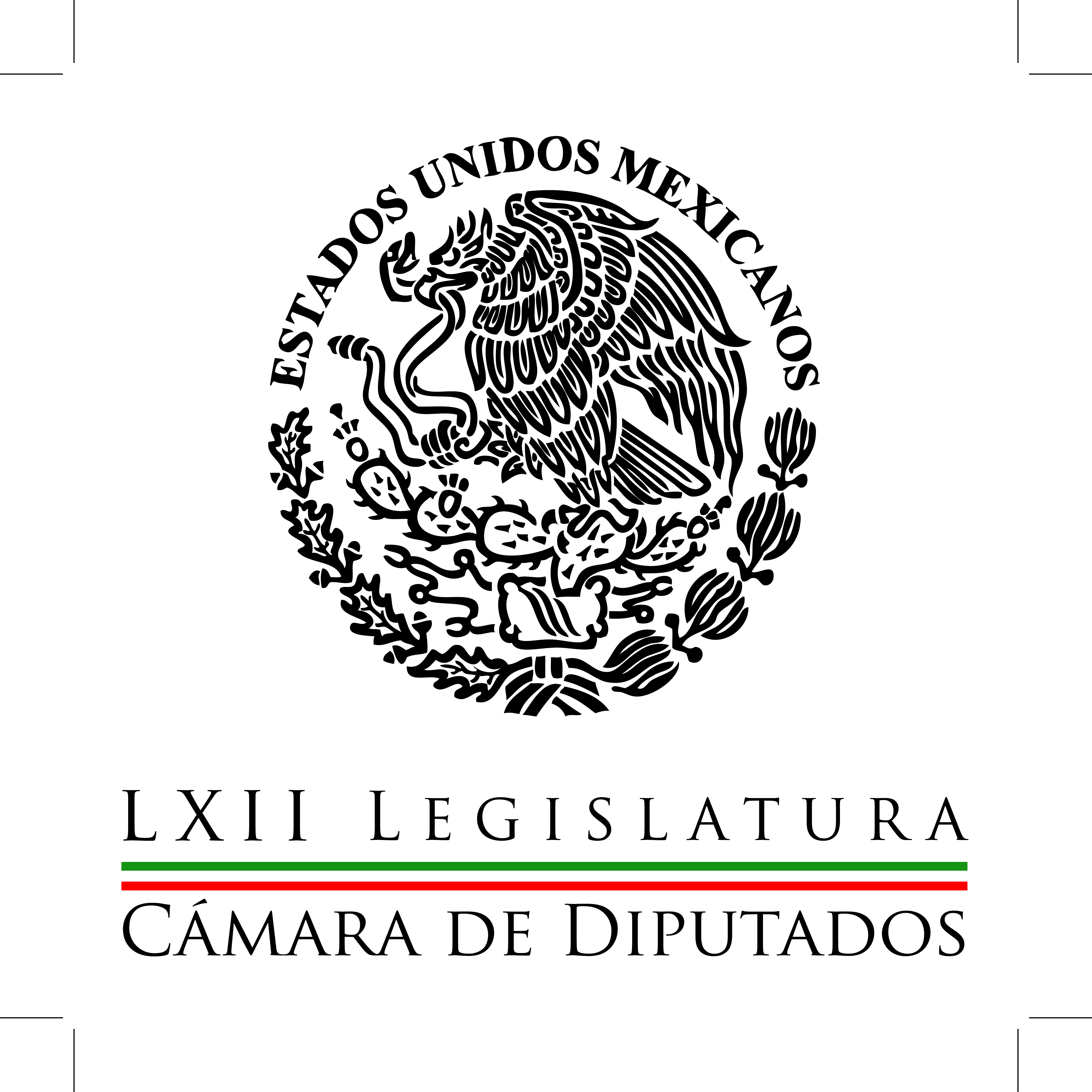 Carpeta InformativaPrimer CorteResumen: Diputados aprueban ley de la Fiscalía General de la República INE aprobó fijar el tope de gastos de campaña para diputados que disputarán comicios  Eduardo Bohórquez: Corrupción en MéxicoDiputados avalan deslinde del mínimo como base para cobros, multas y pagosOposición en San Lázaro pide comisión investigadora de contratos del Grupo HigaFalleció el diputado federal, Raúl Gómez Ramírez Padres de estudiantes de Ayotzinapa acuden a San Lázaro; alistan gira a EUComplicado aprobar reformas de seguridad propuestas por EPN: Barbosa. 11 de diciembre de 2014TEMA(S): Trabajo LegislativoFECHA: 11/12/2014HORA: 06:15NOTICIERO: Noticias MVSEMISIÓN: Primer CorteESTACION: 102.5 FMGRUPO: MVS Comunicaciones0Diputados aprueban ley de la Fiscalía General de la República Angélica Melín, reportera: El Pleno de la Cámara de Diputados aprobó la Ley de la Fiscalía General de la República, instancia que sustituirá a la PGR. Al presentar el dictamen, el presidente de la Comisión de Justicia, Ricardo Fidel Pacheco, recalcó que la PGR se transforma en una fiscalía que se encargará de la organización del Ministerio Público, será una instancia autónoma, tendrá independencia y objetividad en el combate al delito, lo que permitirá modernizar las instituciones de justicia. El ordenamiento fue aprobado en lo general y será turnado al Senado para su posterior análisis. El vicecoordinador de Movimiento Ciudadano, Ricardo Mejía, advirtió que esta fiscalía es “la misma gata, pero más revolcada”, ya que la supuesta autonomía queda en el papel en el momento en que el Presidente podrá remover al fiscal. La vicecoordinador de contenidos del Partido del Trabajo, Lilia Aguilar, sentenció que si las cosas le salen bien al Ejecutivo al nombrar al fiscal, ésta podría ser autónomo; sin embargo, existe la preocupación por la ratificación del procurador Jesús Murillo Karam, quien ha expresado que ya está cansado de atender problemas como el de Ayotzinapa. Duración 1’45’’, nbsg/m. TEMA(S): Trabajo LegislativoFECHA: 11/12/2014HORA: 06:18NOTICIERO: Hechos AMEMISIÓN: Primer CorteESTACION: Canal 13GRUPO: Azteca0INE aprobó fijar el tope de gastos de campaña para diputados que disputarán comicios  Jorge Zarza, conductor: El Consejo General del Instituto Nacional Electoral aprobó ya fijar en un millón 209 mil pesos el tope de gastos de campaña para los 300 diputados federales que van a disputar los comicios del próximo año, esto con el fin de respetar la ley, que incluye la anulación de la elección en caso de superar estos límites, un millón 300. Duración 18’’, nbsg/m. TEMA(S): Información GeneralFECHA: 11/12/2014HORA: 06:42NOTICIERO: Fórmula Detrás de la NoticiaEMISIÓN: Primer CorteESTACION: Canal 13GRUPO: Fórmula0Eduardo Bohórquez: Corrupción en México  Ricardo Rocha (RR), conductor: Cada año la prestigiosísima organización Transparencia Internacional, realiza una evaluación sobre la corrupción en este planeta. De viva voz Eduardo Bohórquez, director de Transparencia Mexicana. Mi querido Eduardo ¿cómo estás? Buenos días. Eduardo Bohórquez (EB), director de Transparencia Mexicana: Ricardo muy contento de saludarte y participar de tu programa. RR: Igualmente, como siempre. Eduardo ¿cómo nos fue en esta más reciente evaluación sobre corrupción, cómo nos fue a México? EB: Mira, aunque podemos referirnos a la ubicación exacta que estamos en la posición de 103 de 175 países que medimos, habrá que decir que en términos históricos -Ricardo, tú y yo lo hemos platicado antes- estamos estancados ¿no? El país no se mueve de este rango de percepción de la corrupción a nivel internacional, aún cuando se apruebe una reforma constitucional en materia de acceso a la información pública o cuando se intente hacer de mayor escrutinio ciertos asuntos. La verdad es que hay una razón para ello Ricardo, avanzamos un pasito en un lado, pero como ustedes se han dado cuenta ya en todos los espacios informativos, cada año tenemos otro buen número de escándalos, pues de asuntos que se conocen por la opinión pública, en el ámbito estatal, federal, municipal, que nos hacen estancarnos en este lugar e impedir el avance del país en este tema. RR: Pues sí, ahora estamos viviendo una crisis política y social de enormes proporciones que todavía no se resuelve, que está originada en un acto de corrupción, la venta de una candidatura, un señor que tenía dinero, proveniente del narcotráfico muy probablemente, y que compra una candidatura y se convierte en presidente municipal de Iguala, y origina toda esta tragedia que se ha convertido -como decíamos- en una crisis todavía irresuelta. EB: Sí, si había desde hace ya mucho tiempo una profunda desconfianza en la clase política, en muchas de las instituciones que forman nuestro gobierno, si había un problema de representación política en las Cámaras. Hay un dato que a mí me resulta siempre alarmante: uno de cada dos mexicanos que participaron de un proceso electoral, no sé si esté representado por su diputado local, por su diputado federal o por su senador. Bueno, sí traíamos una crisis de representación, agrégale lo que acabas de describir, que es la evidencia más clara de la captura de nuestras instituciones públicas a manos del crimen organizado, y lo que tenemos es lo que hemos estado viendo por más de dos meses ya, la fractura de esta relación entre sociedad y gobierno y pues la crisis sin duda de nuestro pacto social, que está afectado por esta cuestión de desconfianza en las instituciones. RR: A ver, ¿contribuye a este planteamiento lo que debiera ser una lucha cotidiana contra la corrupción el hecho de que no se haya podido crear las instituciones que se habían ofrecido? Se ha hablado por ejemplo de una Fiscalía Anticorrupción, no se ponen de acuerdo todavía para nombrar al fiscal y siguen los dimes y diretes en esta materia Eduardo. EB: Por supuesto que sí, como hemos platicado también en otras ocasiones, yo creo que es evidente a todos que no hay una política de Estado en materia de anticorrupción, puede haber nombramientos como lo dices, a lo mejor se reforma una u otra institución, se le dan nuevas facultades y atribuciones, pero no hay claramente una política nacional. Cuando digo “nacional” me refiero a una que incorpore al gobierno federal, a los estados, a los municipios, a los tres poderes, que sepamos que esta es una cantidad no sólo de algún partido político o algún asunto que se denuncia durante los procesos electorales, sino que hay una hoja de ruta y que cada año vamos avanzando en el sentido de tener de un sistema anticorrupción más fuerte y no sólo una agencia anticorrupción o un nuevo fiscal, sino un auténtico sistema que sabes que lo mejor en el primer año no es espectacular pero que va en la dirección incorrecta y que se va fortaleciendo año con año. Si tú piensas en los países mejor evaluados en estos índices: Dinamarca, Nueva Zelanda, Suecia, no dieron resultados espectaculares en un año, no se trataba de nombrar a un “zar anticorrupción” que resolviera los problemas de corrupción del país, tuvieron que plantearse la construcción de una serie de instituciones fuertes, muchas de ellas que en apariencia no tienen que ver con la corrupción pero que son fundamentales para construir un Estado de Derecho, institucionalidad y una política de corrupción afectiva. RR: ¿Algún otro aspecto que creas que es importante destacar en estos momentos y el cual no te haya preguntado Eduardo? EB: Mira, tú sabes que yo siempre, en este momento te agradezco, pero en particular hoy que hay algo en lo que tenemos que estar muy, muy atentos. RR: Sí. EB: Se está discutiendo en la Cámara de Diputados, el dictamen para un posible Sistema Nacional Anticorrupción, hay un par de propuestas legislativas, y el día de hoy es un día clave, Ricardo, porque podremos saber qué tan en serio va el compromiso que se asumió por parte del Presidente de la República en el Decálogo que presentó hace unos días, que tiene que ver con este Sistema Anticorrupción, pero también con la propuesta que hizo Acción Nacional hace cerca de un mes, en el sentido de construir eso, un auténtico sistema y no solamente nombrar un fiscal, que es lo que está ocurriendo en el Senado. Me parece que hay que estar muy, muy atentos, porque ahí se van a ver las definiciones pues no sólo de la clase político electoral o partidista, sino el propio Gobierno de la República en este tema. RR: Sería -se me ocurre- un acto gigantesco de corrupción hacer que o simular que queremos combatir la corrupción y no estar haciendo nada en los hechos. EB: Exactamente, nos estamos jugando una definición política importante el día de hoy, por supuesto es preferible que no se apresuren los tiempos con tal de que salga un buen sistema. Pero creo que la discusión está en un buen momento, se está negociando ahorita en la Cámara y el día de hoy podremos tener una definición de hacia dónde queremos ir como país si vamos en serio en este tema. RR: Como siempre muchas gracias Eduardo, ya sabes que este espacio se queda abierto para Transparencia Mexicana siempre, gracias. EB: Gracias a ti Ricardo, como siempre. RR: Gracias, Eduardo Bohórquez, director de Transparencia Mexicana. Duración 7’09’’, nbsg/m. TEMA(S): Trabajo Legislativo FECHA: 11/12/14HORA: 00:00NOTICIERO: MVS NoticiasEMISIÓN: Primer CorteESTACION: OnlineGRUPO: MVS  0Diputados avalan deslinde del mínimo como base para cobros, multas y pagosEn la Cámara de Diputados, el Pleno aprobó con una votación de mayoría calificada de 372 a favor y 3 en contra, la reforma presentada por el Ejecutivo Federal y que se complementó con propuestas de distintas fracciones parlamentarias, a fin de desindexar el salario mínimo de cobros, multas e incluso de la definición de prerrogativas de los partidos, como un primer paso para impulsar un aumento real al pago a los trabajadores.Al dar detalles del proyecto, el presidente de la Comisión de Puntos Constitucionales, Julio César Moreno, indicó que los cambios tienen como fin crear una “unidad de medida y actualización” que sustituya al salario; así como facultar al Instituto Nacional de Estadística y Geografía (INEGI), para que actualice dicha unidad. De ese modo, explicó, el salario dejará de ser un factor de multiplicación para determinar partidas de las fuerzas políticas, multas, pagos, créditos y demás cobros.Con la medida, señaló el legislador del Sol Azteca, se abre el camino para que a corto plazo avance el aumento del mínimo, bajo criterios distintos a los que hoy aplican.Los ajustes a los artículos 26, 41 y 123 de la Constitución, contempla que la Unidad de Medida y Actualización (UMA), será definida por el INEGI, que deberá aplicar como criterio base la inflación y el Índice Nacional de Precios al Consumidor.Con ello, el salario mínimo no volverá a ser utilizado como índice, base, medida o referencia para pagos, cobros, multas y ese tipo de elementos de tipo administrativo.El valor inicial de la Unidad de Medida será equivalente al salario mínimo vigente para el área geográfica A o B. Sus valores mensuales y anuales tomarán como base el valor inicial diario, multiplicado ya sea por 30.4 o bien, por 12, respectivamente.La normatividad indica que las autoridades federales, estatales, municipales y del Distrito Federal, tendrán un año para ajustar sus leyes a fin de eliminar toda referencia al salario mínimo como unidad de cuenta y sustituirlo por la Unidad de Medida. Agrega que en el caso de créditos a la vivienda del trabajador, se evitará que suban más allá de la inflación, esto, para proteger el ingreso y el patrimonio de los trabajadores.En el análisis del dictamen, legisladores de todos los partidos coincidieron en que la pérdida de poder adquisitivo del salario mínimo es alarmante, pues en los últimos 30 años ha caído en más del 70 por ciento.En su intervención, el coordinador parlamentario del Sol Azteca calificó como crucial “liberar” la definición del salario mínimo, porque no habrá más pretexto para revisar un alza real en las percepciones mínimas, lo que beneficiará a más de 7 millones de trabajadores que reciben al día “un mísero” salario mínimo de poco más de 60 pesos. A su vez, la diputada del Partido Acción Nacional (PAN), Beatriz Zavala, planteó que la reforma es necesaria, pero se queda corta, porque no garantiza el aumento al mínimo.Pidió cambiar los mecanismos por los cuales se definen el mínimo en el marco de la Comisión Nacional en la materia, de lo contrario, “vamos a seguir igual y el salario mínimo no va a dar ni siquiera para satisfacer los alimentos necesarios del trabajador y su familia”. ys/m.TEMA(S): Trabajo Legislativo FECHA: 11/12/14HORA: 00:00NOTICIERO: MVS NoticiasEMISIÓN: Primer CorteESTACION: OnlineGRUPO: MVS  0Oposición en San Lázaro pide comisión investigadora de contratos del Grupo HigaEn la Cámara de Diputados, un grupo de aproximadamente 200 legisladores de las bancadas del Movimiento Ciudadano (MC), Partido del Trabajo (PT), el Partido Acción Nacional (PAN) y el Partido de la Revolución Democrática (PRD), solicitaron a la Junta de Coordinación Política de la Cámara de Diputados integrar una comisión investigadora que examine los contratos suscritos con organismos descentralizados y empresas de participación estatal mayoritaria, y el grupo de empresas de Juan Armando Hinojosa Cantú y las relacionadas con la misma.La moción promovida de inicio por congresistas afines al partido Movimiento de Regeneración Nacional (MORENA), contó con el respaldo de otros legisladores de oposición, indicó el diputado del PT, Manuel Huerta.Huerta Ladrón de Guevara, recalcó que la petición hecha ante la Junta de Coordinación Política, cumple con creces el requisito legal de contar con el respaldo de al menos 125 firmas de legisladores, ya que el documento está firmado por 197 diputados y diputadas.De modo que los coordinadores parlamentarios ni siquiera la mayoría, podrán negar el derecho constitucional de las minorías a constituir esa comisión investigadora en San Lázaro.Al tomar parte en el anuncio, el vicecoordinador de Movimiento Ciudadano (MC), Ricardo Mejía, puntualizó que si algo llega a frenar la conformación de dicha instancia, solo sería una orden directa del Presidente de la República.Lo anterior, porque el supuesto legal establecido en el artículo 93 de la Constitución, de contar con al menos una cuarta parte del respaldo de la Cámara para promover la apertura de una comisión investigadora, está cubierta.En ese marco, la diputada del PRD, Karen Quiroga, dijo que la sociedad exige saber qué intereses hay detrás de la serie de contratos de obra pública entregados  a la empresa de Hinojosa Cantú, qué relación tiene el caso con la empresa Televisa y quien está aportando dinero extra a la que se refirió como “familia presidencial”.La diputada del PAN, Elizabeth Yáñez, recalcó que la Cámara de Diputados debe responder a las exigencias de transparencia y rendición de cuentas de la ciudadanía, que demanda políticos y gobernantes honestos, en un país donde cada año se licitan obras y se entregan contratos por aproximadamente 700 mil millones de pesos.Recalcó que la Ley de Obras Públicas y las normas sobre licitaciones son muy claras, respecto a los requisitos a cumplir por los proveedores, para tener acceso a contratos que impliquen el pago de recursos públicos.Por ello es preciso investigar los convenios comerciales del Gobierno Federal con el Grupo Higa, para verificar que no hay conflicto de interese entre empresarios y gobiernos.Enfatizó que el país ya es diferente y los mexicanos no admiten que un vocero de la Presidencia salga a pedir que el caso de la “casa blanca” de la esposa del Ejecutivo Federal se dé por cerrado. Esto no ocurrirá hasta que la Presidencia rinda cuentas, atajó.La diputada Yáñez recalcó que el objetivo de la oposición en San Lázaro, es verificar la legalidad de los contratos referidos y en caso de existir favoritismo, tráfico de influencias, conflicto de interés o corrupción, solicitar se aplique la ley de responsabilidades de los servidores públicos.Cuestionados respecto a los señalamientos de comunicadores, en cuanto a que la investigación periodística sobre la casa blanca se originó en trabajo de inteligencia ligado a Marcelo Ebrard, la diputada del PRD, Malú Micher, allegada al ex Jefe de Gobierno del Distrito Federal, respondió.“Yo, que formo parte del equipo de Marcelo Ebrard, encantada de que le den ese poder a Marcelo, pero creo yo que esto fue resultado de una investigación periodística, no de ningún espionaje de ninguna agencia como la CIA. Y si así fuese, me parece que estamos denostando a sus colegas, así es que yo creo que el periodista debería tener más claras sus fuentes”, planteó, en relación a lo publicado en el diario El Universal, por el columnista Salvador García Soto. ys/m.TEMA(S): Información General FECHA: 11/12/14HORA: 6:41NOTICIERO: Formato 21EMISIÓN: Primer Corte ESTACION: 790 AM GRUPO: Radio Centro 0Falleció el diputado federal, Raúl Gómez Ramírez Carlos González, conductor: Falleció el diputado federal, Raúl Gómez Ramírez, luego de que el pasado 16 de noviembre sufriera un accidente carretero. Pertenecía a la bancada del Partido Acción Nacional. Descanse en paz el diputado Raúl Gómez Ramírez. 18”, Ma.m. TEMA(S): Trabajo Legislativo FECHA: 11/12/14HORA: 00:00NOTICIERO: MVS NoticiasEMISIÓN: Primer CorteESTACION: OnlineGRUPO: MVS  0Padres de estudiantes de Ayotzinapa acuden a San Lázaro; alistan gira a EUUn grupo de padres de familia de los normalistas de Ayotzinapa desaparecidos desde finales de septiembre en el municipio guerrerense de Iguala, acudieron a la Cámara de Diputados, a reunirse en privado con personal de la bancada del Partido del Trabajo (PT), con el fin de solicitar su apoyo para la realización de una gira por Estados Unidos. Al respecto, el vicecoordinador de la fracción petista, Ricardo Cantú, subrayó que los legisladores de su partido auxiliarán a los padres de los estudiantes en la medida de lo posible, con recursos y con la gestión de visas, para que puedan llevar su mensaje a territorio norteamericano, en vista de que las autoridades en México, no les dan respuesta clara. El diputado Cantú Garza subrayó que el PT como fuerza de izquierda, busca respaldar movimientos y demandas sociales como las de las familias de los jóvenes de Ayotzinapa, de modo que auxiliarán a los padres para organizar su gira.Luego de que militantes del PT recibieran la visita, el legislador señaló que el propósito de los padres, es plantear su caso fuera del país, para ejercer presión sobre las autoridades mexicanas y éstas, den una respuesta clara.Puntualizó que entre las principales dificultades que enfrentan los padres de los normalistas, está la falta de recursos económicos y de acceso a visas, para poder entrar a Estados Unidos y hacerse escuchar en esa tierra.El legislador detalló que en el encuentro realizado en las oficinas de la fracción del PT en San Lázaro, estuvieron presentes militantes de esa fuerza política y un grupo de aproximadamente 15 familiares de los normalistas.Aclaró que será difícil que los padres acudan a la Cámara a reunirse con los integrantes de la Comisión Especial de seguimiento al caso, porque tienen gran desconfianza en los gobernantes y los legisladores; en tanto que en el Palacio Legislativo, las bancadas mayoritarias han presentado un claro desdén por el tema. ys/m.INFORMACIÓN GENERALTEMA(S): Información General FECHA: 11/12/14HORA: 6:41NOTICIERO: Grupofórmula.comEMISIÓN: Primer Corte ESTACION: onlineGRUPO: Fórmula 0Complicado aprobar reformas de seguridad propuestas por EPN: Barbosa. El presidente del Senado, Luis Miguel Barbosa, reconoció que ve complicado el proceso legislativo para aprobar el paquete de reformas constitucionales propuestas por el presidente Enrique Peña Nieto, en materia de seguridad, se informó en el programa "En los Tiempos de la Radio"."Está complicado. Espero, estoy hablando con la gente de todos los grupos parlamentarios como presidente del Senado; estoy hablando con gobierno, para poder generar contenidos posibles que nos pudieran llevar a una aprobación de sólo un tema: el tema de mando único; y hacer una ruta pública de lo otro. Ruta pública significa que digamos qué y cuándo; qué hacer y cuándo, Estoy propiciando eso, pero sí encuentro diferencias y sobre todo oposiciones del Partido Acción Nacional", señaló Barbosa. El senador Barbosa fue entrevistado antes del inicio de la sesión del Pleno de este miércoles. Ma.m. TEMA(S): Información General FECHA: 11/12/14HORA: NOTICIERO: En los Tiempos de la RadioEMISIÓN: Primer Corte ESTACION: 103.3 FMGRUPO: Fórmula 0Julián Olivas: SFP y Pemex firman convenio para utilización de Compranet Julián Alfonso Olivas, colaborador: El día de ayer se dio a conocer que se firmó en las semanas anteriores un convenio entre la Secretaría de la Función Pública y Petróleos Mexicanos para que esta empresa productiva del Estado utilice la herramienta Compranet para la venta de bienes muebles no útiles. Mire usted, como es del conocimiento general, Compranet es una herramienta informática para que los proveedores y contratistas del Gobierno Federal participen en procedimientos de adquisiciones, arrendamientos, servicios, obras públicas y servicios relacionados con las propias obras. A partir de la firma e implementación de este convenio se podrán realizar también enajenaciones a distancia con compradores de Pemex que se interesen por la venta de equipos no útiles de la empresa y sus subsidiarias. Así cualquier proveedor o contratista de la Administración Pública Federal o los que se inscriban sólo como adquirentes podrán participar en estos procesos, con lo que se amplía el número de participantes y se da la transparencia a este tipo de operaciones, lo que permitirá a Pemex tener una gama más amplia de personas interesadas en sus activos improductivos, con lo que también logrará mejores precios de venta. Emilio Lozoya, director general de Pemex, impulsó la firma de este convenio con la Secretaría de la Función Pública, lo que es nuevamente un claro ejemplo de transparencia y de medidas en el ámbito gubernamental para transformar a México por parte del gobierno del presidente Enrique Peña Nieto. Se despide de ustedes Julián Olivas, que tengan un buen día. 2’ 10”, Ma.m. TEMA(S): Información General FECHA: 11/12/14HORA: NOTICIERO: En los Tiempos de la RadioEMISIÓN: Primer Corte ESTACION: 103.3 FMGRUPO: Fórmula 0Herbert Bettinger: Los salarios mínimos Herbert Bettinger, colaborador: Hay temas relevantes y que nos han ocupado la atención a muchos de nosotros, en este caso es el relacionado principalmente a los salarios mínimos. Sobre este tema, hay dos propuestas, una que surge del jefe de Gobierno de esta capital y, en segundo de estas propuestas, mucho más estructurada, por parte del Ejecutivo. El salario mínimo surge en nuestro país, no tanto en relación a lo que tiene una persona como prestadora de un servicio, independiente y de forma económica de un tercero, sino como un nivelador en nuestro país de los aspectos económicos y que han provocado efectos positivos hasta nuestros días. Por lo tanto, se ha cumplido con este propósito y más el salario mínimo se fijan algunas multas y otras cantidades que permiten determinar el costo de las prestaciones y servicios, tanto de carácter público como social. Por otro lado y con la finalidad de buscar alternativas a los efectos de la fijación de los salarios mínimos, se empezó a utilizar las UDIS que son las unidades de inversión y que, prácticamente, encontramos en la materia tributaria. El modificar la base del salario mínimo para el DF, generará diversas complejidades, ya que encarecerán la mano de obra y, por otro lado, estos efectos irán relacionados forzosamente con lo que corresponde a la adquisición de bienes de primera necesidad, como son la alimentación, el vestido, la educación, entre otros. Hasta aquí, lo que he comentado, se puede considerar un breve resumen de lo que, a su vez, ha generado diversos análisis, sin embargo, hay un dato que es importante agregar y que se debe de dar a conocer a nuestros radioescuchas y que se ha pasado por algo y que se relaciona, a su vez, con el impuesto sobre nóminas del Distrito Federal, el cual se incrementará en la misma proporción que se efectúe el salario mínimo, afectado más al patrón. No cabe duda que debemos mejorar el nivel de vida de todos nosotros, con un salario más remunerativo, buscando la mejor forma de hacerlo y no fijándolo por los efectos colaterales, económicos que esto provocará, así como los fiscales. TEMA(S): Información General FECHA: 11/12/14HORA: 6:41NOTICIERO: Primero NoticiasEMISIÓN: Primer Corte ESTACION: Canal 2GRUPO: Televisa 0El día de mañana no abrirán los bancos Enrique Campos Suárez, colaborador: Mañana, aparte de ser día de la Guadalupana, hay también una situación que hace que los bancos vayan a estar cerrados. Y Jesús Barba nos va a comentar precisamente porqué. Jesús, ¿por qué no abren los bancos mañana? Jesús Barba, reportero: Este 12 de Diciembre, Día de la Virgen de Guadalupe, será un día inhábil en el sector financiero, por lo que las instituciones bancarias no darán servicio al público. Los bancos que ofrecen sus servicios, en cambio, dentro de almacenes comerciales y supermercados, sí abrirán sus puertas al público en los horarios tradicionales a pesar de que es un día festivo. Es oportuno recordar que la banca tiene a su disposición, los 365 días del año, los servicios de banca por teléfono, banca por internet y la red de más de 41 mil cajeros automáticos. Cabe también mencionar que la Ley para Transparencia y Ordenamiento de los Servicios Financieros establece que en caso de que la fecha límite de su pago corresponda a un día inhábil, como es el caso de este 12 de diciembre, usted podrá hacer el pago a efectuarse ese día, al día siguiente, el día hábil siguiente, sin ninguna penalización. TEMA(S): Información General FECHA: 11/12/14HORA: 00:00NOTICIERO: MVS NoticiasEMISIÓN: Primer CorteESTACION: OnlineGRUPO: MVS0Ven ministros crisis social, violencia y miedo por caso de normalistas desaparecidosEl secuestro y la desaparición de los 43 estudiantes normalistas de Ayotzinapa volvieron a permear en el Pleno de la Suprema Corte de Justicia de la Nación (SCJN). Los informes protocolarios sobre las actividades de la Primera y Segunda Sala se convirtieron en el espacio de los ministros para reconocer que México atraviesa una crisis social y que no se puede ser indiferente ante la violencia que ha provocado pérdidas a miles de familias.En discursos por separado, el Ministro Presidente de la Primera Sala, Alfredo Gutiérrez Ortiz Mena, afirmó que en México la sociedad vive con miedo y está secuestrada por la violencia, mientras que el titular de la Segunda Sala, Luis María Aguilar Morales, advirtió que el Poder Judicial no puede ignorar los reclamos sociales y que es su deber reprochar de manera abierta la complicidad y corrupción de algunas autoridades con la violencia.La sesión solemne inició con las palabras del Ministro Alfredo Gutiérrez Ortiz Mena en su calidad de Presidente de la Primera Sala de la Corte, el cual antepuso a los números de su informe, el señalamiento de que nuestro país se encuentra en crisis, así como la advertencia de que el Poder Judicial de la Federación debe cerrarle el paso a la impunidad y garantizar el derecho de las víctimas a la justicia.“Hoy ––hay que decirlo–– nuestro país atraviesa por una crisis social. Los graves eventos sucedidos en nuestro territorio en los  últimos tiempos así lo demuestran. Tenemos una sociedad con miedo, secuestrada por la violencia. Que quede claro: el Poder Judicial de la Federación no va a permitir la impunidad”, advirtió.Frente a jueces, magistrados, consejeros de la Judicatura y el Pleno de la Corte, Gutiérrez Ortiz Mena agregó que el Máximo Tribunal del país debe ir un paso delante de la realidad para poder responder a las preocupaciones sociales. Las palabras del ministro aludieron sin nombrar el caso de los normalistas, tema que al que se refirió como un problema que  ha sacudido a México, al tiempo que ofreció el escrutinio de los propios juzgadores.“La población confía en que –ante la gravedad de los hechos que vivimos– la ley se cumpla en beneficio de la gente. Nosotros, como garantes de los derechos humanos, no escatimaremos esfuerzos para responder a dicho reclamo combatiendo la impunidad. Y nadie –nadie– está exento de este escrutinio”, sostuvo.Añadió que el mensaje de la Corte a la sociedad, es que las víctimas de violaciones a sus derechos humanos, tendrán un acceso real a la justicia y que el Poder Judicial no va a permitir la perpetuación de la violencia y la impunidad, ya que los juzgadores deben responder a una población cansada de los abusos.“La sociedad –ya se sabe- está cansada y busca una respuesta. Esa respuesta se encuentra en el diálogo democrático en el que se inserta el Poder Judicial de la Federación, el cual debe marcar la pauta para que se apueste por el verdadero acceso a la justicia, y que se atiendan las demandas y pretensiones legítimas de las víctimas”, reiteró.Posteriormente, el Presidente de la Segunda Sala de la Corte, el ministro Luis María Aguilar Morales, presentó su propio diagnóstico de la situación que atraviesa el país, improvisando sobre un discurso que ya tenía preparado.Advirtió que en el momento actual que vive México, nadie con conciencia social puede ser indiferente al dolor que provoca el crimen en las familias, destacando que en su calidad de jueces y mexicanos, los ministros del Máximo Tribunal son los primeros en reprochar de manera abierta la violencia, la complicidad, la corrupción y el delito que afecta a la sociedad.“Debo decir, que nadie con conciencia, con sentido de hacer el bien, con solidaridad fraterna, puede ser indiferente a las voces de reclamo de todos los que sufren en su familia, y en carne propia, el dolor de la pérdida, la sensación de impotencia ante el crimen. Los Ministros de la Corte, como jueces, pero sobre todo como mexicanos, no podemos ser indiferentes a ese dolor, a esos reclamos, y nos unimos como uno solo, reprochamos abiertamente el delito, la violencia, la complicidad y la corrupción que sólo demeritan a nuestro querido México”, aseguró.Añadió que frente a los males que generan la delincuencia y la corrupción en la vida nacional, el Poder Judicial de la Federación tiene la obligación de hacer valer los derechos humanos y de aplicar la ley sin temor frente a los responsables de delitos.“A los juzgadores federales, a la Suprema Corte, a los Tribunales de Circuito, a los Juzgados de Distrito y al Consejo de la Judicatura nos corresponde la gran responsabilidad de hacer valer la preminencia de los derechos humanos y de exigir y cumplir con la ley sin distinción ni temor, para lograr la convivencia armónica y pacífica que merecemos y exigimos todos los mexicanos, desterrando la arbitrariedad, el abuso del poder, el delito y la corrupción”, sentenció.Con dichos discursos y algunas palabras en recuerdo del recién fallecido ministro Sergio Valls, la sesión solemne de la Corte se transformó en algo más que una ceremonia protocolaria en la que sólo se exhiben números y se hace un recuento de las sentencias más importantes dictadas por las Salas. ys/m.TEMA(S): Información General FECHA: 11/12/14HORA: 00:00NOTICIERO: MVS NoticiasEMISIÓN: Primer CorteESTACION: OnlineGRUPO: MVS0Ordena IFAI a SEP dar a conocer base de datos del RNPEl Instituto Federal de Acceso a la Información (IFAI) ordenó a la Secretaría de Educación Pública (SEP) dar a conocer, en versión pública electrónica, la base de datos del Registro Nacional de Profesionistas en la que se protejan los datos confidenciales relacionados con el lugar y fecha de nacimiento, CURP, domicilio, clave lada  y teléfono, correo electrónico, código de seguridad del sistema en el cual está contenida la información, modo de migración del registro entre sistemas, código de encriptación e identificador de unicidad.En respuesta a una solicitud de información en la que la particular requirió la base de datos que contiene las cédulas profesionales, en formato electrónico, la SEP le orientó a consultar el portal electrónico del Registro Nacional de Profesionistas e indicó los pasos a seguir para acceder al mismo.Inconforme con lo manifestado por la dependencia, la peticionaria acudió al IFAI y solicitó la revisión de su asunto, toda vez que requería en archivo electrónico todas las Cédulas Profesionales expedidas, lo cual no podía obtener a través de la consulta del portal al que se le orientó. Por su parte, la SEP manifestó que la difusión de la Base de Datos del Registro Nacional de Profesionistas implicaba proporcionar datos confidenciales, razón por la que no podía entregarla.En ese sentido, la ponencia de la comisionada Areli Cano Guadiana requirió a la SEP precisara los rubros de la información de la base de datos solicitada, así como el formato en que se encuentra disponible. En contestación, la dependencia refirió que los rubros son: el número de cédula, nombre, género, profesión, año de expedición, institución y tipo de cédula; asimismo, indicó que dicha información se encontraba en tres diferentes bases de datos.Posteriormente, con el objeto de contar con más elementos para resolver, se llevó a cabo una audiencia para tener acceso a la información clasificada como reservada. Durante la diligencia, la dependencia refirió que la base de datos consta de 8´923,217 registros y que contiene tanto información pública como confidencial. En el análisis del expediente, Cano Guadiana observó que la información contenida en el portal del Registro Nacional de Profesionistas sólo permite la consulta de un registro siempre y cuando se cuente con el número de cédula, o bien, el nombre y al menos el primer apellido del profesionista.De tal manera, y dadas las implicaciones técnicas para acceder a la información, la comisionada ponente indicó que luego de consultar a la Dirección General de Tecnologías de la Información del IFAI, arribó a la conclusión de que la SEP está en condiciones jurídicas y materiales de proporcionar a la particular el acceso a la base de datos solicitada.En su exposición, Areli Cano resaltó que “la apertura de la información no debe limitarse sólo a su publicación, sino a garantizar una mayor accesibilidad mediante formatos electrónicos, de fácil manejo y sin la necesidad de equipos de cómputo especializados. Además de que permite abordar el tema de datos abiertos, como parte de los compromisos adquiridos por México en el marco de la Alianza por el Gobierno Abierto,  la cual actualmente preside”. ys/m.TEMA(S): Información General FECHA: 11/12/14HORA: 6:41NOTICIERO: Grupofórmula.comEMISIÓN: Primer Corte ESTACION: onlineGRUPO: Fórmula 0Acuerda PAN no ir en alianza para elecciones 2015 en NL. En Nuevo León, el Partido Acción Nacional acordó no ir en alianza con ningún partido político para las elecciones de 2015, se informó en el programa "En los Tiempos de la Radio".En el último día establecido por el Comisión Estatal Electoral para firmar coaliciones, Acción Nacional anunció que enviará en solitario para las elecciones de gobernador del 7 de junio de 2015 a su candidato.Mediante un comunicado, el PAN estableció que la única alianza que harán es "con la ciudadanía", por lo que presentará a sus abanderados únicamente bajo sus propias siglas. Ma.m. Carpeta InformativaSegundo CorteResumen: Reconoce Congreso trayectoria de la UAMDiputados guardan minuto de silencio en memoria de Raúl GómezDestacan ventajas del nuevo huso horario para Quintana RooMiguel Barbosa: El caso Ayotzinapa Felipe de la Cruz: respuesta a secretario de MarinaGuillermo Valdés: Encuesta GEA-ISA sobre popularidad de EPN Rechaza PRD fast track a plan de PeñaLa Reforma Energética traerá oportunidades de inversión: PemexMauricio Merino: sistema nacional anticorrupción11 de diciembre de 2014TEMA(S): Trabajo Legislativo FECHA: 11/12/14HORA: 13:11NOTICIERO: Reforma EMISIÓN: Segundo Corte  ESTACION: onlineGRUPO: C.I.C.S.A.0Reconoce Congreso trayectoria de la UAMAl reconocer a la Universidad Autónoma Metropolitana (UAM) por sus 40 años de vida, el Congreso de la Unión afirmó que la violencia e inequidad que han generado jornadas complejas de protestas en el País, sólo se combatirán con la educación. Así lo planteó el presidente de la Mesa Directiva de la Cámara de Diputados, Tomás Torres, durante la sesión solemne por los 40 años de vida de la UAM. "En los últimos días, México ha vivido complejas jornadas de reclamo legítimo de justicia y por el anhelo de un País mejor. Ante esas voces nadie puede permanecer indiferente, especialmente de quienes han sido agraviados por la violencia. "Estas circunstancias son muestras de los pendientes del Estado mexicano y sus instituciones, que deben ser atendidos con urgencia () ", dijo. Esos pendientes deben ser motivo también para unir al País y darle bienes públicos que reporten beneficios tangibles como las universidades, añadió. "Señor Rector General, señores rectores, integrantes de la Junta Directiva, transmítanle a la comunidad universitaria, a los trabajadores manuales, administrativos, académicos, investigadores, estudiantes y egresados, un reconocimiento franco y de felicitación. "Compartiendo la visión de que la mejor inversión a mediano y largo plazo para combatir la violencia y la inequidad es incuestionablemente la educación", señaló el legislador. Previamente, recordó que la UAM surgió hace 40 años como un proyecto para resolver la alta demanda a la educación superior en la Zona Metropolitana y poner en práctica nuevas formas de investigación académica y científica. A lo largo de su vida, dijo, se ha posicionado como una de las mejores instituciones del País y de Latinoamérica, que actualmente atiende a unos 60 mil estudiantes en sus cinco unidades y se ubica como la segunda a nivel nacional con más profesores con grado de doctor y en el Sistema Nacional de Investigadores. Esto además de ser una de las instituciones que más solicitudes de patente ha realizado en los últimos cinco años ante el Instituto Mexicano de la Propiedad Industrial (IMPI). En tanto, el Rector General de la UAM, Salvador Vega y León, expresó que el modelo académico de la UAM se ha consolidado gracias también al apoyo que la Cámara de Diputados le ha dado año con año, tras valorar su desempeño. "En diciembre del año 2014, la conmemoración del 40 aniversario de la UAM casi llega a su término, pero el reconocimiento de su grandeza es un incentivo que da paso a un compromiso permanente, basado en el trabajo de nuestros profesores investigadores. "En una cuestión signada en el compromiso académico y acciones orientadas para el mejor desarrollo de nuestra nación", aseveró el Rector. A la sesión acudieron los rectores de las unidades Cuajimalpa, Lerma e Iztapalapa; la presidenta en turno de la Junta Directiva de la UAM, Patricia Galeana e integrantes del Patronato Universitario. /gh/mTEMA(S): Trabajo Legislativo FECHA: 11/12/14HORA: 13:33NOTICIERO: El UniversalEMISIÓN: Segundo Corte  ESTACION: onlineGRUPO: El Universal 0Se “empantana” Sistema Anticorrupción en San LázaroLa aprobación del Sistema Nacional Anticorrupción se "empantanó" en la Cámara de Diputados luego de que el Partido Acción Nacional (PAN) decidió no aceptar ni acompañar el predictamen que se elaboró en la Comisión de Puntos Constitucionales y que estaba listo para debatirse.En conferencia de prensa, el coordinador del blanquiazul en la Cámara de Diputados, José Isabel Trejo, acusó que el presidente, Enrique Peña Nieto, faltó a su palabra debido a que públicamente dio su respaldo a la iniciativa -que presentó desde noviembre el PAN- porque era el momento propicio para avalarla, pero no fue así."Cuando el Presidente de la República hizo su mensaje a la nación ya conocía el contenido total de la iniciativa y se pronunció públicamente por hacer que sus bancadas en el Congreso de la Unión aprobaran esta iniciativa y el Presidente ha faltado a su palabra, conocían el contenido total, las cartas siempre estuvieron arriba de la mesa y fueron públicas", comentó Trejo junto a 10 legisladores de su bancada.El diputado panista Fernando Rodríguez Doval, principal negociador panista de esta iniciativa, aseguró que el dictamen que se presentó es inaceptable, y sería una simulación el avalarlo así."Este predictamen que el PRI-Gobierno quiere sacar adelante es una simulación completamente inaceptable para los diputados de Acción Nacional", comentó Fernando Rodríguez Doval.Ambos panistas hicieron un llamado al gobierno y al PRI para que entre este jueves y el próximo lunes -cuando se cierra el periodo ordinario- se pueda avanzar en las negociaciones y se avale este Sistema Nacional Anticorrupción.Doval comentó que no les gusta el modelo del Sistema Nacional Anticorrupción, con un consejo nacional presidido por el Presidente y que elabora la política pública sobre el tema.No se le robustece a la Auditoría Superior de la Federación para que haga auditorías en tiempo real. No se fortalecen a la Secretaría de la Función Pública y se le dejan las mismas facultades, entre otras. /gh/mTEMA(S): Trabajo Legislativo FECHA: 11/12/14HORA: 13:16NOTICIERO: radioformula.comEMISIÓN: Segundo Corte  ESTACION: Online GRUPO: Fórmula 0Diputados guardan minuto de silencio en memoria de Raúl GómezLa Cámara de Diputados guardó un minuto de silencio y un minuto de aplausos en memoria del legislador Raúl Gómez Ramírez, del PAN, quien murió a causa de lesiones que sufrió en un accidente automovilístico ocurrido el 15 de noviembre.El representante del Partido Acción Nacional (PAN) se accidentó al volcar su vehículo en el tramo carretero Celaya-Salvatierra antes de presentar su informe de actividades en el estado de Guanajuato, entidad a la que representaba.Tras el accidente fue suspendido el informe de Gómez Ramírez y permaneció hospitalizado.El coordinador panista, José Isabel Trejo Reyes, recordó que el "diputado migrante", como se le nombraba en el Palacio Legislativo de San Lázaro, vivió en carne propia el viacrucis que pasan los migrantes que buscan mejores condiciones de vida en Estados Unidos.Mencionó que fue un fuerte defensor de los migrantes mexicanos y que fue uno de los impulsores para abrir el fideicomiso para los braceros.El diputado Jesús Oviedo Herrera, también del PAN, señaló que Gómez Ramírez fue un luchador incansable de los derechos de los migrantes que se abren espacios en la Unión Americana.Dio a conocer que el impulso el programa "Diputado Amigo-Diputada Amiga" para darle protección a los migrantes que regresan a sus lugares de origen en esta temporada decembrina y de verano.Explicó que "el legislador por el estado de Guanajuato conocía la realidad que viven los connacionales que buscan llegar a territorio americano, ya que él fue migrante de joven".Desde su curul, la presidenta de Asuntos Migratorios, Amalia García, recordó que Gómez Ramírez fue un migrante, ya que se templó en la lucha y se distinguió por la defensa férrea de sus puntos de vista: "con pasión expresaba sus ideas y generaba intensos debates".También hablaron desde su curul la diputada perredista Socorro Ceseña, y de Nueva Aliaza, Fernando Bribiesca Sahagún.Durante la presente legislatura han fallecido la diputada Irma Elizondo Ramírez, además del diputado Gabriel Gómez Michel, quien fue asesinado luego de ser secuestrado en Jalisco.También falleció el legislador por Durango, Jorge Herrera Delgado, a causa de cáncer. Esos tres legisladores pertenecían a la bancada de Partido Revolucionario Institucional (PRI). /gh/mTEMA(S): Trabajo Legislativo FECHA: 11/12/14HORA: 12:16NOTICIERO: Notimex / Rotativo EMISIÓN: Segundo Corte  ESTACION: Online GRUPO: Notimex 0Reformas a ley del Infonacot favorecen acceso a créditosEl pleno de la Cámara de Diputados cumplió con la declaratoria de publicidad del dictamen que reforma y adiciona diversas disposiciones de la Ley del Instituto del Fondo Nacional para el Consumo de los Trabajadores (Infonacot), iniciativa enviada por el Ejecutivo federal.Previamente, la Comisión de Hacienda y Crédito Público aprobó por mayoría el dictamen que atenderá la demanda de créditos en condiciones accesibles de mercado, favoreciendo el consumo, el desarrollo y el nivel de vida de 19 millones de trabajadores mexicanos.Asimismo, la instancia legislativa se declaró en sesión permanente para construir el dictamen que modificará diversos artículos de la Ley Federal de los Derechos del Contribuyente y de la Ley Orgánica de la Procuraduría de la Defensa del Contribuyente.Respecto a las modificaciones a la ley del Infonacot, Damián Zepeda Vidales, presidente de la Comisión de Hacienda, afirmó que se facilitará el acceso a los servicios financieros que promuevan el ahorro y la consolidación del patrimonio.Los patrones tendrán la obligación de afiliar el centro de trabajo al instituto en forma gratuita, con el propósito de que los trabajadores sean sujetos de los créditos que éste otorga, derivado de las recientes reformas al marco jurídico laboral y financiero.Explicó que las reformas y adiciones se armonizan con el Artículo 103 Bis de la Ley Federal del Trabajo, con la intención de universalizar el crédito que otorga el Infonacot, mediante lo cual se fortalece su capacidad para recuperar los préstamos.De esta forma, indicó, se busca que los trabajadores de cualquiera de los tres Poderes, incluidos los órganos autónomos y de entidades paraestatales, puedan acceder a los créditos que otorga el instituto, además de los que laboran en la iniciativa privada que ya gozan de ese beneficio.El legislador destacó que se consensuaron por todos los grupos parlamentarios tres modificaciones sustanciales a la iniciativa enviada por el Ejecutivo federal el pasado 21 de octubre.A propuesta del PRD se cambió la denominación de “centro de trabajo” por “patrón”, pues la primera figura resultaba confusa ya que la Ley Federal de Trabajo en su Artículo 10 no la contempla y en su lugar define al patrón como la persona física o moral que utiliza los servicios de uno o varios trabajadores.Zepeda Vidales agregó que se facilitará la recuperación de los créditos, incorporando la obligación de las empresas de hacer las deducciones o retenciones a los trabajadores acreditados por el instituto e informar los descuentos al pago de los créditos.Ello con la finalidad de mantener la salud financiera del Infonacot, a fin de garantizar el derecho de las generaciones futuras de trabajadores a este tipo de beneficio.Expuso que actualmente, la Ley Federal del Trabajo permite a los patrones descontar de los salarios mínimos un máximo de 10 por ciento y de otros sueldos un máximo de 20 por ciento, para el pago de los créditos.Con estas adecuaciones, el Infonacot -como institución reconocida por el sistema financiero mexicano- podrá instrumentar acciones y participar en programas y proyectos que tengan como finalidad garantizar a los trabajadores el acceso al “crédito Fonacot” y otros servicios financieros en mejores condiciones de mercado.El legislador federal sostuvo que esto incidirá directamente en el fortalecimiento económico y competitividad de las empresas nacionales, generadoras de empleo y desarrollo económico.Por el PAN, Juan Bueno Torio solicitó que la comisión atienda el rezago de dictámenes propuestos por su grupo parlamentario para modificar el régimen de contribuyentes, a fin de que “no se queden en la congeladora”. /gh/mTEMA(S): Trabajo Legislativo FECHA: 11/12/14HORA: 07:16NOTICIERO: Primero NoticiasEMISIÓN: Segundo CorteESTACION: Canal 2GRUPO: Televisa0Enrique Campos Suárez: Diputados desvinculan salario mínimo de multas o cuotasEnrique Campos Suárez, colaborador: Los diputados aprobaron reformas a la constitución que van a permitir desvincular el salario mínimo de multas o cuotas; en su lugar fue incluida en el dictamen la Unidad de medida y actualización. Su valor va a arrancar con el actual salario mínimo e irá ajustándose conforme a la inflación. Los legisladores consideraron que esto permitirá liberar al salario mínimo de los bloqueos que impedían su crecimiento. La reforma fue turnada al Senado para su análisis. Duración 23´´, ys/mTEMA(S): Trabajo Legislativo FECHA: 11/12/14HORA: 11:34NOTICIERO: radioformula.comEMISIÓN: Segundo Corte  ESTACION: Online GRUPO: Fórmula 0Destacan ventajas del nuevo huso horario para Quintana RooEl establecimiento de un nuevo huso horario para Quintana Roo, que se denominará Zona Sureste, permitirá un estimado de ahorro de entre 21 mil 285 y 23 mil 454 megawatts por hora, dio a conocer la diputada Irazema González.La integrante de la Comisión de Energía comentó que la nueva zona horaria referida al meridiano 75 grados al oeste del meridiano de Greenwich, y que comprende a Quintana Roo, permitirá a ese estado disponer de más horas de luz solar."Esta acción potencializará el desarrollo de las actividades turísticas, las cuales son la principal fuente de ingreso y empleos en la entidad, al tiempo que facilitará las conexiones aéreas, que es el principal medio de arribo del turismo", destacó.Recordó que la Cámara de Diputados avaló el 4 de diciembre pasado por 258 votos a favor, una abstención y un voto en contra, el dictamen de la minuta que reforma los artículos 2 y 3 de la Ley del Sistema de Horario en los Estados Unidos Mexicanos, para crear la Zona Horaria Sureste.Con la enmienda turnada al Ejecutivo federal para sus efectos constitucionales, dijo, Quintana Roo dejará de encontrarse en la Zona Horaria Centro del país, y podrá aprovechar más las horas de sol.La secretaria de la Comisión de Ciencia y Tecnología destacó que este cambio de horario "impactará positivamente la actividad turística de la entidad, en particular en la Riviera Maya, que cuenta con una gran cantidad de destinos a lo largo de sus casi 120 kilómetros de costa adyacente".Agregó que Quintana Roo aumentará su competitividad respecto de otros centros turísticos del Caribe, como las Bahamas, Cuba, Jamaica y Puerto Rico, entre otros, además de mejorar la conectividad aérea con terminales de Estados Unidos, Canadá, el Caribe y Centro y Sudamérica."Contar con esta zona horaria se traducirá en la reducción del tiempo de interconexión, al existir un horario idéntico con ocho aeropuertos de Canadá y 22 de Estados Unidos, lo que traería una derrama económica a la entidad", puntualizó. /gh/mTEMA(S): Trabajo  Legislativo FECHA: 11/12/14HORA: 9:44NOTICIERO: El UniversalEMISIÓN: Segundo Corte  ESTACION: onlineGRUPO: El Universal 0En cuatro meses fallecen cuatro diputados federalesLa actual 62 Legislatura ha sido trágica en cuanto a decesos de diputados, pues en menos de cuatro meses han fallecido cuatro legisladores. Los legisladores que han perdido la vida pertenecían a distintas bancadas, aunque también otros han sufrido atentados que han puesto en riesgo su vida. El primer diputado que murió en la actual Legislatura fue el priísta jalisciense, Gabriel Gómez Michel. El pasado mes de septiembre, cuando el legislador se trasladaba al aeropuerto de Guadalajara para viajar a la Ciudad de México fue interceptado por un comando armando y fue secuestrado. Horas después su camioneta fue encontrada en Zacatecas con dos cuerpos completamente calcinados, después las autoridades confirmaron que se trataba del legislador y uno de sus colaboradores más cercanos. Días después, el pasado 4 de agosto, la diputada federal también priísta, Irma Elizondo fue encontrada sin vida víctima de un infarto en su departamento de la Ciudad de México. La legisladora, originaria de Coahuila, participó en las largas sesiones de casi una semana en el pleno de la Cámara de Diputados donde se avalaron las leyes secundarias de la reforma energética. Además, en el pasado 24 de noviembre también se conoció la muerte del también diputado priista duranguense, Jorge Herrera Delgado después de librar una fuerte batalla contra el cáncer de colon. Herrera Delgado ya padecía la enfermedad desde hace algunos meses lo que le impidió asistir durante muchos meses a las sesiones de la Cámara de Diputados. Era un diputado muy cercano al coordinador, Manlio Fabio Beltrones y fue uno de los artífices de la reforma Hacendaria que se avaló el año anterior. Este miércoles también se conoció el deceso del diputado federal panista, Raúl Gómez Ramírez. El panista falleció ayer luego de que el pasado 16 de noviembre sufriera un accidente en carretera. Desde esa fecha, el diputado del distrito X con cabecera en Celaya, Guanajuato, permaneció un mes en terapia intensiva, tratando de recuperarse de las diversas lesiones que registró. El accidente automovilístico se registró en la carretera Celaya-Salvatierra, por una llanta ponchada de su camioneta. El legislador se dirigía precisamente a Salvatierra para rendir su informe anual de actividades. Atentado El pasado mes de mayo, el diputado federal del PRD por Valle de Chalco, Ramón Montalvo Hernández sufrió un atentado al ser baleado cuando circulaba a bordo de su automóvil por calles de la colonia La Concepción en este municipio, informó la policía local. Los primeros reportes señalaban que el legislador federal del sol azteca recibió tres disparos, lo grave de su salud lo mantuvo varias semanas en terapia intensiva, sin embargo, ya superó la crisis y actualmente ya regresó a sus funciones como legislador federal. /gh/mTEMA(S): trabajo legislativo FECHA: 11/12/14HORA: 07:58NOTICIERO: Radio RedEMISIÓN: Segundo CorteESTACION: 88.1 FMGRUPO: Radio Centro0Fernando Maldonado: Instalación de la Comisión para investigar El Tren México-QuerétaroSergio Sarmiento (SS), conductor: En la Cámara de Diputados se instaló una comisión para investigar el Tren México-Querétaro. Vamos a conversar con el diputado del PRI, Fernando Maldonado, quien es presidente de esta Comisión Especial para revisar el proceso de licitación. Fernando Maldonado, buenos días. Fernando Maldonado (FM), diputado del PRI y presidente de la Comisión Especial para revisar el proceso de licitación: Muy buenos días, Sergio. Buenos días, Lupita, me da mucho gusto saludarlos. Guadalupe Juárez Hernández (GJH), conductora: Buenos días, Fernando. SS: A ver, en primer lugar ¿cómo se conforma la comisión, quiénes participan, cuál es el mandato de la comisión? FM: Bueno. Mira, con fundamento en los Artículos 34 y 42 de la Ley Orgánica de Congresos de los Estados Unidos Mexicanos, y de acuerdo al Reglamento al Artículo 205 y 207, la Cámara de Diputados propuso al Pleno, a través de la Junta de Coordinación Política, la conformación de una comisión especial para investigar la licitación, el fallo y la cancelación del Tren Suburbano México-Querétaro. Esto obviamente genera un acuerdo en donde un representante de cada partido político de la Cámara de Diputados forma parte de la misma, y esta misma semana, el pasado lunes... el pasado martes, instalamos la comisión ya formalmente todos los compañeros diputados y compañeras diputadas, para poder iniciar los trabajos. Esta comisión tiene una obligación que es, como lo dice su título, investigar la licitación, investigar el fallo y la cancelación de la misma, y debe de dar un informe a la Junta de Coordinación Política a más tardar el 31 de marzo del próximo año. GJH: ¿Fernando, qué van a investigar, o sea, qué tienen en la mesa, cómo van a empezar? FM: Bueno, justamente ahora que nos instalamos el pasado martes por la mañana, acordamos un plan sobre 48 horas que expira hoy, para poder integrar todas las propuestas y todas las inquietudes de los diputados que forman parte de la comisión para hacer el plan de trabajo. Partiendo de la base de tres criterios: 1. Debemos estudiar toda la licitación, las bases que dan origen a la licitación, los programas, los proyectos, anteproyectos, las condiciones en las que se crea esta necesidad pública, muy importante para el país y que, obviamente, en el valle de México y en el Bajío, pues representa un sistema de movilidad de una gran relevancia. De tal suerte que todos los diputados hemos estado integrando ya en la Secretaría Técnica de la Comisión sus inquietudes para poder conformar un plan que nos permita a través de este plan, iniciar con las juntas de trabajo con los funcionarios que determinemos al día de hoy, que deben de participar con la información y con su presencia ante la junta de la Comisión que está instalada. Y en ese escenario, vamos a ir investigando todo lo relacionado con la licitación, todo lo que tenga que ver con el fallo de la licitación y todo lo que tenga que ver con la cancelación. SS: ¿Entra dentro del mandato de esta comisión ver la posible relación entre el Grupo Higa con la "Casa Blanca" de la primera dama? FM: El mandato es muy claro, el mandato de la... el objeto de la comisión tiene que ver precisamente con la investigación de la licitación del Tren Suburbano México-Querétaro. Independientemente de que vamos a estudiar y vamos a analizar todos y cada uno de los escenarios, pues el mandato es muy claro: revisemos cómo está conformado, cómo fueron los fallos, cómo son las propuestas, cuáles son los alcances del proyecto. Evidentemente nosotros como órgano colegiado y de acuerdo al mandato que tenemos de la propia Cámara de Diputados, del Pleno de la Cámara de Diputados, pues nos constriñe justamente a revisar todo lo que tenga relación con el tren suburbano y, en ese escenario vamos a trabajar con toda objetividad, con toda puntualidad y de manera muy importante, con razonamientos técnicos que tendremos que estudiar los legisladores para poder -obviamente- fortalecer, que podamos tener un tren, que eso es lo más importante, tener un tren que genere condiciones para la movilidad de miles de mexicanos que requieren un sistema que nos permita movernos más rápido y más seguros. GJH: Fernando, si hubo irregularidades o preferencias por algún constructor, ¿habrá de señalarse en esta investigación y habrá de determinarse si puede o no haber sanciones? FM: Bueno, primero lo que tenemos que hacer, Lupita, es investigar, observar, analizar, estudiar cada uno de los documentos. Evidentemente bajo ese criterio, si la Comisión considera que tenemos que profundizar en algún tema en particular, pues lo habremos de dar a conocer en la propia, en el propio informe, bajo el criterio de que no es limitativo. Si hay alguna responsabilidad, pues la haremos del conocimiento tanto del informe, como también en su caso de la procedencia y en todo el caso a las instancias que corresponden, para poder iniciar procedimientos. Pero evidentemente lo importante en esta encomienda pues es precisamente verificar la transparencia, las condiciones, las bases, los escenarios que se dan para una licitación de rango internacional, muy importante. Que además genera condiciones en principio de una enorme complejidad, dado que hacer un sistema de alta velocidad, como además está propuesto y como en el propio, en lo que hemos ido conociendo es un tren de alta velocidad único en América, bueno, pues implica condiciones muy distintas en términos de una licitación nacional a una licitación internacional. Entonces habremos, habremos de revisar con todo cuidado y con todo detenimiento y, sobre todo, yo estoy convencido que todos los compañeros diputados, con un gran conocimiento de lo que vamos a estudiar, un diagnóstico correcto, adecuado y sobre todo, pues que fortalezca... SS: Fernando. FM: ... este proyecto de la licitación. SS: Fernando, hay quien piensa que desde el principio el proyecto es un error, que no se debe de buscar una solución como un tren bala, que por definición va a perder dinero desde primer día hasta el último día; sobre todo con las experiencias que hemos visto con los trenes bala en España y en otros países del mundo. n ¿Van a poder ustedes considerar la misma naturaleza de este proyecto? FM: Yo, yo, bueno, en principio observo que es un proyecto que México requiere, que adicionalmente a ello, pues la movilidad que tiene, la comunicación entre el bajío y el Valle de México es altísima. Somos un país de 116 millones de habitantes, donde nos concentramos casi 40 millones de habitantes en la zona metropolitana en la parte que tiene que ver con las fronteras hacia el bajío. Obviamente la carretera, el hacer carriles, el general más vehículos nos implica mayor contaminación, mayor tráfico, mayor accidente. Entonces tenemos que impulsar, como lo viene haciendo la Cámara, reformas importantísimas, como hemos hecho ya en infraestructura, en energía, en comunicaciones, para que podamos movernos más rápido, para que podamos movernos mejor. Entonces hablamos de que en los próximos diez años tendremos una movilidad de viajes persona-día cercana a los 60 millones de personas todos los días, que van a ir y venir de diversos puntos a la zona metropolitana. GJH: Fernando... FM: Tan sólo, tan sólo Lupita, perdóname; tan sólo en materia de autotransporte Federal, de viajes de pasajeros, andamos alrededor de tres mil 200 millones de viajes al año. Entonces necesitamos movernos más rápido, más seguro, más..., con mayor, con mayo, con menos costo y con menos riesgo. De manera que éste es su proyecto importantísimo, además otros que ya están en proceso, como el tren suburbano Zinacantepec -Toluca, Lerma, Observatorio, Santa Fe y los otros trenes o metros, que se están construyendo la zona oriente del Valle de México. Entonces, México está desarrollando una serie de sistema de transporte masivo importantísimos, para poder mover, ya sea en articulados, en camiones, en camiones articulados, en avión, en transporte de pasajeros, de trenes de alta velocidad, como el que estamos en este momento estudiando; como en otros trenes de cercanías, como ya tenemos el Buenavista, Cuautitlán, Huehuetoca. De manera que habremos de analizar con toda objetividad y sobre todo, con la visión de futuro, la necesidad, los indicadores de la necesidad, las bases que crean este proyecto y que lo hacen viable. GJH: Ahora, la gente que nos está escuchado esta mañana Fernando, tú sabes que reacciona de manera inmediata y dicen que la comisión está arreglada, que la comisión puede estar amañada, con un presidente que es del PRI, difícilmente vamos a saber la realidad de esta investigación, de esta licitación. ¿Qué les contestas? FM: Bueno, Lupita. Mira, todas las licitaciones en este país son públicas, precisamente hemos impulsado reformas en las leyes para darle mayor transparencia a todos los actos de autoridad. Esta licitación, en particular, por su naturaleza, es internacional y es más que pública; adicionalmente a ello, como diputados federales, tenemos la enorme responsabilidad de que lo que afirmamos, tenemos que probar. No podemos estar en un escenario de iniciar un debate falso en términos mediáticos para generar condiciones que articulen posicionamientos de partidos, tenemos que generar debates jurídicos y técnicos para verdaderamente asegurarnos que la inversión, que la licitación, que las bases, que los objetivos con los que dieron a cabo y con los que dieron cauce a esta licitación o a cualquier licitación en este país tenga la transparencia, tenga los elementos jurídicos. Entonces, difícilmente observaría yo que de entrada las descalificaciones tengan sustento, porque todas mis compañeras y compañeros diputados tienen una enorme experiencia, tienen una gran capacidad para debatir y estudiar y, sobre todo, observo su gran compromiso con nuestro país. Y en ese escenario, pues una comisión tan reducida en miembros con los compañeros que forman parte de ella, estoy convencido de que habremos de hacer un trabajo técnico, objetivo, legal y sobre todo, que acredite el trabajo de la Cámara de Diputados, como lo hemos acreditado en los últimos 24 meses haciendo las reformas que México requiere, que no se hicieron en 25 años, y que de ahí se desprenden grandes proyectos de infraestructura para poder desarrollar a nuestro país en el futuro. SS: Fernando Maldonado, yo quiero agradecer el que haya tomado nuestra llamada esta mañana. FM: Muchísimas gracias, Sergio, Lupita. Me da mucho gusto saludarles y buenos días. GJH: Gracias. Buenos días. SS: Fernando Maldonado, diputado del PRI, el presidente de la Comisión Especial para revisar el proceso de licitación, emisión del fallo y cancelación para la construcción del Tren México-Querétaro. Duración 12´43´´, ys/m.INFORMACIÓN GENERALTEMA(S): Información GeneralFECHA: 11/12/2014HORA: 08:28NOTICIERO: Imagen InformativaEMISIÓN: Segundo CorteESTACION: 90.5 FMGRUPO: Imagen0Miguel Barbosa: El caso Ayotzinapa Adela Micha (AM), conductora: El presidente del Senado, Miguel Barbosa... yo le comentaba que esta misma semana, padres de familia, con sus abogados, estuvieron en el Senado de la República en donde, pues no hubo un diálogo, simplemente hubo una exposición de un pliego petitorio, de peticiones por parte de los padres de familia a los legisladores, y ya después, el presidente del Senado, Miguel Barbosa, habló y turnó a la Junta de Coordinación Política este pliego petitorio que presentaron los padres de los normalistas desaparecidos de Ayotzinapa. Y yo lo tengo en la línea telefónica, al senador Miguel Barbosa. ¿Cómo está, senador? Miguel Barbosa (MB), presidente del Senado: Hola, Adela. Buenos días. AM: Ya te extrañaba. MB: Pues, yo más... AM: ¿Cómo estás? MB: Bien. Mira, pues, efectivamente, el día martes tuvimos la presencia de padres de familia, hermanos, integrantes de la Normal, maestros, alumnos, de Ayotzinapa, en un, diría yo, que en un primer encuentro que ellos nos pidieron tener; no por ello, el caso de Ayotzinapa ha sido ajeno al debate y a las posiciones del Senado y de senadores, el lenguaje fue fuerte, y yo como presidente del Senado, a sabiendas de que estaba haciendo otras cosas, de que la reunión tenía un engrane fuerte, yo decidí estar, porque no podemos concebir el tema de Iguala y los desaparecidos de la Normal, como el gran problema que tiene nuestra nación y del cual se ha derivado muchas cosas y que estando en el Senado, yo no estuviera. Entonces, estuve, al igual que diversos senadores de todos los grupos parlamentarios, como el senador Manuel Bartlett, Layda Sansores, Javier Corral -este- Omar Fayad, Luis Sánchez, te los menciono para que veas que eran de todos los colores, Padierna... AM: Sí, Dolores. Yo hablé con Dolores, ¿ayer? MB: Angélica de la Peña -este- Raúl Pozos, del PRI; estuvieron representados todos los grupos parlamentarios y escuchamos a unos padres, a unos familiares, alumnos, en una posición de rencor, de rabia, de no creer en las instituciones, en el Estado Mexicano y los componentes del mismo. Nosotros los escuchamos respetuosamente, y ellos, a parte de ciertas cosas que pueden calificarse como incorrectas, cómo no podemos... cómo podemos esperar que no vengan con ese ánimo, con ese enojo. Y después de escucharlos, pedimos que pudiéramos tener una reflexión. Ellos no aceptaron, ellos, de verdad, entregaron un documento, con un lenguaje correcto, te diré, -este- y ese documento... bueno, después de que se fueron, yo hice una reflexión por el Senado de la República, donde les manifesté nuestra solidaridad con las víctimas, nuestra solidaridad con la exigencia de justicia, que se presente la verdad, que se finquen responsabilidades, ¿sí? Y para poder responder a diversos... a cinco planteamientos que nos hacen, anuncié, ayer lo hice, turné a la Junta de Coordinación Política este documento, como memorial de particulares, para que la Junta de Coordinación, antes de que termine este periodo ordinario, nos devuelva a la Mesa Directiva, y la Mesa Directiva suba al Pleno un documento de respuesta a estos planteamientos, porque estamos obligados en términos del artículo 8 de la Constitución, de dar respuesta a toda petición que por escrito se haga, es un asunto de derecho de petición de quienes lo hacen. Pero, de manera muy clara, el Senado está abierto, hemos establecido, diría yo, posiciones públicas, pero necesitamos una posición del Senado y estamos obligados a ello, Adela. AM: Pues, sí, la verdad es que sí. Ahora, ¿cómo los sentiste tú? Me decías están llenos de rabia, de impotencia, debe ser, cosa que es bastante comprensible, ¿no? Bastante legítima. Yo hablaba hace un rato con Felipe de la Cruz, quien es el representante de los padres de familia, y me decía, pues, "no creen en nadie, ¿eh?", o sea, y se refieren al presidente de la república como un asesino y un corrupto; yo le decía, bueno, se nos está olvidando que estuvo... desaparecieron a manos del crimen organizado, ¿no? Pero, ¿cómo los sentiste? Ustedes no admiten que el Legislativo no ha sido omiso en el caso Ayotzinapa, pero, pues, tampoco se ha hecho mucho tampoco, Miguel. MB: A ver, primero una posición autocrítica y aceptar la crítica, o sea nadie en este en este momento, en esta época del ejercicio del poder, puede pensar que quien lo sea, quien sea servidor público, puede vivir en crítica y debe de saber ser autocrítico. Yo primero decirte, que lo que pasó en Iguala, lo que puso al descubierto fue, fue que el sistema de seguridad nacional no tiene, no tiene hasta hoy una estrategia adecuada, que hubo omisiones en los ejercicios de autoridad de todos los niveles, de todos los órdenes de gobierno. El municipal ya no es omisión, es complicidad; el estatal hay que determinar si es omisión o también tenía, diría yo información de lo que se desarrollaba en Iguala y el federal, pues por lo consiguiente. A eso se refieren, esa es la inconformidad y claro que detrás de esas expresiones de dolor, que es como lo sentimos, de rabia, de rechazo, de incredulidad a todo lo que se hace por la autoridad. Pues claro que hay otros intereses, que son más allá de la solidaridad con ellos, que es más allá del poder exigir la verdad, tiene que ver con planes de desestabilización general. Así es que así lo sentimos, yo ayer cuando turné este memorial de particulares en la Junta de Coordinación, hice una reflexión muy breve, cuidadosa, pero donde admití que sí hemos actuado en omisión en el Senado de la República respecto este caso. No porque no lo hayamos debatido eh, no porque no hayamos echado posición pública; porque eso tú puedes dejar testimonio de ello, sino porque tenemos nosotros que ser firmes en la solidaridad con ellos, que tiene que ver con exigir la verdad y hacer justicia. Eso creo que nadie debe de regatearle esa posición. AM: Sí, no, sin duda. MB: El tema de la desaparición de poderes cuando nos los planteen formalmente, lo volvemos a analizar, ¿sí? Y eso puede ser en cualquier momento eh, alguien puede presentar una solicitud de desaparición de poderes de manera formal y nosotros volver a analizar las cosas en Guerrero en el momento y en las condiciones en que se encuentra. Lo de no haya elecciones... AM: Pero no es para ahorita este asunto, es decir, ¿para antes del 15 qué va a pasar? MB: Bueno, para antes del 15, yo todavía espero que podamos dotarle al Gobierno Federal de herramientas con las que se empiece a diseñar, óyelo bien Adela, se empiece a diseñar una estrategia. Porque no porque no se aprobara algo, el gobierno no tiene instrumentos legales para garantizarlas... AM: No, pero sí hay que dárselos ¿no? MB: Hay que darle instrumentos legales, pero instrumentos legales que sirvan Adela ¿sí?, lo que estamos hablando es el tema del Mando Único, lo que nos manda no es Mando Único, nos mandan 32 policías estatales. AM: Sí. MB: ¿Sí? Entonces eso hay que transformarlo a un Mando Único y es lo que estamos trabajando en grupos de trabajo. AM: ¿Y a poco, y va a salir antes del 15? MB: Debe de salir. AM: ¿No se van a ir extraordinario? MB: Mira, si es necesario nos vamos a extraordinario, pero ahí sí exhorto a los grupos parlamentarios a que tengan disposición a que esto camine, porque sí encontramos distancia todavía muy larga entre las posiciones que cada grupo tiene en este tema; pero estamos trabajando, Adela. AM: Ahora, ¿pero sí confías en que salga en el ordinario, antes del 15? MB: Yo, ese es el acuerdo, esa es la ruta, esa es la ruta y se va a tener... en estos días cómo se ha evolucionado. AM: Ahora, entonces el asunto de la desaparición de poderes, ahorita esto no prospera, ¿no? MB: Bueno no nos pidieron la desaparición de poderes... AM: Elección. MB: ...una solicitud formal que tiene que hacerse, nos piden una opinión sobre que no haya elecciones en el estado de Guerrero y no tendríamos elementos nosotros para opinar sobre este asunto, porque además es de la competencia del INE y nosotros no somos superiores jerárquicos al INE. Lo que nosotros sí tenemos que tener, una posición pública del Senado es en los temas... AM: Está bien, ¿pero cuál es tu opinión personal, hay condiciones para que haya elecciones o no en el gobierno, en el estado? MG: Adela, Adela, no me comprometas este fin de año, no hay condiciones desde mi opinión. AD: No hay. MB: Yo no veo que haya condiciones para poder generar una participación libre, democrática, hay que limpiar mucho de lo que hay en Guerrero para poder establecer un procedimiento de donde emerjan autoridades legítimas. AM: Ya. MB: Eso se está haciendo, se está trabajando, pero todos los días vemos condiciones de violencia, condiciones de protesta social, algunas pacíficas, otras no, y creo yo que impiden un ejercicio democrático, en el que tiene que ser un proceso electoral, pero... cerremos filas como instituciones, yo no estoy, nunca estaré, no lo digo, no como presidente del Senado, sino no lo digo como senador, como ciudadano, en favor de una disolución social, hay que todos caminar para que se provoquen las condiciones de que esta sociedad desarrolle sus funciones, ejerza sus derechos en el marco de la Ley. AM: Ahora, sobre las declaraciones que hace ayer el secretario de Marina, ¿cuál es tu opinión? MB: Bueno, el secretario de Marina es un hombre responsable, es un almirante que engalana a nuestra Marina, la Armada Mexicana; tiene la opinión de que los padres están siendo manipulados, yo diría que primero, también, hay que entender a los padres, a los familiares y a la sociedad, de un enojo que es perfectamente justificado, ¿sí? Es justificado que tengan una posición; de que existen organizaciones, intereses, que tienen propósitos desestabilizadores, también lo hay, hay que decirlo también, porque no podemos dejar de opinar en el sentido de identificar que el enojo social, que es justificado, la exigencia de justicia, el fincamiento de responsabilidades, el combate a la corrupción, la no intimidad, son asuntos que la sociedad reclama. Pero que estos momentos son los que aprovechan grupos con propósitos específicos, y no sólo me refiero a los anarquistas, ¿eh? Me refiero a otros que no aparecen visiblemente en la escena, pero que creo que existe sí esta condición muy riesgosa en este momento, el (inaudible) de la sociedad, de provocar una desestabilización mayor. AM: A ver, tres preguntitas rapidísimas, antes de que me tenga que ir a un corte, senador Barbosa. ¿Qué, qué... están ustedes pidiendo amnistía para las policías comunitarias en Michoacán? MB: Mira, está en debate, es una iniciativa del senador Javier Corral, para poder generar una ley de amnistía sobre autodefensa; a ver, esa... una amnistía no es general, ¿eh? No es todo el que se declare autodefensa y esté siendo procesado, se pone en libertad, comprende una serie, comprende un periodo de tiempo y establece que solamente los procedimientos legales que tengan esa connotación, de ellos, podría beneficiarse de la ley que lo comprendiera; no cualquiera, como para que te dijera que esta iniciativa que se está discutiendo llevaría a la liberación de delincuentes de toda índole, eso también hay que decirlo. Pero está en debate, estamos analizando posibilidades de otra índole, estamos analizando, inclusive, que se pudiera analizar caso por caso para que en lugar de una amnistía, que es general, se pudieran aplicar indultos, indultos que son particulares, particulares en caso concreto, ¿sí? Y no cometer el error, desde el Legislativo, de generar una condición legal general, que permita el beneficio a quien legalmente no debe de tenerlo. AM: Ya. Ahora, otras dos preguntas, la... el fiscal anticorrupción tendría que ya nombrarse mañana, ¿no? ¿Ya hay terna? MB: Ya puede nombrarse hoy. AM: Hoy mismo. MB: Hoy... el fiscal Anticorrupción y el fiscal contra Delitos electorales... ya... el proceso de selección casi se agotó, ya la Comisión de Justicia y Anticorrupción entregaron a la Junta de Coordinación Política, lo que se llama un dictamen de idoneidad, es quienes consideran que pueden desempeñar la función, y ya le toca a la Junta de Coordinación Política enviar un dictamen al Pleno, a efecto de que se destine, se vote a quien deba ser fiscal, hombre o mujer, Anticorrupción o contra Delitos Electorales. AM: Iba a haber una terna, yo hablé con Dolores Padierna y me dijo que para ayer en la tarde o para hoy ya tendría que haber una terna, pero, pues, si ya se nombra hoy, ya se van directo; ¿o ya hay terna? MB: A ver, una terna es de tres... AM: Me queda claro. MB: ... y lo que va a subir la Junta de Coordinación Política al Pleno, es un nombre. AM: ¿Nada más? MB: Un nombre... AM: Ah, okay. MB: (Inaudible) se va a votar o no. AM: Ya, ya, ya, ya, ya, ya. MB: No es el proceso en el que sube la Junta o la Comisión una terna y el Pleno vota de entre tres, no, sube un dictamen donde razona porqué; uno, AM: Ya. Ah, okay, okay, okay. Es que a mí, Dolores, ayer me dijo que sería una terna y sí sé lo que es una terna, ¿maestro? MB: No, perdón por... AM: ¡No manches! MB: Discúlpame por este fin de año. AM: Ahora, ¿tienes alguna propuesta, tú, en particular? MB: No, cómo crees. Y aunque la tuviera no te la digo, ahora sí. AM: Sí, no, pues no. Ahora, este, ¿ya les llegó de la Cámara de Diputados el asunto de la Fiscalía General? MB: Lo vamos a sacar. AM: Okay. Entonces, parece que no tendrá que haber extraordinario. MB: Pues, este, si es necesario, sí. El grupo parlamentario del PRD tiene la voluntad de (inaudible), sin duda, que son días, un mes complicado, un fin de año complicado, pero (inaudible) legisladores trabajamos hasta la primera... sí, hasta las primeras horas del 1° de enero, te acuerdas del fin de año, de presupuesto y de Ley de ingreso. AM: Ya. Bueno, pues, entonces estaremos hablando, ¿no? En los próximos días, antes del 15, de las vacaciones. MB: Háblame el lunes y yo respondo con mucho gusto, que es el cierre del ordinario y decir si hubo extraordinario y qué aprobamos, con mucho gusto. AM: Ya vas, muchas gracias, senador. MB: Para servirte, Adela. AM: Gracias. Es el senador Miguel Barbosa, es presidente del Senado de la República. Duración 17’52’’, nbsg/m. TEMA(S): Información General FECHA: 11/12/14HORA: 07:36NOTICIERO: ImagenEMISIÓN: Segundo CorteESTACION: 90.5 FMGRUPO: Imagen0Felipe de la Cruz: Reacción de padres de normalistas a las declaraciones del secretario de MarinaAdela Micha (AM), conductora: Le adelantaba en el resumen las declaraciones -pues un poco a grandes rasgos- que hizo el secretario de Marina. Entre otras cosas dijo, "Me da coraje que manipulen una tragedia como ésta, a los padres de los 43". Esto fue lo que dijo -entre otras cosas, le decía- el secretario de Marina. Y yo, para preguntarle cuál es su opinión... Ya reaccionaron, ayer por la noche a lo que dijo el secretario de Marina, reaccionaron los padres de familia en la voz de su vocero, Felipe de la Cruz, del representante de los padres Ayotzinapa. Entre otras cosas, dijo que ellos no están bajo las órdenes de nadie. Lo busqué, como tantas otras veces que lo hemos venido haciendo desde que conocimos de esta tragedia, a Felipe de la Cruz y lo tengo en la línea telefónica. ¿Cómo está don Felipe? Felipe de la Cruz (FC), representante de los padres de los normalistas desaparecidos: Buenos días. AM: Buenos días, don Felipe. ¿Cómo está? Oiga... FC: Pues... Ajá dígame. AM: Leíamos ya -y escuchábamos- las declaraciones que hizo el secretario de Marina y escuchamos también y leímos la reacción que tuvo usted, que tuvieron ustedes, padres de familia, respondiendo, entre otras cosas, que ustedes no están bajo las órdenes de nadie como lo hacen ellos. Ellos, supongo usted se refiere, al secretario de Marina y al resto de los colaboradores del Presidente. FC: Sí, es correcto definitivamente. Y, bueno, es que desconocen, en verdad, la situación que vivimos nosotros los padres de familia. Nosotros estamos con las órdenes del dolor, de la exigencia de la presentación de los 42 normalistas ahora que nos hacen falta y, bueno, conocemos la insensibilidad que existe en el Estado Mexicano y van a declarar muchas cosas para desvirtuar este movimiento. AM: Ahora, el móvil de este movimiento es justamente el dolor de la pérdida, ¿no? FC: De la desaparición, porque para nosotros están vivos, no podemos hablar de la pérdida de los 42 que nos hacen falta aún. AM: Sí. Ahora, a qué atribuye usted que haya estas declaraciones el secretario de Marina. ¿No concede usted ninguna razón a las palabras del secretario de Marina? FC: No, definitivamente. Pero sí podemos decirle que obedece a las órdenes del Presidente, porque, bueno, le ordenan y él hace porque no puede discutir, ¿sí? Porque si él supiera lo que estamos viviendo o estuviera junto con nosotros buscando -porque no lo han hecho los marinos- entonces sabría qué decir a los medios. AM: Ahora, sí han habido autoridades en la búsqueda. Han participado autoridades federales en la búsqueda junto con todos ustedes, ¿no? FC: Únicamente la Gendarmería. El Ejército está en las carreteras deteniendo a los, ahora sí que a los transeúntes para registrados de pies a cabeza, pero le decimos la vez pasada al procurador y al secretario de Gobernación que no los van a encontrar en las carreteras, que la búsqueda debe de ser en los lugares en donde se cree que están. AM: Ahora. El secretario de Marina no se refería a ustedes, se refería a que ustedes los estaban manipulando, entre otras cosas. A ver, ¿usted verdaderamente no cree que no hay ningún grupo interesado en obtener beneficios políticos o incluso pues prebendas económicas de esta tragedia? FC: Bueno, de que hay muchos grupos políticos interesados, por supuesto que los hay, pero los padres de familia hoy estamos claros de lo que queremos. No nos interesa ninguna participación de ningún político, porque esto ni político ni económico, esto es de vida y esto es nuestro objetivo. No nos perdemos. El dolor sí nos duele, lo mantenemos ahí, nos llena de rabia los resultados que nos están dando pero jamás hemos permitido siquiera que algún político se nos acerque, precisamente por eso, para no confundir las cosas. AM: Ahora. Por ejemplo, le pongo otro ejemplo, los grupos que están tomando las casetas de peaje en carreteras, en muchos casos ni siquiera son estudiantes y usan esta tragedia sí para lucrar con el dolor humano, ¿no? FC: Definitivamente. Apenas que fuimos en la Ciudad de México en la marcha pasada, detuvieron a ocho elementos que se entregaron al Gobierno del DF y uno de ellos era militar y otro era de la seguridad nacional. Entonces es ahí donde queda muy claro de la participación del Gobierno para tergiversar este movimiento. AM: ¿Ustedes sienten que ha sido insuficiente el apoyo del Gobierno Federal en la búsqueda de estos jóvenes, don Felipe? FC: Definitivamente que es insuficiente. A más de ya casi tres meses y no hay respuesta, ni siquiera un acercamiento, una pista, que nos aliente a nosotros en el hecho de saber que están bien o como estén, pero ni una pista. Más de 80 detenidos, nueve órdenes de aprehensión en proceso y no hay nada. Entonces, ahí es donde decimos y recalcamos que ha sido insuficiente. AM: ¿Pero ustedes creen que les están omitiendo información? FC: Pues los compañeros abogados de la coadyuvancia revisan los expedientes y todo lo que ellos nos han dicho pues están en los expedientes, sí, pero quién sabe también cómo hagan ellos ese expediente para entregárnoslo a nosotros. AM: O sea, hay una desconfianza absoluta, no creen en nada de lo que está haciendo el Gobierno Federal. FC: Definitivamente no confiamos, no nos queda otra porque la instancia que debe hacer las cosas y por eso seguimos ahí, pero la verdad es que mientras no haya resultados no podemos hablar de confianza. AM: ¿Y qué piensan hacer? ¿Cuáles van hacer las actividades en los próximos días por parte de este grupo de padres de familia, usted que los representa, don Felipe de la Cruz? ¿Qué es lo que sigue? Eso por un lado. Por otro lado, también mucha gente se pregunta, ustedes están un poco dejando de lado su forma de vida, su trabajo, ¿de qué están viviendo don Felipe? FC: Bueno, sí es cierto, hemos cambiado de forma de vida porque es una necesidad para todos los padres de familia pues es un hijo el que no está con nosotros, es el que hace falta, ¿sí? AM: Sí, sin duda. FC: Bueno, y gracias al apoyo de la comunidad, del pueblo, de varias organizaciones nacionales e internacionales pues hemos podido sobrellevar este movimiento. Y definitivamente pues nosotros no vamos a descansar hasta encontrarlos. AM: ¿Cuáles organizaciones don Felipe? FC: No, hay muchísimas que no podría yo decirle todos los nombres, de manera particular personas se acercan, nos apoyan, traen víveres, económico, hay una cuenta donde se está depositando el apoyo económico y de esa forma estamos manteniendo el movimiento y aunque no lo hubiera, nosotros seguiremos ahí luchando. AM: Ahora, usted ayer también como parte de su respuesta al secretario de Marina, dijo que a quienes manipulan son ellos, ya lo dijo usted mencionando al secretario de Marina y a los colaboradores, al gabinete del presidente Peña y dijo a ellos los manipula un Presidente corrupto y asesino, que son declaraciones muy serias, ¿no? FC: Sí, definitivamente, porque no es posible que con toda la fuerza del Estado, Marina, Ejército, Policía Federal, de todos los cuerpos policiacos, no podamos encontrar a esos jóvenes. Y además, bueno, son muchos días. Y decimos esto porque nos queda claro de qué pues hay una intención y mientras no los encontremos para nosotros ellos son cómplice, de hecho, porque es un crimen de Estado, fueron uniformados quienes se llevaron a los jóvenes. AM: ¿Quién los asesora a ustedes don Felipe? FC: Bueno, abogados de derechos humanos de Tlachinollan son los compañeros, el equipo de trabajo que estamos aquí dentro del movimiento y los compañeros abogados de Agustín Pro Derechos Humanos en la Ciudad de México. AM: Sí, el compañero Vidulfo con quien nosotros hemos hablado en varias ocasiones también es un poco quien más habla y quien más contacto tiene también con autoridades federales, ¿no? FC: Sí, sí. AM: ¿Y él que les dice, don Felipe? FC: No, él únicamente nos orienta en lo legal, en todo lo demás somos, o sea, independientes, tenemos nuestras propias reuniones con cada familia y las decisiones se toman en la asamblea y de esta forma vamos caminando. AM: Me refiero a ¿qué les dice? ¿Cómo puede resolverse esta situación y qué es lo que sigue en cuanto al movimiento, don Felipe de la Cruz? (Pausa)AM: Bueno, él únicamente le decía, él es encargado de los términos legales en cuanto a los expedientes, en cuanto a los compañeros argentinos, todo lo que se refiere a lo legal, él es el encargado de ello, de las actividades, de las acciones pues las planeamos en reuniones con los padres de familia. AM: Ya. ¿Ya tiene planeado qué es lo que sigue para los próximos días como parte de este movimiento? FC: Se están diseñando las actividades todos los días en las noches para hacerlas al otro día. Por ejemplo, hoy se va a ir a Tecoanapa al apoyo del compañero Ezequiel, papá de Alexander Mora. Bueno, va haber una marcha de protesta, de exigencia, de castigo a los culpables y de ahí nos regresamos a la Normal. AM: ¿Están todos los padres de los jóvenes desparecidos participando, don Felipe? FC: Al 100 por ciento, de los desaparecidos, de los heridos y de los caídos. AM: Sí, de los que fallecieron. Ahora, ¿cuál es su opinión sobre esta propuesta que ha hecho la CETEG de que no haya elecciones? Dicen que hay que cancelar las elecciones del próximo año. Es una propuesta que surge de la CETEG, ¿no?, de la coordinadora. FC: No, es una propuesta que surge del Movimiento Nacional en la Exigencia y Justicia para Ayotzinapa. Nosotros lo hicimos en la Cámara de Senadores antier, también exigiendo que no haya elecciones y la desaparición de poderes, porque vemos que en Guerrero la ingobernabilidad ha superado a los tres niveles de Gobierno del estado. Entonces nosotros definitivamente no queremos, no aceptamos que haya elecciones de políticos que estén coludidos con la delincuencia organizada. Por eso votamos y exigimos que no haya elecciones en Guerrero. AM: ¿Cómo siente usted la actuación del actual gobernador? FC: Pues definitivamente -y era normal- para eso lo pusieron, ¿no?, para tratar de mediatizar el movimiento con declaraciones falsas, por ejemplo mencionaba la vez pasada que los padres de familia tenían becas, que había recursos económicos ya dados, cuando en verdad siquiera hemos tenido el acercamiento con él, porque está rebasado el estado. Por eso nada más. AM: Ahora, antes de que hiciera crisis esto con esta tragedia con la que se ha solidarizado todo el país, pues ya estaba el problema ahí y en las normales había el problema y en los municipios de Guerrero existía el problema, don Felipe. ¿Ustedes ya tenían algún tipo de actividad en este sentido? FC: Ya desde hace años ha existido la intención de desaparecer las Normales Rurales, pero nunca habían llegado a tal grado, fue hasta el 2011 cuando asesinan a dos normalistas de Ayotzinapa en la Autopista del Sol... AM: Sí, sí, sí. FC: Y, bueno, como siempre, ¿no?, el Gobierno le apuesta al cansancio y lo logró en este año. Ya pasó el tiempo, están libres los asesinos intelectuales y materiales pero hoy rebasaron la línea de la tolerancia, ¿no? El sufrimiento es mayor y el coraje aún más, por eso es que esto no puede quedar impune. AM: Ahora, ¿sí les queda claro que...? Usted me dice: es que participó el Ejército, participó policías, el Ejército que no quiso ayudar a los jóvenes, los policías que fueron quienes lo subieron, en fin, etcétera, etcétera, y quienes después los desaparecieron, pero queda claro que estamos hablando también de grupos del crimen organizado, ¿no? FC: Pues hasta ahorita es lo que se ha dicho, ¿no?, pero a nosotros nos queda la duda de ¿cómo es posible, si estando el Ejército y la Policía y mucha fuerza policíaca en Iguala, tuvieran el control del poder los del crimen organizado? Y por eso no entendemos aún por qué aberrante y sangriento, habiendo tanta fuerza policíaca o instituciones de seguridad en Iguala. AM: Cuando ustedes se reúnen con el procurador, con el secretario de gobernación, don Felipe, es decir, con las autoridades federales, les hacen estas preguntas. ¿Y qué les dicen? FC: Pues únicamente, en la última reunión les decíamos que el Ejército había participado y que queríamos que se abriera una línea de investigación porque nadie habla del Ejército. Tal pareciera que están bien protegidos y no querían mover por ahí y nos dan la respuesta como siempre, de que si el Ejército hubiera participado, también hubiera asesinado a los jóvenes porque ellos no iban a saber en el enfrentamiento entre policías si eran delincuentes o no. Y para nosotros también eso es algo... AM: ¿Y qué les contestaron? FC: Bueno, al menos le dijimos que para nosotros es algo que no le hallamos la razón y la cuadratura a la respuesta porque si los jóvenes estaban gritando que eran estudiantes, que no llevaban armas, ¿por qué el Ejército tenía que actuar de esa manera? Y que es más: la obligación de la fuerza del Ejército es para protegernos, no para agredirlos. AM: Pero cuando ustedes hacen esta demanda a las autoridades federales, que investiguen al Ejército, ¿qué contestan? FC: Que sí se van a abrir líneas y que la próxima reunión ya nos iba a entregar el informe completo. Y, bueno, estamos programando para la próxima semana la otra reunión de información y vamos a ver qué respuesta nos traen conforme al Ejército. AM: Ahora, ¿usted estuvo en la reunión en el Senado, don Felipe? FC: Sí. AM: Que no... Pues finalmente no permitieron ni que ellos dijeran nada. Pero ¿cómo vio usted y cómo sintieron ustedes esta reunión? FC: Bueno, para nosotros el objetivo era llegar, decirles que el papel del Senado había tenido una actitud de apática de lo que estaba pasando en Ayotzinapa y que, bueno, es un órgano institucional que crea leyes. Entonces, les exigíamos que estuvieran que estar haciendo una ley en contra de las desapariciones forzadas y castigos ejemplares a los funcionarios que participaran en esto. Y al final, bueno, si no nos iban a dar respuesta no tenía caso escuchar discursos porque ya son muchos. Entonces, como dijeron ellos, o Barbosa nos decía que iban a dar una postura, pero que no nos daban respuesta, que lo iban a consultar en el pleno, por eso decidimos que era mejor y que ellos hicieran lo que tenían que hacer. AM: Ya. Pues, don Felipe, yo le agradezco mucho que haya atendido esta llamada como siempre, estamos siguiendo el caso también como siempre y estamos en contacto, si me lo permite. FC: No le escuché muy bien. Como que se cortó. AM: No, le decía que espero que estemos en contacto en los próximos días que estarán decidiendo ustedes cuáles son los próximos... las próximas actividades del movimiento. FC: Bueno, pues mire, nosotros que estemos vivos aún para estar a su disposición. AM: Muchas gracias, don Felipe. Gracias. FC: A usted. Gracias. AM: Don Felipe de la Cruz es el representante de los padres de las víctimas, de los desaparecidos de Ayotzinapa. Duración 16´38´´, ys/m.TEMA(S): Información General FECHA: 11/12/14HORA: 09:07NOTICIERO: Reporte 98.5EMISIÓN: Segundo CorteESTACION: 98.5 FMGRUPO: Imagen0Felipe de la Cruz: respuesta a secretario de MarinaEn entrevista para Reporte 98.5, Felipe de la Cruz, vocero de los padres de los normalistas de la Escuela Rural Isidro Burgos, respondió el secretario de Marina, Vidal Francisco Soberón Sanz, quien aseguró ayer los familiares de los normalistas desaparecidos están siendo manipulados en sus demandas para sacar provecho del caso. A lo cual, contestó que el manipulado es el secretario de Marina al asegurar que esta información responde a la intención del Presidente Enrique Peña Nieto de desprestigiar al movimiento para que la gente deje de apoyarlo. Puntualizó que no han permitido que se acerque ninguna organización, político o el mismo gobernador de Guerrero porque nada tendría que ser con ellos. Finalmente, indicó que van a radicalizar las movilizaciones bajo el concepto de que si para ellos no habrá vacaciones, no tiene que haberlas para el gobierno. Dijo que el movimiento no va a descansar hasta las últimas consecuencias y ante la amenaza del secretario de Gobernación de que si se bloqueaban carreteras o casetas iban a utilizar la fuerza, comenta que siempre le ha manifestado al secretario de manera personal que esa fuerza deberían usar la búsqueda de los jóvenes y se acabaría la inquietud en el país puesto que han fallado como gobierno. ys/m.TEMA(S): Información GeneralFECHA: 11/12/2014HORA: 09:25NOTICIERO: Ciro Gómez Leyva Por la MañanaEMISIÓN: Segundo CorteESTACION: 104.1 FMGRUPO: Fórmula0Salvador Martínez della Rocca: Se cierran cien escuelas en Acapulco por inseguridad  Omar Sánchez De Tagle (OST), conductor: En Acapulco se cerraron más de cien escuelas, 15 mil profesores ya no están en clases por cuestiones de seguridad, se habla incluso de... Ciro Gómez Leyva (CGL), conductor: ¿Desde cuándo? OST: Ayer, el martes, se cerraron cien escuelas en cinco zonas, son cien escuelas aproximadamente las que se cerraron y esto fue por órdenes del secretario de Educación de Guerrero, por cuestiones, se nos señala, de seguridad en la entidad y sobre todo, en esta periferia de Acapulco. Son 100 escuelas las que ya no tendrán clases por lo menos hasta enero. CGL: Por cuestiones de seguridad. Secretario Salvador Martínez della Rocca. Qué gusto de saludarte, Salvador. Buen día. Salvador Martínez della Rocca (SMR), secretario de Educación en Guerrero: Buen día. CGL: ¿Cómo estás? SMR: Agripado. Amanecí agripadón. CGL: Bueno, oye, ¿cien escuelas cerradas por motivos de seguridad? SMR: Es motivo de mucha seguridad. El problema es que ha habido 19 secuestros en un cortísimo tiempo y bueno, tenemos que fortalecer, estamos discutiendo la manera de garantizarles la mayor seguridad posible, pero en este momento, los maestros me pidieron, padres de familia me pidieron que como la inseguridad estaba mucho muy alta, que ellos pensaban que no era prudente dar clases. CGL: ¿En cien escuelas, en cien escuelas? SMR: Ajá. En cien escuelas, hermano. CGL: ¿En qué parte del estado es esto? SMR: Es en tres zonas muy importantes de Acapulco, marginales, desde luego. CGL: Entonces, esto más que Guerrero, esto es Acapulco. ¿Cierre de escuelas en la zona de Acapulco? SMR: Es en Acapulco, sí. OST: ¿Qué tipo de inseguridad estaban viviendo los profesores y el alumnado? SMR: Pues mucha vigilancia, que se haga uso de policías, que se ponga un buen número de policías en todo un corredor en estas tres zonas. Y bueno, yo no puedo bajo ningún concepto atribuirme la responsabilidad de que le vaya a pasar algo a algunos niños o niñas y les dije que estaba bien, que yo estaba de acuerdo. Que me dieran la oportunidad nomás de inmediatamente tomar cartas en el asunto, que ya las estoy tomando, para garantizar la seguridad y para que ya regresen a dar clases con seguridad. CGL: ¿Regresarían el 7 de enero? SMR: Pues sí, la verdad sí. CGL: ¿Pero qué tendría que cambiarse Salvador para que el 7 de enero se reinicien las clases en estas cien escuelas? SMR: Mira, si es necesario, incluso, contrato empresas privadas, eh. Como tú sabes, la policía aquí en Guerrero está muy metido el crimen organizado, ahí ve el caso de Iguala; están metidos grupos que traen como consecuencia una alteración muy fuerte; como hay tantos intereses en juego, no tengo un interlocutor con quién sentarme a negociar, sino que son muchos interlocutores con diferentes intereses. Por eso es que este problema va in crescendo y esperemos nosotros, que poco a poco, vayamos, estoy tratando poco a poco de coadyuvar desde la Secretaría de Educación a ir bajando el tono. Te pongo un ejemplo, resolví la huelga que tenía la Universidad Intercultural, la resolví y levantaron la huelga, resolví el problema de los normalistas que tenían tomada la Secretaría de Educación. Resolví una huelga de hambre que se estaba dando en una universidad de la Pedagógica, también resolví este problema. Evité que estallara una huelga que iban a llevar a cabo las normales del estado, normales privadas y también normales de la Pedagógica. O sea, llevo cuatro cosas que las he resuelto con base en el diálogo y con base en hacerles comprender que no podemos estarle -perdona que hable así, pero amanecí con un gripón, mano. CGL: ¡Nombre! SMR: Sí, pero fuerte, entonces he estado resolviendo problemas de tal manera de que lo que buscamos es que quede claro quiénes son los grupos que andan ocasionando actos violentos, vandalismo, etcétera, etcétera, que quede claro quiénes son, para eso necesitamos resolver una bola de problemas que en eso estoy permanentemente y evitar que eso vaya creciendo con más conflictos todavía; al rato podríamos tener 20 conflictos y el problema tan grave de los desaparecidos y que ya encontraron a un muchacho que si era de los desaparecidos. Lo encontraron muerto, calcinado, al rato este problema va a ser uno más dentro de 22 y eso sería muy grave que el problema central, la bronca esté metida en alrededor de 20 ¿no? Es al revés lo que estamos haciendo y resolviendo. CGL: Salvador ¿hay datos de estos 19 secuestros?, es decir, ya hay avances en las investigaciones o siguen estos 19 profesores desaparecidos. SMR: No, siguen desaparecidos, se está, ahí es un problema pues ya de la policía, es un problema de la policía, de la Procuraduría pero a mí todavía anoche me informaban que seguían desaparecidos ¿no? CGL: Bueno, entonces así sea con policías privadas el 7 enero, ¿regresarían a clases? SMR: Si es necesario contrato policía privada, porque Ciro, yo te preguntaría ¿cuánto vale la vida de un niño? CGL: No, no tengo ninguna duda y tomaron esta decisión 100 escuelas de la zona, adelantaron digamos el periodo vacacional, 100 escuelas de la zona de Acapulco por, nos está diciendo el secretario de Educación de Guerrero, Salvador Martínez della Roca, por cuestiones de inseguridad, por secuestros, por amenazas. SMR: Alta inseguridad, sí. CGL: Pero aquí creo que lo relevante Salvador es, ¿si regresan el 7 enero a clases?SMR: Sí, yo garantizo que el 7 van a regresar y garantizo que vamos a poner la mayor seguridad posible para qué no vaya a continuar este proceso de desaparición de niños, profesores, etcétera, que no vaya a continuar el proceso y yo no puedo bajo ningún motivo, dudar de que acaté una propuesta que me hicieron, porque yo no me quiero hacer responsable ni de chiste, ética, moralmente, sentimentalmente, cómo quieras ver de todo, de que sigan los niños viviendo en esta inseguridad ¿no? CGL: Muy bien, pues agradecemos mucho la explicación Salvador, cuídate a gripa, si se te oye. SMR: Ahorita voy a comprar Augmentin de 870 miligramos. CGL: ¿Pero si vas a chambear hoy? SM: Sé, claro que sí. CGL: Bueno, bueno hay que cuidar esas gripas, gracias a Salvador Martínez della Rocca. SMR: Te mando un abrazo con mucho cariño Ciro, como siempre. CGL: Gracias Salvador, el "Pino" Martínez della Rocca, uno de los históricos líderes históricos de la protesta estudiantil de 1968, fundador del PRD, ha estado en distintos grupos y todo este cargo también en algún momento del gobierno de Marcelo Ebrard. Él fue secretario de Educación. MF: El secretario de Educación Pública del Distrito Federal y oye solamente nos comentan en twitter que incluso el lunes en una escuela de Acapulco, entró un grupo de hombres armados, intentaron incendiar una escuela, no pasó, solamente fue la amenaza pero sí hay reportes de que hay violencia, sobre todo en las escuelas de estas cinco zonas o cuatro zonas de Acapulco. Son sólo escuelas las que prácticamente están siendo cerradas. CGL: Cerradas y hay muchísimos estudiantes sin clases, habíamos dicho 31 mil, pero pues no me dan los números, tendría que haber tres mil por... MF: Creo que son 15 mil los alumnos, entre alumnos y profesores que no estarían dentro de estas 100 escuelas. CGL: ¿Sí? alrededor de 30 mil estudiantes sin clases, pero nos acaba de decir el secretario de Educación de Guerrero que el 7 enero… MF: Así sea con seguridad privada. CGL: Con seguridad privada, se reanudan las clases en las escuelas Acapulco. MF: Vamos a estar atentos en esos días. Duración 9’34’’, nbsg/m. TEMA(S): Información General FECHA: 11/12/14HORA: 07:36NOTICIERO: Radio RedEMISIÓN: Segundo CorteESTACION: 88.1 FMGRUPO: Radio Centro0Denise Dresser: El ánimo de los mexicanos en este momentoSergio Sarmiento (SS), conductor: No sé si te pase a ti Guadalupe, pero yo siento un país con un ánimo de depresión, siento un país que no tiene la alegría que tenía antes, y son varias cosas. Me parece que el tema de Ayotzinapa es crucial en todo esto, pero también la violencia, el crimen que seguimos viendo, la percepción de que tenemos una clase política corrupta, todo esto está afectando la actitud del pueblo de México... Guadalupe Juárez (GJ), conductora: Sí, la gente está muy preocupada Sergio, no nada más decepcionada, no nada más defraudada, no saben qué es lo que va a pasar, porque todo el mundo te pregunta: "Oye, ¿y qué va a pasar en este país?" SS: Está en la línea telefónica la doctora Denise Dresser, una de las analistas políticas más respetadas y más leídas en nuestro país, y le pedí... bueno, ella puede siempre escoger el tema que ella quiera, pero le pedí que reflexionara un poco acerca de este ánimo que yo estoy viendo, tan negativo, entre los mexicanos; Denise, buenos días, gracias por tomar nuestra llamada. Denise Dresser (DD), analista político: Hola, buenos días Sergio, Lupita, qué gusto estar de nuevo con ustedes. SS: Cuéntanos cómo ves el ánimo de los mexicanos en este momento. DD: Pues me levanté, vi el periódico, y vi que el peso estaba a 14.85 centavos el dólar, y entendí que eso, al igual que todo lo que ha estado sucediendo en los últimos meses, explica por qué el pesimismo recorre el país, infecta a quienes entran en contacto con él. Decía Elías Canetti que en México los pesimistas son superfluos, y la situación actual demuestra por qué. Estos parecen ser tiempos nublados, de muertos y heridos, de "Casas Blancas" y presidentes que no rinden cuentas, de una fiscalía anticorrupción creada para fracasar, de Tlatlaya y Ayotzinapa y un ejército que con demasiada frecuencia queda impune ante violaciones de derechos humanos, y 43 estudiantes muertos, y ciudadanos que ante esto quisiéramos vigilar el poder, y partidos electorales que abusan de él. Y al leer el periódico todos los días vemos una crónica de catástrofes, una crónica de corruptelas, una crónica de personajes demasiado pequeños para el país que habitan, y esto me recuerda algo que decía mi adorado y extrañado Germán Dehesa antes de morir, reflexionaba que a los mexicanos en los últimos tiempos nos ha ido francamente mal, crisis, matanzas, catástrofes, penurias económicas, angustias morales, un presente hostil, un pasado en fuga y un futuro incierto, y que nuestra gran reserva moral, algo que mencionaste al presentarme, la alegría en el entusiasmo, parecen estar a punto de agotarse. Y recordaba las frases específicas de Germán Dehesa, que decía que la patria camina desencantada, triste, "como con aire de esposa que descubre que su marido ideal tiene ocho familias, es pederasta y se excita torturando borregos", fin de la cita de Germán, pero creo que eso captura el ánimo nacional de desesperanza y, sobre todo de incertidumbre, de no saber exactamente qué va a pasar. Si el presidente del Peña Nieto y su gabinete podrán hacer los cambios necesarios para enfrentar la coyuntura tan difícil, y si la sociedad mexicana podrá mantener el momento de la exigencia, y usar esta coyuntura para lograr reformas trascendentes que tengan que ver con el problema fundacional de esta crisis revela, que es la inexistencia, o la precariedad del Estado de Derecho. GJ: Denise, habíamos tenido casos muy graves en este país, como los 72 muertos de San Fernando, que son más de los 43 de Ayotzinapa, habíamos tenido casos en los que se iban acumulando los muertos, esas historias terribles de mujeres desaparecidas, de niños secuestrados, de extorsión, de violación; ¿qué es lo que pasó ahora, cuál es la gota que derrama el vaso, por qué ahora sí vemos esta situación que se ha tornado distinta, diferente? DD: Mira, yo creo que aquí se conjuntan varios factores para crear lo que algunos analistas han llamado una tormenta perfecta. En Ayotzinapa no es sólo el número de muertos, porque hemos visto más, por ejemplo, en los casos de San Fernando u otros, pero recuerda que en esos casos eran extranjeros, eran inmigrantes, aquí creo que toca una fibra nacional el hecho de que sean estudiantes, porque trae a la memoria colectiva los hechos del 68, y aunque hayan sido estudiantes que todos reconocemos que tomaron camiones y los quemaron, y tenían una propensión al radicalismo, porque es el caso de la Normal en Ayotzinapa. La muerte de estudiantes, creo que le pones sal a una herida que no ha acabado totalmente de sanar, que es la herida del 68, porque en ese caso jamás hubo rendición de cuentas, y eso se conjunta con la revelación de la Casa Blanca, la presentación tardía de la declaración patrimonial del Presidente, la insensibilidad con la cual la Presidencia reacciona ante estos hechos, creo que una gran falta de oficio político y de destreza política ante los eventos. Y es un inserto en una coyuntura global, económica, muy difícil, que está afectando en los precios del petróleo, que está afectando la paridad del peso, y creo que eso es lo que ha contribuido pues a este clima de exigencia, de ansiedad y de incertidumbre en el cual estamos inmersos. SS: ¿Qué opinas de la posición que ahora están asumiendo algunos dentro del movimiento de Ayotzinapa y la CETEG ciertamente, de que no debe haber elecciones ya en Guerrero? DD: Mira, yo creo que eso pone sobre la mesa un tema interesante que es si realmente la transición electoral que tanto celebramos en el año 2000 y que sacó al PRI de Los Pinos por 12 años, fue suficiente para encarar los problemas políticos, institucionales y sociales que el país lleva cargando desde hace décadas. Y creo que no, creo que lo que hemos aprendido en esta crisis es que no llevamos a cabo los cambios institucionales necesarios para desmantelar el viejo edificio autoritario, que vivimos una transición electoral pero que las instituciones no aseguran por sí mismas democracia, ni transparencia, ni rendición de cuentas. Entonces creo que no se puede curar esta crisis sólo con elecciones, pero también rechazarlas implica no tener un mecanismo de alternancia, no resuelve el problema de la representación en Guerrero y no va a curar el problema de la corrupción, y el rechazo a las elecciones me parece peligroso que en este momento, y podría llevar a la emulación de ese tipo de exigencias a lo largo del país. Hay una frase de Mark Twain, famosa, donde dice que “A los pañales y a los políticos hay que cambiarlos con frecuencia y por las mismas razones”, y las elecciones sirven precisamente para eso, para sacar a los políticos que ejercen mal el poder, es uno de los pocos instrumentos de rendición de cuentas con los que cuenta la ciudadanía. Entonces creo que tirarlo por la borda sería un gran error, pero al mismo tiempo siento que no podemos apostar el futuro de México al cambio electoral o a la aceptación entre partidos, porque hemos visto que los partidos de oposición cuando llegan al poder tienden a mimetizar las peores conductas del priismo. Y de lo que se trata, y creo que esta es la tarea ciudadana, es de crear un frente común para exigir el fin de estas prácticas que prevalecieron a pesar de la transición democrática. GJH: Denise ¿qué piensas de estas declaraciones del secretario de Marina, Vidal Soberón, que dice que se está manipulando los normalistas? DD: Creo que hay declaraciones equívocas por parte de ambos bandos. Declaraciones en las que se insiste que se entregue vivos a los muchachos, cuando ya la evidencia apunta a que no será así y, por otro lado, creo que las declaraciones del secretario de la Defensa son insensibles en esta coyuntura, porque llevan a crear un sentimiento de que no hay autenticidad en el reclamo legítimo de miles de ciudadanos que han marchado ante la corrupción, y que involucra también al PRD, hay que subrayarlo. Y creo que deslegitimas un reclamo social muy importante al sugerir que alguien está detrás de esto, que alguien está “meciendo la cuna”. Y sí hay intereses políticos en las marchas y, sin duda hay, enemigos del gobierno y de Enrique Peña Nieto que quisieran aprovecharse de este momento para, ya sea tumbarlo, o impedir que gobierne eficazmente en lo que queda del sexenio, pero creo que el gobierno tiene que ser sensible ante este reclamo social y no minimizarlo, como lo hizo hace poco Aurelio Nuño, uno de los principales asesores de Peña Nieto, quien dijo en una entrevista con “El País”, que la plaza pública quería sangre y espectáculo, y que el gobierno no iba a hacer eso en la instrumentación de las reformas. No se trata de que ceda en la instrumentación de las reformas, pero no las va a poder instrumentar eficazmente si no se conoce la gravedad del problema de un Estado de Derecho, insisto, precario, inexistente, o aplicado de manera discrecional, tan es así que no ha habido una investigación seria en torno al tema de la "Casa Blanca", que revela lo que siempre he dicho, que en este país el conflicto de interés ni siquiera es conflicto, y el sistema político fue creado para permitir la corrupción, y al no sancionarla hay un estado que viola la ley e invita a los ciudadanos a hacerlo también, en Ayotzinapa y en otros sitios. SS: Denise Dresser, yo quiero agradecerte que hayas tomado nuestra llamada, y te estaremos llamando con más frecuencia. DD: Muchas gracias, buenos días. SS: Fue Denise Dresser, analista política, controvertida, muy certera en sus posiciones, muchas veces estoy en desacuerdo con ella, a veces estoy de acuerdo, pero ciertamente es una voz inteligente que tenemos que escuchar. Duración 11´14´´, ys/m.TEMA(S): Información GeneralFECHA: 11/12/14HORA: 10:42NOTICIERO: El Universal.comEMISIÓN: Segundo  CorteESTACION: OnlineGRUPO: El Universal0Armas alemanas, implicadas en ataque a normalistas de AyotzinapaRedacción: En la agresión registrada en contra de los estudiantes de la Escuela Normal Rural de Ayotzinapa el 26 de septiembre pasado, en la que murieron seis personas y quedaron 43 en calidad de desaparecidas hay registro de armamento alemán, asegura el diario Tages Zeitung de Alemania.En una nota publicada en su sitio web, el medio afirma, citando como fuente a la investigación realizada por la fiscalía local de Guerrero, que entre las armas decomisadas por el caso hay 36 fusiles fabricados por la empresa Heckler & Koch.Los fiscales incautaron 228 armas en las instalaciones de la policía de Iguala, investigada por el crimen contra normalistas, cita el medio.El alcalde Abarca y su jefe de policía poseían fusiles G36, los cuales se "suministran ilegalmente en la región", señala el rotativo, pues por la situación de derechos humanos tienen una prohibición para ser exportados allí.El mismo medio cita además investigaciones anteriores que apuntan a falsificación de documentos para la exportación del armamento.  agb/mTEMA(S): Información General FECHA: 11/12/14HORA: 07:40NOTICIERO: MVS NoticiasEMISIÓN: Segundo CorteESTACION: 102.5 FMGRUPO: MVS0Enrique Galván: México y las crisis Carmen Aristegui, conductora: Hola, Enrique, Buenos días y bienvenido, ¿cómo estás? Estaba en la línea telefónica Enrique Galván Ochoa con su comentario de esta mañana. Esperamos retomar la llamada para escucharlo. En lo que sucede esto, déjeme le cuento rápidamente cómo están los precios internacionales del petróleo, porque cayó nuevamente la mezcla petrolera mexicana, el dólar repunto. El miércoles para la economía mexicana y los mercados financieros fue un miércoles complejo, la mezcla bajó aún más, se vendió en 54.40 dólares por barril. Ya en 54.40 qué cosa. Esto representó una caída de 2.74 dólares si se compara con el precio del martes y el nivel más bajo en los últimos 67 meses. La Bolsa Mexicana de Valores, por su parte, cerró ayer con una caída de 2.28 por ciento, es la mayor baja desde junio de 2013. En el mercado de cambios, el reporte es que el dólar libre cerró en 14.87 en los bancos. Ya estamos cerca de los 15 pesos. El dólar interbancario se vendió en 14.55 pesos. Enrique Galván Ochoa estamos en la línea, buenos días. Enrique Galván Ochoa, colaborador: Así es, como lo estás diciendo, otro día de pérdidas ayer, siguió devaluándose el peso, bajó más el precio del petróleo, cayó la Bolsa de Valores; imposible no experimentar un deja vu, decir: esto ya lo he vivido antes. Y recordar la historia de crisis financieras que ha sufrido el país con los gobiernos priistas y panistas. Imposible no recordar el error de diciembre de 1994, cuando estalló una crisis financiera con macrodevaluación incluida; error de diciembre del que se culpan recíprocamente Ernesto Zedillo y Carlos Salinas de Gortari. Antes de eso, el sexenio de Miguel de la Madrid, el de mayor número de devaluaciones, se pulverizó el peso, y antes del de La Madrid el drama de López Portillo, un desplome del precio del petróleo, como el que ocurre hoy, hizo que se esfumara su promesa de que todos íbamos a ser ricos. Luis Echeverría, el de la devaluación, que interrumpió años de milagro económico que había permitido crecer al país sostenidamente. De entonces a la fecha, el peso mexicano se ha devaluado más de 100 mil por ciento. Pasó de 12.50 a 14.85, solo que en el camino Salinas de Gortari y Pedro Aspe lo disfrazaron, le quitaron tres ceros, de otro modo un dólar hoy se cotizaría en 14 mil 850 pesos. En el panismo no resultaron mejor las cosas, acabamos sufrir otra crisis apenas en 2008 con Felipe Calderón, la más grave de las últimas décadas, la del "catarrito". La situación que vive hoy el país con el presidente Peña Nieto reproduce alguno o algunos de los factores que se presentaron en las crisis de años anteriores; sin embargo, los voceros del gobierno dicen que están preparados para enfrentar la situación, cuentan con el seguro del petróleo, el préstamo del FMI, las reservas del Banco de México, buenos fundamentos de la economía. El gobernador del Banco de México, Agustín Carstens, dijo en enero del año pasado que el peso estaba bien anclado, que no habría devaluación, sólo volatilidad. De verdad estará bien anclado porque, como les digo, ayer fue otro día de severas pérdidas. Duración 4´28´´, ys/m.TEMA(S): Información General FECHA: 11/12/14HORA: 07:17NOTICIERO: MVS NoticiasEMISIÓN: Segundo CorteESTACION: 102.5 FMGRUPO: MVS0Inder Bugarin: Detención de joven que irrumpió en ceremonia del Premio NobelCarmen Aristegui, conductora: Como le decíamos, fue detenido en Noruega este joven mexicano que ayer irrumpió en la ceremonia de entrega del Premio Nobel de la Paz. El asunto es que este estudiante, es un estudiante de 21 años de edad, de la UNAM, quien está acusado de alterar el orden, se le acusó de eso y por eso se le detuvo. El nombre de este joven es Adán Cortés Salas. La Secretaría de Relaciones Exteriores comunicó ayer que el joven se encuentra bajo custodia de las autoridades noruegas, la Embajada de México ofreció a Cortés Salas la asistencia consular correspondiente y se comprometió a dar seguimiento puntual a la evolución de la situación jurídica del joven detenido que decidió irrumpir precisamente en una ceremonia donde los ojos del mundo, literalmente del mundo, estaban puestos en la entrega de este Premio Nobel de la Paz a las dos personas que fueron reconocidas precisamente con este muy importante galardón por la paz. Y, bueno, ahí está la imagen, las imágenes de este joven que se logró acreditar, se acreditó como miembro de la prensa y logró ingresar, estuvo cerca de toda la escena y pudo dar paso en donde mostró la bandera de México; fue retirado de inmediato prácticamente. Y, bueno, Cortés Salas irrumpió en la sala de premiación con esta bandera mexicana para protestar por el caso de los jóvenes desaparecidos de Ayotzinapa. Esto es un fragmento de lo que se alcanzó a escuchar ayer mismo. (Inaudible) Apenas unos segundos, pero una imagen muy fuerte la que se registró precisamente el día de ayer en la entrega, la entrega de los Premios Nobel. Este universitario que lanzó el mensaje de no olvidar a México, esa fue la expresión que se dio precisamente en estos instantes. Es un estudiante, según las informaciones que están circulando, estudiante de excelencia de la UNAM, de la carrera de Relaciones Internacionales, quien decidió irrumpir de esa manera y solicitarle a la joven Malala, a la joven Malala Yousafzai, ganadora, una de las ganadoras del Premio Nobel, la más joven persona que haya recibido en la historia un Premio Nobel de la Paz, a ella le pidió precisamente no olvidar a México. Inder Bugarin, en Europa, ¿cómo se ven las cosas desde allá? Buenos días y bienvenido. Inder Bugarin (IB), colaborador: Buenos días, Carmen, saludos, México. Según las informaciones, como indicas, que están circulando, se trata efectivamente de Adán Cortés Salas, estudiante de Relaciones Internacionales de la Facultad de Ciencias Políticas y Sociales de la UNAM; esta información falta confirmarla por la cancillería, aunque fuentes diplomáticas en Oslo aseguran que esta persona se identificó bajo este nombre. Y si Adán quería llamar la atención del mundo, ayer lo consiguió de manera abrupta, luego de interrumpir brevemente la entrega del Premio Nobel de la Paz. La ceremonia del premio 2012 (sic) en el que se iba a entregar el premio a la joven paquistaní de 17 años, Malala Yousafzai, fue interrumpida por el estudiante de 21 años quien, enfundado en un saco gris y un pantalón negro, subió al estrado, intentó acercarse a la activista. Conocido las redes sociales como “El águila”, llevaba en la mano la bandera nacional y al parecer, según un video poco audible, le dijo en inglés a la adolescente paquistaní Malala: “Malala, habla por México, habla por México”. Aunque versiones periodísticas en Noruega dicen que dijo a Malala: “No olvides a los estudiantes de México”. Fue detenido de inmediato y retirado del salón de la ceremonia, aparentemente en medio de pronunciamientos de protesta por la desaparición de los 43 normalistas de Ayotzinapa y la falta de justicia. En el evento, en el que también fue galardonado el presidente de la Marcha Global contra el Trabajo Infantil, el activista indio Kailash Satyarthi, estuvo también presente el embajador de México en Noruega, Luis Javier Campuzano Piña, quien confirmó que el joven pretendía emitir un mensaje de solidaridad por Ayotzinapa, pero aseguró que se equivocó de foro. Según en declaraciones hechas a la televisora estatal del país nórdico NRK, el embajador dijo que “lo sentimos y lamentamos que el joven haya interrumpido la ceremonia, pero entiendo el mensaje de solidaridad, trató de demostrar su solidaridad a los familiares y exigir justicia para los normalistas, sin embargo -continúa el embajador-, no era la forma correcta de hacerlo ni el lugar adecuado”. El caso también ha generado gran debate en Oslo en cuanto al tema de la seguridad. En conferencia de prensa el jefe de la policía de Oslo, John Fredriksen, informó que el joven arribó al país nórdico el 26 de noviembre y el martes había pedido asilo político, pero asegura que este acontecimiento nunca debió de haberse registrado, dijo el jefe policiaco, pues no sólo Malala se encontraba ahí. Recordemos que la activista paquistaní sobrevivió a un atentado de asesinato por parte de fundamentalistas talibanes en el 2012; también había presentes miembros de la familia real noruega, así como miembros del gobierno y el propio primer ministro, Erna Solberg. Así que ésta es la información que tenemos por el momento. CA: Seguiremos muy de cerca lo que vaya sucediendo con este chico y con esta circunstancia. Gracias por contarnos, Inder Bugarín, buenos días y hasta la próxima. Duración 6´13´´, ys/m.TEMA(S): Información GeneralFECHA: 11/12/2014HORA: 09:25NOTICIERO: Noticias MVSEMISIÓN: Segundo CorteESTACION: 102.5 FMGRUPO: MVS Comunicaciones0Guillermo Valdés: Encuesta GEA-ISA sobre popularidad de EPN Carmen Aristegui (CA), conductora: Está esta encuesta de GEA-ISA que está dándose a conocer y que le agradezco a Guillermo Valdés, que es socio del grupo de Economistas Asociados, que la ha realizado, que ha levantado esta encuesta junto con ISA, Investigaciones Sociales Aplicadas, y que nos muestra… Es un pulso, es un retrato, es una fotografía de un momento como el que México está atravesando, marcado claramente por el gran asunto de Ayotzinapa, por el escándalo de la llamada “Casa Blanca” de las Lomas de Chapultepec, esta casa propiedad legal de un contratista del Gobierno del Estado de México cuando Enrique Peña Nieto era gobernador de la entidad, y contratista del Gobierno Federal cuando Peña Nieto es Presidente de México y participante del consorcio que ganó el muy polémico tren de alta velocidad México-Querétaro, un contratista que, según ahora se sabe, también forma parte del consorcio, uno de los consorcios que van a competir por el nuevo aeropuerto, el contratista al que se le dio una asignación por el nuevo hangar presidencial. En fin, lo que hemos aquí informado ampliamente, está también retratado en este pulso de encuesta que le presenta GEA-ISA, y el punto de la calificación de cómo se ve un Presidente de la República hoy por hoy como Enrique Peña Nieto. Guillermo Valdés, gracias por esta comunicación con este espacio de Noticias MVS. Guillermo Valdés (GV), socio del Grupo de Economistas y Asociados (GEA): Al contrario, buenos días, Carmen, y muchas gracias por el espacio. CA: Guillermo, vaya temas. ¿Qué resulta de lo que hicieron? GV: Es la cuarta encuesta que levantamos este año de un proyecto que venimos midiendo la gobernabilidad en el país con esta encuesta desde hace 17 años, y evidentemente en este caso el tema es la crisis política que se ha desatado a raíz de Tlatlaya, Ayotzinapa y la “Casa Blanca”. Entonces, con todos los datos que vienen en la encuesta, nosotros caracterizamos la crisis política como una triple crisis, es decir, se han visto disfuncionales y se han mostrado signos de preocupación en el funcionamiento de la política en tres ámbitos. El primero sería la crisis de las instituciones de seguridad y justicia, a raíz evidentemente del asesinato de los normalistas. Y lo que traemos ahí es que la gente está percibiendo claramente una colusión muy grave entre crimen organizado y el mundo político. Hicimos una pregunta que dice: ¿quién cree usted que fue el responsable de las desapariciones de los estudiantes de Ayotzinapa? Las respuestas son interesantes. Fíjate, directamente quienes piensan que el responsable fue el grupo criminal de Guerreros Unidos es el 65 por ciento, pero el 84 por ciento dice que fue José Luis Abarca, el 78 por ciento dice que fue la Policía Municipal, el 56 por ciento dice que fue Ángel Aguirre, el 25 por ciento que fue el Ejército, el 26 por ciento el Gobierno Federal, el 23 por ciento el presidente Peña Nieto y el 39 por ciento el PRD. CA: ¿Cómo es esto, Guillermo? No entiendo. GV: O sea, no se suman cien. CA: ¿Cómo funciona esto? GV: Tú les preguntas si creen que cada una de esas personas fue o no responsable, entonces te dicen sí. CA: Los responsables, son varios. GV: Entonces, lo que vemos es que hay gente que ubica al grupo criminal, pero las opiniones de que estuvieron involucrados el presidente municipal, el gobernador, la policía, el Ejército, el Presidente, el PRD, te habla de que hay una colusión muy grave entre los dos mundos. Esto ha puesto en cuestionamiento todo el tema de la implicación de todo el mundo político con el crimen organizado, que eso es lo que nosotros consideramos como la primera crisis derivada de los eventos de este otoño, este descrédito de las instituciones políticas, de la seguridad y la justicia por su complicidad con el narcotráfico. Después ubicamos una crisis de liderazgo y de conducción política, o sea, no sólo fue grave el evento de Ayotzinapa, sino que además la manera como se ha manejado y conducido este problema ha sido deficiente desde el punto de vista de la población. Preguntamos en concreto "Frente a las desapariciones de los estudiantes de la normal de Ayotzinapa, ¿considera usted que ha sido adecuada o inadecuada la respuesta dada por el gobierno estatal?" y el 24 dice que ha sido adecuada y 63, inadecuada. En el caso de la conducción dada por el Gobierno Federal, 26 por ciento dice que ha sido adecuada contra 60 por ciento que dice inadecuada. Entonces, no ven que el Gobierno ha manejado con eficiencia y con prontitud este tema. Y después, viene con el tema de la "Casa Blanca", porque también los cuestionamientos a la conducción y el liderazgo de esta crisis pasa por el tema de la "Casa Blanca". Y entonces preguntamos, entre otras cosas, si considera la gente que es correcto o incorrecto que la esposa del Presidente de la República haya comprado una casa a una empresa beneficiada con contratos por gobiernos encabezados por Enrique Peña. 60 por ciento de la población considera incorrecto, solamente 14 piensa que es correcto y 25 por ciento restante no sabe. Y esto también se refleja en una caída importante de la aprobación del presidente Peña, tanto por el tema de la "Casa Blanca" como por el manejo inadecuado de la crisis de Ayotzinapa. Y en el caso de nosotros, la caída de la aprobación presidencial es de cuatro puntos, que pasa de 45 por ciento en septiembre, a 41 por ciento en diciembre, y la desaprobación pasa de 49 a 52; traemos una brecha de 11 puntos entre quienes aprueban y desaprueban. Y además, el nivel de popularidad, como se le suele llamar a esta pregunta de la aprobación o desaprobación del Presidente en turno, es claramente mucho más baja que la que tuvieron en el mismo tiempo sus dos antecesores, tanto Felipe Calderón como Vicente Fox, que tenían mayor aprobación en estas alturas del sexenio. Y hay otra pregunta que es preocupante, que es sobre la credibilidad misma del presidente Peña Nieto. La pregunta dice "¿Qué tanto le cree usted al presidente?" y poco, 47; nada, 38 y mucho, 12. Es realmente un nivel bastante reducido. CA: Muy bajo. GV: Muy bajo, es nada. Nosotros tenemos los datos también para las mismas fechas por ejemplo, para noviembre de 2008, el presidente Calderón, no le creía nada 14 por ciento, al presidente Peña no le cree nada 38 por ciento. Al presidente Fox en noviembre de 2002, 21 por ciento no le creía nada. O sea, realmente sí hay niveles de preocupación por la poca credibilidad del titular del Ejecutivo. CA: ¿Tienes elementos comparativos? Esta es la cuarta encuesta ¿incluyes en las anteriores estas mismas preguntas que pudieran permitirnos observar la evolución de esta última parte? GV: Mira, no tenemos la evolución. Esta pregunta de la credibilidad del Presidente no la hemos preguntado regularmente en estos trimestres, la volvimos a incorporar porque ahora sí era un tema realmente importante y nos sorprende porque sí, el contraste entre los tres presidentes últimos es notable. CA: Sin duda. Bueno, la comparación es con los otros mandatarios, no consigo mismo, que eso sería también muy interesante. GV: Así es. Así es. CA: Pues estamos, Guillermo Valdez, de Grupo de Economistas y Asociados frente a esta revisión. Dime una cosa, ¿qué universo contempla esta cuesta? GV: Esta es una encuesta realizada en domicilio a una muestra de mil ciudadanos mayores de 18 años, con un margen de error de más menos tres por ciento. CA: Dime una cosa, Guillermo Valdés, siendo quien eres, que eres parte de este Grupo de Economistas y Asociados, pero que tuviste una participación relevante también en el servicio público y como analista y experto en estas materias, ¿qué te dice a ti en tu análisis lo que arroja estos resultados de la encuesta que levantaron? GV: Mira, nosotros creemos que el punto central, aunque hay un impacto, como lo hemos estado comentado, en el Presidente, el que más nos preocupa a nosotros es que detrás de ésta, además de esta crisis de liderazgo que está impactando al gobierno y al Presidente, hay una ampliación muy fuerte de la distancia, de la brecha entre el ciudadano y la política, porque se cae la confianza en todas las instituciones. Hicimos una pregunta que es "¿Qué tanta confianza tiene usted, por ejemplo, las universidades?". En septiembre 55 por ciento decía que mucha confianza en las universidades, ahora solamente es 42. CA: ¡Uy! Una debacle para efectos tan cortos. GV: Fíjate, pero ve esta del Ejército. CA: A ver. GV: En septiembre el 48 por ciento confiaba mucho en el Ejército y en diciembre es 30 por ciento, hay una caída de 18 puntos en la confianza en el Ejército. CA: ¿En cuánto tiempo? GV: En tres meses. CA: Dieciocho puntos en la caída del Ejército y ya ni digamos en los demás asuntos. GV: En los partidos, 16 en septiembre, 7 en diciembre. Y lo que es más grave es esto porque toda esta descredibilidad... o sea, toda esta caída de la credibilidad institucional está haciendo que la gente pierda de vista que la democracia es la vía institucional para cambiar las cosas, porque en septiembre nosotros teníamos una intención de ir a votar del 43 por ciento de la población, ahora en diciembre es 31 por ciento. Es decir, que si hubieran sido las elecciones en diciembre, en estos días, hubiera habido una abstención del 70 por ciento. CA: Setenta, Guillermo Valdés, ¡qué fuerte! GV: Entonces éste es el dato preocupante, que la gente se está alejando de la política, que la poca credibilidad de las instituciones, de los partidos que están derrumbados, están alejando a la gente de las causas institucionales por las cuales debiéramos transitar y solucionar esta crisis. CA: Sí, porque ¿cuál es la vía para enfrentar la crisis? Exacto, estamos en un alejamiento muy serio de la población. GV: Entonces, para nosotros este es el programa, dijo, es fuerte el impacto en el caso del Presidente, pero yo creo que el dato más grave de lo que estamos viviendo es esta brecha enorme que se está espaciando entre ciudadano y política. CA: Guillermo Valdés, pues te aprecio muchísimo que compartas este estudio con el auditorio de Noticias MVS esta mañana y pues estemos en comunicación, aquí está supongo que disponible para quien quiera revisar más ampliamente el asunto en tu página. GV: Así es, en la página de GEA la pueden bajar todo el estudio. CA: En la página de GEA-ISA ahí está. GV: Así es. CA: Pues Guillermo, gracias por esta comunicación estamos al habla. GV: Al contrario, gracias a ti Carmen. CA: Gracias y buenos días. Pues ahí está esta cuarta encuesta en donde se observan estos temas: Ayotzinapa, la Casa Blanca, la credibilidad de Peña Nieto, del Presidente, y pues esto que dice Valdés, esta caída, esta caída tan fuerte en tan corto tiempo de la valoración de la sociedad mexicana sobre el desempeño de las propias instituciones. Es un llamado de atención verdaderamente importante éste que queda registrado aquí y mire, es lo que se siente y se percibe en el ambiente, en el clima, hay una elevación del nivel de exigencia de la sociedad mexicana no solamente que ha salido masivamente en marchas que han marcado las últimas semanas en México, decenas de miles de personas diciendo "Ya basta de las desapariciones forzadas". "Ya basta de la impunidad". "Ya basta de la corrupción". "Ya basta de la violencia". "Ya basta de las muertes impunes", ya basta de todo lo que ha sido un acumulado de demasiados años y de un sistema que no ha logrado procesar cada uno de los casos que han agraviado la sociedad mexicana. Y el caso Ayotzinapa, como hemos platicado y que es evidente, pues el gran caso detonador de un ánimo nacional, de un estado de ánimo nacional, de un clima, de una perspectiva de la sociedad mexicana de mayor exigencia frente a los poderes, frente a los gobernantes, frente al Presidente, frente al Congreso, frente a los gobernadores, frente a la justicia. Y bueno, pues está ahí todo esto ahora registrado también con una metodología que permite tener este pulso, este retrato, esta fotografía de lo que está pensando la sociedad mexicana sobre estos casos fundamentales: Ayotzinapa, Casa Blanca, credibilidad e instituciones en general. Así que, bueno, gracias a GEA que comparte esto con el auditorio de Noticias MVS esta mañana. Duración 14’37’’, nbsg/m. TEMA(S): Partidos PolíticosFECHA: 11/12/14HORA: 09:09NOTICIERO: El Universal.comEMISIÓN: Segundo  CorteESTACION: OnlineGRUPO: El Universal0PRI perfila alianza para el 2015 con PVEM y PanalAriadna García, reportera: Para ir a las elecciones federales del 2015, el PRI perfila una coalición con su aliado el Partido Verde (PVEM) y tiene pláticas avanzadas para agregar a su planilla al Partido Nueva Alianza (Panal).Este jueves vence el plazo para que se registre ante el Instituto Nacional Electoral (INE) la coalición que conformen las fuerzas políticas a nivel federal.El PRI, además de registrar su coalición, presentará también su plataforma electoral, la cual fue aprobada ayer por la Comisión de Normatividad  y Operación  Política.El PRI continúa todavía con las negociaciones para lograr una coalición parcial (que vayan juntos como mínimo en 50% de los 300 distritos electorales) con PVEM y Panal, además de que, en caso de lograrse, entre los 3 deben presentar una plataforma electoral común.Se prevé que la coalición se registre ya por la tarde.La Comisión de Normatividad y Operación Política del PRI, se declaró en sesión permanente desde ayer, porque ésta es la que debe aprobar o no la coalición y en consecuencia la plataforma común.PRI, PVEM y Panal, ya registraron coalición en San Luis Potosí, Morelos, Guanajuato, Sonora y Michoacán (en esta entidad coalición solo para diputados no para gobernador).De acuerdo con el secretario técnico del Consejo Político Nacional del PRI, Joaquín Hendrix, la plataforma electoral del PRI que ya está lista, refleja el sentir de la militancia y de sociedad civil que participó a través de comentarios que se les permitió hacer.La plataforma, dijo, responderá a las expectativas de los  mexicanos.Los priístas dividieron su plataforma electoral en temas: gobernabilidad y democracia de resultados; sociedad segura y de leyes; competitividad y productividad para la prosperidad; todos los derechos para todos los mexicanos; educación de calidad para competir y prosperar; desarrollo sustentable y combate al cambio climático, entre otros.  agb/mTEMA(S): Información General FECHA: 11/12/14HORA: 12:51NOTICIERO: Reforma EMISIÓN: Segundo Corte  ESTACION: onlineGRUPO: C.I.C.S.A.0Rechaza PRD fast track a plan de PeñaMayolo López, reportero.- El Partido de la Revolución Democrática acordó que sus facciones parlamentarias no avalen en fast track el paquete de reformas que en materia de seguridad anunció hace dos semanas el Presidente de la República.El partido del sol azteca tomó esta resolución en sesión del Comité Ejecutivo Nacional, según reportó el ex senador Carlos Sotelo, integrante de ese órgano."El CEN @PRDmexico acordó solicitar a GPPRD NO apoyar aprobación #FastTrack d reforma propuesta por @EPN y promover necesario debate amplio", reportó Sotelo.Los integrantes del CEN deliberan sobre las medidas a seguir en ese debate que debe aflorar.El 27 de noviembre, el Presidente Peña Nieto presentó una serie de medidas para reforzar la seguridad en el País, modificar el modelo policial y redefinir la competencia de autoridades en los tres niveles de Gobierno.Desde entonces, senadores del PAN y el PRD advirtieron que la falta de consenso sobre las propuestas del Presidente complica que sean aprobadas ágilmente. /gh/mTEMA(S): Información General FECHA: 11/12/14HORA: 09:49NOTICIERO: EnfoqueEMISIÓN: Segundo CorteESTACION: 100.1 FMGRUPO: Radio Mil0Eraclio Zepeda: Postura ante el anuncio de que recibirá la Medalla Belisario Domínguez 2014Vía telefónica el escritor y poeta Eraclio Zepeda expresó su sentir porque recibirá la Medalla Belisario Domínguez 2014: Me emociona mucho, ya que Belisario Domínguez es la figura máxima de héroe civil para los mexicanos y para los chiapanecos. Esta mezcla de sencillez y servicio a la comunidad es lo que me entusiasma de su posición ante la historia de México. Me ofrecen la palabra y por supuesto que lo aceptaré, expondré mi punto de vista y hablaré en el Senado sobre la situación del país. ys/m.TEMA(S): Información General FECHA: 11/12/14HORA: 07:23NOTICIERO: Radio RedEMISIÓN: Segundo CorteESTACION: 88.1 FMGRUPO: Radio Centro0Los maestros de la sección 22 del SNTE realizaron movilizaciones y agresiones en OaxacaSamuel Gómez, reportero: Los maestros de la Sección 22 del Sindicato Nacional de Trabajadores de la Educación continúan con esta jornada de lucha. Ya cumplen cinco meses de plantón en el zócalo de nuestra ciudad capital y en donde hoy se cumplen 27 años que fue denominada Patrimonio Cultural de la Humanidad. Sin embargo, a pesar de esto los maestros referidos a la tarea de dañar 27 inmuebles históricos, los cuales sufren pintas como consecuencia de esta movilización del magisterio, quienes hoy también anuncian no solamente el traslado a las casetas de cobro de la supercarretera Oaxaca-Cuacnopalan sino también al Congreso del estado, esto porque no se ha aprobado, dicen, la armonización de las leyes secundarias, además de la aparición con vida de los 42 normalistas de Ayotzinapa. A esto se sumaron los integrantes de la Coordinadora Estudiantil de Normalistas del Estado de Oaxaca, que aglutina a 11 escuelas y los cuales ya cumplen prácticamente un mes y medio sin actividades, este paro indefinido ante la aparición de sus compañeros y por lo cual también ellos secuestraron autobuses del transporte urbano para cerrar uno de los principales cruceros de esta ciudad ubicado en la agencia municipal de Cinco Señores, ahí destruyeron propaganda no solamente de los partidos políticos sino gubernamental y aseguraron que esta jornada de lucha va a continuar. A esto hay que sumar que tomaron el Instituto Estatal de Educación Pública de Oaxaca maestros de la región norte en donde están exigiendo el pago de al menos 50 maestros porque desde hace un año no se les ha cubierto su salario; esto llevó a tomar el inmueble, bloquear la carretera 190, además de la terminal de autobuses de primera clase, lo cual generó un grave congestionamiento vehicular en esta ciudad de Oaxaca. Los maestros de la Sección 22 también en el centro histórico de esta ciudad capital detuvieron a cinco elementos de la Procuraduría General de la República, quienes aseguraron destruyeron algunos puestos que tienen instalados en el Centro histórico, aprovechando este plantón y esto generó durante esta noche situaciones de emergencia. Los elementos de la agencia estatal de investigaciones trataron de rescatar a estos cinco elementos de la PGR y esto generó un sainete, posteriormente ante un acuerdo político se logró la libertad de estos cinco agentes de la PGR. Para este día los maestros anuncia nuevas movilizaciones y este viernes también los normalistas tienen contempladas marchas con el propósito de exigir la aparición con vida de estos 42 normalistas. Sergio Sarmiento (SS), conductor: Una pesadilla cotidiana, no se puede trabajar allá, no se pueden tomar vehículos de transporte público, no se puede viajar, las carreteras siempre bloqueadas. Y ahí está una de las explicaciones de por qué Oaxaca a pesar de todo lo que pudiera tener sigue siendo tan pobre; más del 90 por ciento del presupuesto oaxaqueño viene de las arcas federales y no se genera allá en Oaxaca. Guadalupe Juárez Hernández, conductora: Pues sí y bueno, ya sabemos quién manda allá, quién da las órdenes. SS: El sindicato. Duración 3´41´´, ys/m.TEMA(S): Información General FECHA: 11/12/14HORA: 07:13NOTICIERO: Primero NoticiasEMISIÓN: Segundo CorteESTACION: Canal 2GRUPO: Televisa0La Reforma Energética traerá oportunidades de inversión: PemexEnrique Campos Suárez, colaborador: El director de Pemex, Emilio Lozoya, destacó que los cambios provocados con la reforma energética van a traer al país oportunidades interesantes de inversión a pesar de los bajos precios del petróleo. Insert de Emilio Lozoya, director general de Pemex: "A pesar de los niveles de precios, México ofrece sin duda oportunidades realmente interesantes si consideramos que el costo total de exploración, producción y desarrollo en promedio, para Pemex, que es hoy en día el que tiene el país es de 22 dólares..." Duración 31´´, ys/m.TEMA(S): Información GeneralFECHA: 11/12/14HORA: 08:48NOTICIERO: El Universal.comEMISIÓN: Segundo  CorteESTACION: OnlineGRUPO: El Universal0Publican primera convocatoria para la Ronda UnoAriadna García, reportera: La Comisión Nacional de Hidrocarburos (CNH) publicó la primera convocatoria para el proceso de licitación pública internacional, respecto a la Ronda Uno.En el Diario Oficial de la Federación  (DOF) la Comisión expone que  se convoca a personas morales nacionales o extranjeras, así como a empresas productivas del Estado, a participar en la licitación para la adjudicación de contratos para la exploración y extracción de hidrocarburos.Esto va dirigido para 14 áreas contractuales de exploración en aguas someras.La CNH detalla que se trata de obtener ingresos que contribuyan al desarrollo de largo plazo de la nación, mediante asignaciones a empresas productivas del Estado o a través de contratos con éstas o particulares.Todo respaldado por el marco constitucional que se publicó el 20 de diciembre de 2013.  agb/mTEMA(S): Información General FECHA: 11/12/14HORA: 07:05NOTICIERO: Formato 21EMISIÓN: Segundo CorteESTACION: 790 AMGRUPO: Radio Centro0Sergio Sarmiento: Los mercados mexicanos se están desplomandoSergio Sarmiento, colaborador: Ya el problema no es externo, los mercados mexicanos se están desplomando porque los inversionistas ven a una economía en problemas y a un gobierno que ya no tiene capacidad ni siquiera de mantener las calles y las carreteras abiertas. Ayer mientras 150 enfermeras bloqueaban el Paseo de la Reforma y en todo el país se multiplicaban los bloqueos y las protestas, el precio del petróleo mexicano de exportación cayó a 54 dólares con 40 centavos, la Bolsa perdió casi mil unidades, lo cual equivale aproximadamente el 2.28 por ciento y el dólar de ventanilla bancaria subió a 14 pesos con 85 centavos. Estamos viviendo lo que podría ser el inicio de una nueva crisis muy dramática de la economía nacional. Los inversionistas perciben a un gobierno que no puede ya garantizar la seguridad de los ciudadanos como ocurre en los casos de crimen o como ocurrió por ejemplo en Iguala con el secuestro de los 43 normalistas pero tampoco tiene ya el poder de mantener abiertas las vías de comunicación. No deja de ser curioso que los priistas que nos dijeron en la campaña del 2012 que ellos sí sabían gobernar el país, en la práctica están demostrando ser un enorme fracaso en las funciones más elementales de gobierno. Duración 1´26´´, ys/m…TEMA(S): Información General FECHA: 11/12/14HORA: 07:15NOTICIERO: Primero NoticiasEMISIÓN: Segundo CorteESTACION: Canal 2GRUPO: Televisa0Enrique Campos Suárez: Turbulencia en el mercado petroleroEnrique Campos Suárez, colaborador: En estos momentos de turbulencia en el mercado petrolero, lo primero que peligra es ese bloque petrolero que fue tan poderoso en otros años; la OPEP está en este momento en peligro porque los intereses se han separado. Países como Venezuela claman por una baja urgente en la producción para subir el precio del petróleo. Fuera de la OPEP, Rusia quiere que el mundo reduzca la producción para que ellos no entren en una crisis que hoy parece cada día más inevitable; y Arabia Saudita, que en buena medida desató la baja en el precio del petróleo, no tiene empacho en culpar a los Estados Unidos de la crisis por la producción del petróleo shell. El problema es que todos estamos en medio como países productores y altamente dependientes del petróleo. Duración 1´10´´, ys/m.TEMA(S): Información General FECHA: 11/12/14HORA: 07:14NOTICIERO: Primero NoticiasEMISIÓN: Segundo CorteESTACION: Canal 2GRUPO: Televisa0Luis Videgaray explicó subasta para frenar depreciación del peso mexicanoEnrique Campos Suárez, colaborador: Durante el encuentro que sostuvo el secretario de Hacienda, Luis Videgaray, con analistas del sector financiero internacional en Nueva York, surgió el tema de la subasta de los 200 millones de dólares diarios para frenar la depreciación del peso mexicano. El funcionario federal explicó los beneficios de este mecanismo a cargo del Banco Central. Insert de Luis Videgaray: "...es una medida de liquidez y lo que busca es preservar el orden en el mercado, que funciona bien, pero a final de cuentas el valor de la moneda lo fija la oferta y la demanda, y eso es una política que le ha funcionado bien a México y que va a seguir funcionando bien a México". Duración 33´´, ys/m.TEMA(S): Información General FECHA: 11/12/14HORA: 09.45NOTICIERO: Formato 21EMISIÓN: Segundo CorteESTACION: 790 AMGRUPO: Radio Centro0Mauricio Merino: sistema nacional anticorrupciónCarlos González (CG), conductor: Presentan la propuesta para conformar el sistema nacional anticorrupción. Ya le he venido informando justamente de esta posibilidad en días, en días pasados y, bueno, quién mejor para darle cuenta justamente de éste, de este camino e intentando alcanzar esta figura, que, pues se nos dice que tendría los elementos para intentar ir echando para atrás esta práctica en este país que tanto daño nos ha hecho históricamente. Le quiero agradecer esta mañana al maestro Mauricio Merino, coordinador de la Red por la Rendición de Cuentas, el que me acepte la comunicación. Maestro, un gusto, muy buenos días. Mauricio Merino (MM), coordinador de la Red por la Rendición de Cuentas: Carlos, por el contrario, el gusto es mío. CG: ¿En qué términos se presenta esta propuesta, qué sería lo importante a destacar? MM: Es una mesa de cuatro patas, me gusta describirla así, porque es más o menos simple: una mesa para ser suficientemente estable necesita estos cuatro apoyos. Uno es el control interno, Carlos, que es la propuesta de hacer una Secretaría de la Función Pública renovada, no la que tenemos ahora, que prácticamente ha sido, pues marginada, ha sido puesta de lado, sino recuperarla, fortalecerla, de tal manera que México, como cualquier otro Gobierno consolidado del mundo, pues tenga mecanismos de control interno eficientes, profesionales y transparentes al mismo tiempo. Una segunda pata tiene que ver con el control externo, que es la Auditoría Superior de la Federación. La Auditoría Superior de la Federación requiere a su vez ser fortalecida, sobre todo para darle capacidad de hacer auditorías en tiempo real, que no tenga que esperarse a que el año fiscal termine y luego entrar a investigar y, al final, pues ya no sirve de mucho, sino tenga capacidad de hacer auditorías en tiempo real. La tercera es, en efecto, la fiscalía, que ha sido ya materia de debate público, la fiscalía especializada en materia de corrupción, porque hay faltas administrativas, hay faltas que son acreditables, como faltas de corrupción y, además, hay delitos, francos delitos. Se necesita, por lo tanto, una pieza especializada dentro del sistema fiscal mexicano para poder investigar esos delitos y llevarlos ante los jueces penales. Y la cuarta, que no existe todavía en México y que es absolutamente necesario crear, es un tribunal de cuentas, un tribunal especializado en resolver los casos de corrupción y, al mismo tiempo, en poder construir una suerte de inteligencia institucional para el país, es decir, no sólo ir sobre los corruptos, sino ir sobre los procesos, sobre las situaciones, sobre los espacios en los que la corrupción se ha generado. Esta es la propuesta en su conjunto. CG: Al hablar de una fiscalía anticorrupción independiente y especializada en investigar y también someter expedientes a consideración de jueces penales en caso de corrupción, ¿qué hacer para garantizar una especie de blindaje, donde no esté contaminada por ningún interés político que no le permitiera caminar, actuar de forma autónoma, transparente y eficaz? MM: No, no existe el antídoto, justo ayer que conversábamos con colegas de la prensa sobre este tema nos hacían la misma pregunta y la verdad es que ojalá, ¿no?, existieran una vacuna, una inyección, digamos, para poder aislar a cualquier persona de cualquier riesgo de contaminación política o de influencia política externa. No existe eso, somos seres humanos, pero lo que sí existe son los pesos y contrapesos, lo que sí existe es la visibilidad pública, lo que sí existe es que cada una de las actuaciones se haga a la luz del día y lo que sí existe es que si alguien decide -déjame usar esta expresión- "contaminarse" con la influencia de alguien que no debe intervenir en un proceso, siendo parte del sistema anticorrupción, entonces este individuo, esta persona, pueda ser observada y a su vez sancionada. Por eso hablamos de un sistema, por eso hablamos no sólo de un órgano, no sólo de una pieza; hablamos de un sistema que a su vez produce contrapesos entre sí. Y es la única manera conocida, Carlos, de poder establecer un equilibrio de tal magnitud que lo que acabe prevaleciendo sea el cumplimiento de la ley. CG: Claro. Ahora, importantísimo cómo se conforme el consejo, pero también quién lo encabeza. MM: Hay una cosa horrible que está ahí planteada por… pues no sé por quién, pero supongo que por los legisladores que lo llevaron a la Cámara de Diputados, que es un consejo nacional de integridad pública. Nosotros estamos absolutamente en contra de ese engendro, lo digo así, sin matices, porque eso sí es de simulación. La idea es, según los que pusieron esa cosa en la mesa, es hacer un gran consejo donde estarían sentados para hablar de ética pública los tres Poderes de la Unión, encabezados por el Presidente de la República, todos los titulares de los órganos autónomos y todos los gobernadores del país, y sentados en una gran mesa hablándose unos a otros de ética. Es obviamente un show, un montaje, no una solución institucional, por eso no nos gusta en absoluto esta idea, es una cosa demagógica. Lo que estamos proponiendo es un sistema institucional ajeno precisamente a esas personas que son las que ejercen el dinero público y toman las decisiones y son precisamente las que deben de ser vigiladas. Esta “mesa de cuatro patas” -para seguir con la metáfora- de la que estamos hablando, obviamente no tendría ninguna relación pues con ese show de todos los dirigentes de la clase política sentados en una mesa hablándose unos a otros para ver si se portan bien. No, no, eso no sirve, en absoluto. CG: Claro. ¿Tendría que ser una figura totalmente ciudadanizada? MM: No, tiene que ser una figura profesional. De hecho en el consejo éste de integridad pública, quien propuso esta idea propuso también que hubiera cinco ciudadanos, ¿no?, en medio de los gobernadores, del Presidente, de los presidentes de todos los poderes, cinco ciudadanos sentados en una mesa, pues haciendo nada. ¿Tú te imaginas a cinco notables mexicanos sirviendo de contrapeso o de qué, en una mesa donde sólo se va a hablar? Entonces no, nosotros no pensamos otra cosa. Nosotros pensamos que la sociedad, los ciudadanos tienen un papel que jugar, que es el de vigilancia, es el de estar atentos, es el de hacer notar sus observaciones, es el del hacer escuchar su voz, pero son los responsables de las instituciones los que tienen que finalmente cargar con esa investidura, honrarla y dar los resultados que la gente espera de ellos, porque para eso votamos por ellos. “Cada chango a su mecate”, los ciudadanos a su labor, los profesionales a la suya, estas mezclas rarísimas no funcionan. CG: Salvando todos esos obstáculos, en caso de que se presente ese escenario en esos términos, Mauricio Merino, ¿cuándo podría alcanzarse este sistema nacional anticorrupción? MM: No lo sé, no tengo ni la menor idea, lo que sabemos es que hace quince días justamente el Presidente de la República, al presentar el decálogo que propuso para salvar la crisis de confianza que está viviendo el país, incluyó en uno de sus puntos su respaldo a la construcción de un sistema nacional anticorrupción. Lo que no teníamos en mente es que este sistema nacional anticorrupción en la versión que aparentemente está apoyando a su partido, pues es ésa es la mesa de la que ya hablé, de un consejo nacional donde los mismos políticos se juntan para… pues no sé, para conversar entre ellos. Espero que esa no sea la presión que está impulsando el señor Presidente de la República, espero que sean sensibles, que escuchen, que entiendan lo que está pasando en el país en este sentido, que le concedan la suficiente relevancia al tema de la corrupción, que me parece que hoy está en el corazón del desencanto y de la indignación que está viviendo México y que puedan reaccionar desde las instituciones públicas, no desde el discurso, no desde la retórica, desde las instituciones públicas, para darle viabilidad y sentido al Estado Mexicano. CG: Muy bien. Pues maestro Mauricio Merino, Mauricio, un gusto, estaremos ahí atentos para ir informándole a la opinión pública cómo van transitando este camino. MM: El gusto es mío y con mi gratitud por este espacio. CG: Ni me digas, estamos ahí pendientísimos. Muchas gracias. MM: Gracias. CG: El maestro Mauricio Merino es coordinador por la Red por la Rendición de Cuentas y esta propuesta para conformar el sistema nacional anticorrupción. Duración 10´09´´, ys/m.Carpeta InformativaTercer CorteResumen: Llamamos a sacar adelante un auténtico Sistema Nacional Anticorrupción: Rodríguez DovalFracasan negociaciones para aprobar el Sistema Nacional AnticorrupciónNo hay condiciones para debatir Sistema Anticorrupción: PRDReforma a Ley de Obras, expresión de total transparencia del gobiernoSolicitarán diputados publicar informes sobre tren México-QuerétaroLlama diputado atender preocupaciones de ciudadanosReforma Política del DF, atorada por dos puntos: Mario DelgadoSe reúnen diputados del PRD y PT con el ombudsman nacionalLa “casa blanca” es un asunto entre particulares y no se investigará, dice la ASFElige la Cámara de Diputados a integrantes de la Comisión PermanenteHay grupos de interés tras manifestaciones por normalistas: BarbosaVan por separado al Congreso PRI y PanalResuelve PRD que no realizará más alianzas con el PANDescarta Anaya coalición del PAN en elecciones federales de 2015Científicos de la UNAM: “No los quemaron en el basurero, el gobierno está en problemas”Refrenda Wayne ayuda de EU a México por normalistasSigue petróleo a la baja, cierra en 53.72 dólaresDerriban en Venezuela dos avionetas mexicanas11 de diciembre 2014TEMA(S): Trabajo Legislativo FECHA: 11/12/14HORA: 14:46NOTICIERO: Noticias MVSEMISIÓN: Tercer CorteESTACION: 102.5 FMGRUPO: MVSLlamamos a sacar adelante un auténtico Sistema Nacional Anticorrupción: Rodríguez DovalCarlos Isaac Reyes, conductor: Vamos a hablar de este Sistema Anticorrupción que se pretende implementar en nuestro país, pero al parecer la aprobación de este sistema nacional se está empantanando en la Cámara de Diputados.El Partido Acción Nacional decidió no aceptar y acompañar el predictamen que se elaboró en la Comisión de Puntos Constitucionales y que estaba listo para debatirse.Para platicar sobre este tema tenemos en la línea telefónica a Fernando Rodríguez Doval, secretario de la Comisión de Puntos Constitucionales de la Cámara de Diputados.Diputado, se empantana este Sistema Anticorrupción.Fernando Rodríguez: Desgraciadamente vemos que el PRI no tiene la voluntad para hacerle caso a lo dijo el Presidente de la República el pasado 27 de noviembre. En esa fecha, el presidente Peña Nieto llamó al Congreso de la Unión a sacar adelante un Sistema Nacional Anticorrupción.Hoy vemos que el dictamen que se ha puesto a consideración de la Comisión de Puntos Constitucionales, es todo menos un auténtico Sistema Nacional Anticorrupción. Nosotros queremos un Sistema Nacional Anticorrupción que verdaderamente fortalezca a la Secretaría de la Función Pública, fortalezcan facultades a la Auditoría Superior de la Federación, castigue de manera más eficaz tanto las faltas como los delitos relacionados con la corrupción…, y vemos que el PRI no quiere esto.Vemos que en el dictamen que se ha circulado simplemente se está planteando un esquema de simulación y eso, por supuesto, es inaceptable para Acción Nacional. Por eso, nosotros estamos llamando al PRI a que en lo que queda del periodo de sesiones, de aquí al lunes, que es cuando clausuramos este periodo, podamos sacar adelante un auténtico Sistema Nacional Anticorrupción como el que solicitan todas las asociaciones civiles conocedoras del tema y que nos han indicado por dónde debe ir este sistema. Nosotros queremos sacar exactamente eso, lo que quieren las asociaciones, lo que quieren los académicos que conocen de este tema; pero no queremos sacar algo que no sirva para combatir la corrupción y suponga un engaño al pueblo de México.Conductor: Diputado, ¿este dictamen no tiene nada que ver con el que se presentó en noviembre? ¿Quién le metió la mano, que ahora ya no es el que ustedes pensaban?Fernando Rodríguez: Nosotros, el día 3 de noviembre, presentamos una iniciativa integral, armónica, que se trabajó en conjunto con la sociedad civil, con asociaciones tan importantes como Transparencia Mexicana, como México Evalúa, como la Red por la Rendición de Cuentas… Desgraciadamente, el dictamen que se puso a consideración de los diputados que integramos la Comisión de Puntos Constitucionales, el lunes pasado, no refleja la esencia de ese sistema que se está proponiendo. Más que lo proponga Acción Nacional es lo que está proponiendo la sociedad civil organizada y conocedora de este tema.El día de ayer, 32 asociaciones civiles salieron a descalificar este predictamen de la misma manera como ahora lo hacemos nosotros, porque indicaron ellas, nosotros lo compartimos, que este dictamen es una simulación, que no supone un auténtico sistema que prevenga, investigue y sancione de manera eficaz la corrupción en este país. Por eso, nosotros hacemos un llamado muy respetuoso al PRI, al Gobierno federal, para que en los días que faltan, de aquí al lunes, podamos trabajar un nuevo dictamen que refleje estas nuevas preocupaciones de la sociedad civil y que verdaderamente dé paso para la creación de un auténtico sistema nacional anticorrupción, que permita que México deje de ser uno de los países más corruptos del mundo.Acaba de publicarse la nueva evaluación de Transparencia Internacional, México está en el lugar 105 de 177 países en el mundo en materia de corrupción. Ya no podemos seguir con esas estadísticas tan lamentables, tiene que haber voluntad política de todos los diputados, de todos los partidos, del Gobierno federal, y eso es precisamente lo que no estamos viendo en estos momentos.Conductor: Pero, diputado, el periodo ordinario cierra el próximo lunes, ¿ustedes ven que se pueda avanzar en estas negociaciones o de plano no hay que crear falsas expectativas?Fernando Rodríguez: Por supuesto que hay tiempo, por supuesto que tenemos la oportunidad de sacarlo adelante; lo que tiene que haber es voluntad política por parte del PRI y por parte del gobierno. Por eso, nosotros les hacemos un llamado a retomar lo que ayer decían asociaciones con tanto prestigio como Transparencia Mexicana, como México Evalúa, como la Red por la Rendición de Cuentas, y tomar lo que ellos están diciendo, esta no es una posición partidista de Acción Nacional. Nosotros simplemente queremos sacar adelante lo que las asociaciones de la sociedad civil, que llevan muchos años trabajando y estudiando el tema de la transparencia y de la anticorrupción, que lo que ellas piden pueda ser sacado adelante. Eso es lo que nosotros estamos solicitando al PRI y al Gobierno en estos momentos.Conductor: Diputado, el llamado es estrictamente a los legisladores priístas, ¿no?Fernando Rodríguez: Así es, el PRI es la bancada… y si se suma el PAN podemos lograr mayoría calificada en la Cámara de Diputados, porque es una reforma constitucional. Si el PRI no va a una reforma constitucional no se da esa reforma constitucional. Por eso le hacemos un llamado al PRI para que utilice su mayoría para sacar adelante un dictamen tan noble y tan necesario al país como es el que daría origen al Sistema Nacional Anticorrupción.Conductor: Diputado Fernando Rodríguez Doval, secretario de la Comisión de Puntos Constitucionales de la Cámara de Diputados, ojalá y se lleve a cabo este Sistema Anticorrupción. Ojalá y haya diálogo por parte de las fracciones, principalmente con la fracción del PRI. Estaremos en contacto más adelante para ver cómo se llega, si se llega o no a una buena negociación. Que tenga una muy buena tarde. Duración: 06’00”, masn/mTEMA(S): Trabajo Legislativo FECHA: 11/12/14HORA: 19:23NOTICIERO: Cárdenas InformaEMISIÓN: Tercer CorteESTACION: 103.3 FMGRUPO: Radio FórmulaFracasan negociaciones para aprobar el Sistema Nacional AnticorrupciónSara Pablo, reportera: En la Cámara de Diputados fracasaron las negociaciones para aprobar el Sistema Nacional Anticorrupción.Ante la falta de acuerdos, coordinadores del PAN, PRI y PRD en San Lázaro coincidieron en que no hay condiciones para aprobar esa iniciativa en el periodo de sesiones que concluye el próximo lunes, así lo reveló el perredista Miguel Alonso Raya.“No le entraremos nosotros a apoyar, a avalar una cosa que simule y que sea una farsa frente al conjunto de la sociedad.”Reportera: Antes, diputados del PAN había acusado al PRI y al Gobierno de bloquear esta aprobación del Sistema Nacional Anticorrupción. Su coordinador José Isabel Trejo y Fernando Rodríguez Doval señalaron que el predictamen que se presentó es una simulación inaceptable. Aseguraron que esta postura no es un chantaje a cambio del apoyo del PAN a la propuesta del Ejecutivo en materia de mando único.El diputado Trejo explicó que existen puntos específicos en los que no se logró tener un acuerdo, pero que son prácticamente la columna vertebral de este sistema. Acusó al presidente Enrique Peña de incumplir su palabra a pesar de que públicamente había expresado su respaldo a la propuesta panista en este decálogo.“Cuando el Presidente de la República hizo su mensaje a la nación ya conocía el contenido total de la iniciativa y se pronunció públicamente por hacer que sus bancadas en el Congreso de la Unión aprobaran esta iniciativa. El Presidente ha faltado a su palabra.”Reportera: El diputado del PAN, Fernando Rodríguez Doval, explicó que a los integrantes de la Comisión de Puntos Constitucionales, donde estaba esta iniciativa, se les presentó un predictamen, un proyecto, seguramente, dijo, elaborado en las oficinas de la Presidencia, en el cual no se fortaleció en lo más mínimo a la Auditoría Superior de la Federación. No se consideraba tampoco a los bienes adquiridos con enriquecimiento ilícito como susceptibles de la extinción de dominio, no había autonomía para la Secretaría de la Función Pública y se proponía un consejo integrado por el Presidente y los gobernadores.En conferencia de prensa, Héctor Gutiérrez de la Garza, diputado del PRI, acusó a panistas de tener una postura de cerrazón y dar puras evasivas.“Acción Nacional ha faltado una vez más a su palabra, con sorpresas de última hora. Retamos para que en este momento Acción Nacional regrese a la mesa, ya basta de evasivas, ya basta de jugar a la política, porque lo único que está pensando Acción Nacional es en las elecciones del 2015.”Reportera: En el PRD, Miguel Alonso Raya dijo que ellos tampoco están de acuerdo con el predictamen como está. Reconoció que está redactado con base a los intereses del PRI y no plantea un órgano anticorrupción autónomo y realmente eficiente. Duración: 04’00”, masn/m TEMA(S): Trabajo LegislativoFECHA: 11/12/14HORA: 16:01NOTICIERO: El Universal.comEMISIÓN: Tercer CorteESTACION: Online:  GRUPO: El Universal.com0No hay condiciones para debatir Sistema Anticorrupción: PRDHoracio Jiménez y Suzzete Alcántara, reporteros: El Partido de la Revolución Democrática (PRD) en la Cámara de Diputados anunció que no acompañará ni respaldará el predictamen que se elaboró en la Comisión de Puntos Constitucionales para la creación del Sistema Nacional Anticorrupción.En conferencia de prensa, Miguel Alonso Raya adelantó que no hay condiciones para dictaminar la reforma del Sistema Nacional Anticorrupción y sepultó la posibilidad de ir a un periodo extraordinario; adelantó que esta reforma se irá hasta febrero."No veo otra alternativa, con toda franqueza (que se vaya hasta febrero), todo estaba preparado para que nosotros cerremos el periodo el próximo lunes con las minutas que pueda aprobar el Senado y las ratifiquemos el lunes, (deuda, ferrocarriles, fuero) y cerrando el periodo como tal y abriendo un espacio para discutirlo con más responsabilidad y seriedad este asunto del Sistema Anticorrupción", comentó Raya.Aseguró que el dictamen que se circuló, y que el PAN acusa que es una simulación y una farsa, fue elaborado por el grupo parlamentario del PRI principalmente."No hay condiciones hoy para dictaminar la reforma anticorrupción y requerimos darnos tiempo para discutirla", comentó."El predictamen es un documento previo para sentarse y ver si hay consenso en el contenido, hasta ahora lo que queda claro es que no hay acuerdo y como no hay acuerdo no habrá dictamen", aseguró.PRI tiene voluntad: Gutiérrez de la GarzaEl diputado del PRI, Héctor Gutiérrez de la Garza, señaló que su fracción parlamentaria tiene "toda la voluntad" para aprobar el dictamen en materia de transparencia y rendición de cuentas; por lo que apoyan "totalmente" el documento que circuló la Comisión de Puntos Constitucionales, y el cual faculta la creación de un Consejo Nacional encargado de elaborar la política pública sobre el tema, y que será presidido por el Presidente de la República.Esto luego de las declaraciones del coordinador parlamentario del PAN, José Isabel Trejo, de no aprobar el dictamen sobre el Sistema Nacional de Anticorrupción, elaborado por dicha Comisión, dado que acusó que se trata de una simulación por parte del PRI-Gobierno.En este sentido, el legislador tricolor asentó que tanto el PRD como el Verde Ecologista junto con el PRI, están dispuestos a votar de manera inmediata en la Comisión, dado que el PAN es quien actúa de manera irreductible."Retamos a Acción Nacional para que regrese a la mesa y votemos el dictamen de la cual estamos en permanente. El PRI tiene toda la disposición. Ya basta de evasivas, de jugar a la política, porque lo único que apuesta el PAN es a la elección del 2015, y no responde a la ciudadanía que exige la transparencia y a los temas de corrupción", agregó.En conferencia de prensa, Gutiérrez de la Garza apuntó que con la creación de Consejo Nacional que elaborará la política pública en el tema y el cual será presidido por el Presidente de la República, no busca ser "juez y parte" en los actos de corrupción e impunidad en donde se vean vinculados actores políticos. dlp/mTEMA(S): Trabajo LegislativoFECHA: 11/12/14HORA: 18:52NOTICIERO: La Crónica.comEMISIÓN: Tercer CorteESTACION: Online GRUPO: Crónica0Reforma a Ley de Obras, expresión de total transparencia del gobiernoNotimex.- La reforma a la Ley de Obras Públicas, propuesta por el Ejecutivo federal y aprobada por la Cámara de Diputados, no es un maquillaje, sino una reforma de fondo que permitirá el ejercicio transparente de los recursos público, aseguró el legislador Héctor Gutiérrez de la Garza.Expuso que la iniciativa que envió el Ejecutivo y que ahora se encuentra en el Senado de la República, para su discusión y aprobación, “es un mensaje muy claro de la voluntad del presidente Enrique Peña Nieto y del gobierno de la República de actuar con total transparencia”.En entrevista con Notimex, resaltó que se busca generar una mayor transparencia en la licitación de obra pública en el país, por lo que trae mayores controles en lo general, “no es un maquillaje de transparencia, es una propuesta de reforma con total transparencia”, reiteró.El diputado del Partido Revolucionario Institucional (PRI) destacó que esta iniciativa se aprobó en San Lázaro con mucha agilidad, y “esperamos que en el senado se revise y resuelva a la brevedad, la bola ahora está en el senado”.Expresó que para los diputados, esta reforma fue una prioridad y ya está resuelta y enriquecida, en espera de que ahora resuelva el Senado, antes del 15 de diciembre.En ese sentido, subrayó que la Cámara de Diputados estará en total disposición de procesar si hay alguna adecuación por parte de los senadores, “que esperamos que no, pero si hay, la vamos a ver con total agilidad, tenga la certeza”, subrayó.Gutiérrez de la Garza expuso que la aprobación de las reformas a la Ley de Obras Públicas y Servicios Relacionados permitirá un ejercicio más transparente de los recursos públicos al fortalecer el sistema Compranet.El legislador nuevoleonés explicó que dicha reforma también fortalece las políticas públicas que permitan mejores condiciones en materia de contratación de obra pública y con esto elevar la calidad de la infraestructura pública."Se incorporan nuevas figuras para contratar en mejores condiciones la obra pública tomando en cuenta el ciclo de vida, lo que indudablemente va a redundar en que sea de más calidad y menor costo, y eso nos lleva a un ejercicio más eficiente de los recursos".Agregó que una de las nuevas figuras es el denominado proyecto de magnitud o alcance relevante, que serán obras cuyo costo sea mayor a 5 mil millones de pesos; y la Gerencia de Proyectos que se encargará de dar seguimiento a las obras con la clasificación anteriormente mencionada.Mencionó que además se establecen reglas mínimas y claras para el procedimiento de adjudicación directa, uno de los procedimientos que más se presta a la polémica.“Que no exista la duda del ciudadano de cómo se llevó a cabo un proceso de licitación, que la gane aquel que dé el mejor precio y el mejor servicio que es fundamental, porque si no hay una afectación al patrimonio público”, enfatizó.   Jam/mTEMA(S): Trabajo LegislativoFECHA: 11/12/14HORA: 17:29NOTICIERO: La Crónica.comEMISIÓN: Tercer  CorteESTACION: OnlineGRUPO: La Crónica0Solicitarán diputados publicar informes sobre tren México-QuerétaroNotimex: La Comisión de Transportes, que preside el diputado Juan Carlos Muñoz Márquez (PAN), aprobó un Punto de Acuerdo por el que exhorta a la Secretaría de Comunicaciones y Transportes (SCT) a que haga público en CompraNet el acto administrativo por el cual se canceló la licitación para el otorgamiento del contrato de la obra pública "Tren de alta velocidad México-Querétaro".  El documento sostiene que la Ley de Obras Públicas y Servicios Relacionados con las Mismas establece que las dependencias y entidades procederán a declarar desierta una licitación, cuando la totalidad de las proposiciones presentadas no reúnan los requisitos solicitados en la convocatoria o sus precios de insumos no fueren aceptables.Los integrantes de la Comisión consideraron que es necesario conocer los documentos legales que fundamentan la cancelación de la licitación, ya que conlleva una sanción económica que afecta la economía nacional y, por lo tanto, es justo hacer pública la información.Hacerlo a través de la plataforma de CompraNet, no sólo dará certeza jurídica respecto a las características de la cancelación de una licitación, sino que fomentará la transparencia y rendición de cuentas, puntualizaron.Durante la reunión de trabajo, también fue aprobado un dictamen que reforma el artículo 30 de la Ley de Caminos de Puentes y Autotransporte Federal, a fin de crear esquemas tarifarios o exenciones a residentes cercanos de autopistas, túneles y carreteras.La iniciativa busca garantizar que los habitantes de municipios de Campeche, Tlaxcala, y Veracruz tengan caminos libres de peaje, ya que hoy en día tienen que pagar por trasladarse a sus hogares, escuelas o centros de trabajo.El documento señala que esto último vulnera el derecho fundamental del libre tránsito, en detrimento no sólo de la economía de sus pobladores, sino de la interconexión de las regiones que impacta de manera directa en el desarrollo social del país.La Comisión también avaló un dictamen por el que se reforman los artículos 46 y 48 de la Ley de Navegación y Comercio Marítimos, con el objetivo de establecer un régimen simplificado para las embarcaciones menores y para los despachos vía pesca para embarcaciones dedicadas a esta actividad comercial, cuya eslora y desplazamiento sean iguales o menores a 24 metros y 50 toneladas.Esta reforma permitirá que exista un ordenamiento pesquero y acuícola integral, orientado a la seguridad alimentaria y la sustentabilidad, pues en la actualidad los trámites son excesivos y las dilataciones burocráticas constituyen un freno al sano desarrollo de las actividades productivas.La actual situación, agrega el documento, constituye un grave obstáculo para la competitividad y crecimiento económico, lo cual genera incertidumbre en el sector pesquero, toda vez que de manera directa afectan a todo el proceso productivo, desde el principio de capturas, pasando por el de la industrialización, hasta llegar a la comercialización de los productos.Finalmente, se aprobó un punto de acuerdo por el que se exhorta al director general de Caminos y Puentes Federales de Ingresos y Servicios Conexos (CAPUFE), Benito Neme Sastré, intensificar las acciones en la reparación de la autopista escénica Tijuana-Ensenada, a la mayor brevedad posible, ya que es una ruta muy importante para la región.La solicitud menciona que la falta de reparación de este tramo carretero ha generado, de acuerdo con datos del Consejo Coordinador Empresarial (CCE), pérdidas económicas para las empresas por cerca 750 mil pesos diarios, tan sólo en el traslado de mercancías, mientras que las compañías transportistas han resentido una reducción del 25 por ciento en sus ganancias respecto al año anterior.  agb/mTEMA(S): Trabajo Legislativo FECHA: 11/12/14HORA: 14:39NOTICIERO: Notimex / YahooEMISIÓN: Tercer Corte  ESTACION: Online GRUPO: Notimex 0Llama diputado atender preocupaciones de ciudadanosEn los últimos días se han vivido complejas jornadas de reclamo legítimo de justicia y por el anhelo de una mejor nación que deben ser atendidas, señaló el legislador Tomás Torres Mercado.El presidente en funciones de la Cámara de Diputados consideró que este panorama debe ser encauzado en “bienes públicos que reporten beneficios tangibles y palpables para la sociedad”.Esta situación por la cual atravesamos, expuso, es al mismo tiempo una oportunidad para unir al país, dar bienes públicos que reporten beneficios tangibles, palpables para la sociedad.Compartimos la visión, enfatizó, de que la mejor inversión, a mediano y largo plazo para combatir la violencia y la inequidad, es incuestionablemente la educación.Al pronunciar un mensaje en el marco de la Sesión Solemne por el 40 Aniversario de la Universidad Autónoma Metropolitana, sostuvo que los distintos actores políticos pueden tener visiones distintas, “pero compartimos un destino común y más allá de cualquier diferencia siempre nos convocará el amor a México”. Indicó que las circunstancias actuales son muestra de lo que debe atender el Estado mexicano y sus instituciones con urgencia, pues esos pendientes afectan los avances democráticos que hemos alcanzado en décadas y a partir del esfuerzo y sacrificio de muchos mexicanos”. Refirió que “esos pendientes afectan los avances democráticos que hemos alcanzado en décadas y a partir del esfuerzo y sacrificio de muchos mexicanos”.Recalcó que para la Cámara de Diputados la Sesión Solemne constituye un espacio de reconocimiento y de reflexión, considerando a la UAM como protagonista de cambios sociales, políticos y culturales que vive México.Torres Mercado recordó que “hace 40 años surgió un proyecto académico lleno de esperanzas para resolver, por una parte, un aspecto cuantitativo, el problema de la alta demanda educativa en la zona metropolitana y, por otra, la cualitativa, poner en práctica nuevas formas de investigación académica y científica, de vinculación y de extensión”.El legislador del Partido Verde Ecologista de México (PVEM) precisó que la UAM atiende a más de 60 mil estudiantes en sus cinco planteles, con más de 75 planes de estudio en licenciatura y más de 60 en nivel posgrado.Destacó que esta casa de estudios está valorada como la segunda universidad de México por su número de profesores e investigadores de tiempo completo con grado de doctor e incorporados al Sistema Nacional de Investigadores.Durante su intervención, agregó que es una de las instituciones que tramitaron más solicitudes de titularidad de patente ante el Instituto Mexicano de la Propiedad Industrial en los últimos cinco años, “lo que revela su esfuerzo en la investigación e innovación científica y tecnológica”. /gh/mTEMA(S): Trabajo LegislativoFECHA: 11/12/14HORA: 14:56NOTICIERO: La Crónica.comEMISIÓN: Tercer  CorteESTACION: OnlineGRUPO: La Crónica0Reforma Política del DF, atorada por dos puntos: Mario DelgadoBlanca Estela Botello, reportera: Mario Delgado, presidente de la Comisión del Distrito Federal, dijo que son dos puntos los que mantienen atorada la reforma política del DF: el alcance de las facultades de las nuevas alcaldías y la forma en que se creará la Asamblea Constituyente, que será la responsable de elaborar la Constitución de la ciudad.A cuatro días de que concluya el periodo ordinario de sesiones, Delgado hizo un llamado a la Comisión de Puntos Constitucionales, y específicamente al PRI, para que ya se dictamine la iniciativa en los puntos en los que hay consenso, y el resto quede encorchetado para su futura discusión.“Que no se postergue más la reforma y que no sean el pretexto los pequeños diferendos para que no haya reforma política en este periodo.“El consenso es muy amplio, las diferencias son mínimas y se busca que ya se dictamine en comisiones unidas y  se pase en discusión al pleno”, expresó Delgado.Indicó que los diputados de la Asamblea Legislativa que van a ser electos para el periodo 2015-2018 no pueden  tener las atribuciones de ser un Constituyente, porque sería un poder establecido, que al elaborar la Constitución, también establecería sus propios alcances y entonces serian juez y parte.Y enfatizó: “Hago un llamado al Partido Revolucionario Institucional a que cumpla su palabra y que dictaminemos de una vez en comisiones unidas para que el domingo o el lunes salga la reforma política de la ciudad. Yo había dicho que la Virgen de Guadalupe nos iba a hacer el milagro, yo esperaba que mañana (viernes) ya se pasara al Pleno del Senado de la República, pero sino es el día 12 de diciembre, pues que sea domingo o lunes, pero que ya no se posponga”, expresó Delgado”.  agb/mTEMA(S): Trabajo LegislativoFECHA: 11/12/14HORA: 18:24NOTICIERO: La Jornada en líneaEMISIÓN: Tercer CorteESTACION: Online GRUPO: La Jornada0Se reúnen diputados del PRD y PT con el ombudsman nacionalEnrique Méndez y Roberto Garduño.- México, DF. Diputados del PRD y PT se reunieron en privado con el presidente de la Comisión Nacional de Derechos Humanos (CNDH), Luis Raúl González Pérez, con objeto de hacer un recuento de los casos más relevantes que se encuentran en la comisión y que no fueron atendidos a cabalidad por la pasada administración de la CNDH.Al encuentro con el ombudsman acudieron Loretta Ortiz, Elena Tapia, Roxana Luna y Roberto López Suárez (PRD), quienes refirieron que en la mesa del debate sobre las garantías individuales en México se encuentran identificados casos de gravedad como la desaparición de los jóvenes de la escuela Normal de Ayotzinapa, el incremento de presos políticos, la matanza en el municipio de Tlatlaya, estado de México, recomendaciones pendientes de respuesta de la CNDH, la guerra sucia de los años 70 y 80, las manifestaciones públicas, las muertas de Juárez y las medidas cautelares pendientes por aplicar."Hubo una gran coincidencia con el ombudsman y quedamos los diputados con él que no nos vamos a prestar para que se violen los derechos humanos y la libre manifestación. Vamos a plantear que si en algún momento existen elementos para proceder contra alguien que no sean violados sus derechos humanos y la libre manifestación."Se puso sobre la mesa el ejemplo de Sandino Bucio, y se dijo de parte nuestra que el Estado deberá demostrar que tiene pruebas para proceder contra una persona, si no hay tal, consideraremos se están violando los derechos humanos y así se concretarán detenciones arbitrarias", señaló Roberto López Suárez.   Jam/mTEMA(S): Información GeneralFECHA: 11/12/2014HORA: 15:46NOTICIERO: Sinembargo.mxEMISIÓN: Tercer CorteESTACION: OnlineGRUPO: 0La “casa blanca” es un asunto entre particulares y no se investigará, dice la ASFJuan Manuel Portal Martínez, titular de la Auditoria Superior de la Federación (ASF), dijo que el tema de la casa propiedad de Grupo Higa en la que vivió la familia presidencial “es un asunto de particulares” porque la esposa del Presidente Enrique Peña Nieto “no es funcionaria pública aunque maneje recursos públicos” y por lo tanto la Auditoria no puede hacer ninguna investigación al respecto. “Hasta ahorita el tema de la casa blanca es un asunto de particulares, quién le compró y quién le vendió, la señora no es funcionaria pública aunque maneje recursos públicos, pero en fin, una vez que pudiéramos tener facultades para hacerlo durante, quizá podríamos revisar el procedimiento de licitación del Tren por presunto conflicto de intereses, de la casa no salió de recursos públicos”, declaró a la prensa luego de participar en la entrega de premios del certamen de ensayos sobre fiscalización. Sin embargo, Portal Martínez aclaró que hay otros cauces para investigar el caso, que ha generado reacciones en la prensa nacional e internacional, como la Contraloría Interna que “debe hacerlo”. “No somos los únicos que podemos hacer eso, hay caminos y cauces para poderlo hacer. Están las propias contralorías internas”, indicó. Sobre la licitación cancelada del tren que irá de la ciudad de México a Querétaro a la Constructora Teya, perteneciente al Grupo Higa por el presunto conflicto de intereses, el funcionario refirió que quizá podría revisar el asunto. El 6 de noviembre, el Gobierno mexicano revocó, de manera sorpresiva, el fallo de la licitación del Tren de Alta Velocidad México-Querétaro, ganada por un consorcio liderado por la empresa China Railway Construction Corporation, propiedad del gobierno chino, y en el que figuraban tres empresas mexicanas vinculadas estrechamente al PRI y al Presidente Enrique Peña Nieto. Una las empresas nacionales era Constructora Teya, que pertenece a Grupo Higa, la cual edificó obras millonarias para el Estado de México cuando Peña Nieto fue Gobernador de la entidad. Grupo Higa, propiedad del empresario Juan Armando Hinojosa Cantú, también alquiló aeronaves al PRI para la campaña presidencial de 2012, a través de su filial Eolo Plus y tenía registrada a su nombre la “casa blanca”. Una investigación de Aristegui Noticias demostró la estrecha relación de Peña Nieto con Grupo Higa con una casa en la calle Sierra Gorda 150, en las Lomas de Chapultepec, en la Ciudad de México. La residencia –con un valor aproximado de 86 millones de pesos, unos 7 millones de dólares, según un avalúo independiente contratado para el reportaje del medio– es propiedad de Ingeniería Inmobiliaria del Centro, una empresa que pertenece a Grupo Higa, pero que la Primera Dama Angélica Rivera se encontraba en proceso de adquirir. El reportaje demostró que el Presidente Enrique Peña Nieto y su esposa participaron personalmente con el arquitecto que diseñó la residencia, para que el trazo se ajustara a sus necesidades familiares. La casa tiene estacionamiento subterráneo, planta baja y nivel superior con tapancos. Un elevador conecta todos los niveles. El jardín tiene sala y comedor techados. En un inicio, la azotea tenía jacuzzi y bar, pero la casa ha sido modificada en esta área. Ante la polémica que generó el asunto, Angélica Rivera, esposa del Presidente mexicano Enrique Peña Nieto, dijo en un video que vendería los derechos del contrato de compraventa de la mansión. “Quiero comunicarles que he tomado la decisión de vender los derechos del contrato de compraventa”, agregó en un mensaje que subió a YouTube y a su página personal donde, además, decidió publicar documentos sobre la operación. “Ante acusaciones que han puesto en duda mi honorabilidad, quiero decirles que no tengo nada que esconder; que he trabajado toda mi vida y que gracias a eso soy una mejor independiente y he sido capaz de construir un patrimonio con honestidad y mi trabajo”, añadió. Duración 0’00’’, nbsg/m. TEMA(S): Trabajo LegislativoFECHA: 11/12/14HORA: 18:33NOTICIERO: La Crónica.comEMISIÓN: Tercer CorteESTACION: Online GRUPO: Crónica0Elige la Cámara de Diputados a integrantes de la Comisión PermanenteEl Pleno de la Cámara de Diputados eligió a los integrantes, titulares y sustitutos, de la Comisión Permanente del Congreso de la Unión, que funcionará durante el Primer Receso del Tercer Año de Ejercicio de la LXII Legislatura.Con 328 votos a favor, seis en contra y ocho abstenciones se aprobó la propuesta de legisladoras y legisladores que formarán parte de este órgano del Congreso.Por el grupo parlamentario del PRI, los diputados titulares serán: Manuel Añorve Baños, Irazema González Martínez Olivares, Héctor Gutiérrez De la Garza, Ricardo Fidel Pacheco Rodríguez, Leobardo Alcalá Padilla, José Luis Flores Méndez y Leopoldo Sánchez Cruz.Los representantes sustitutos: Manlio Fabio Beltrones Rivera, Marco Antonio Bernal Gutiérrez, Williams Oswaldo Ochoa Gallegos, Lourdes Eulalia Quiñones Canales, Cristina González Cruz, José Alberto Rodríguez Calderón y José Rubén Escajeda Jiménez.Además, José Angelino Caamal Mena (NA), titular, y María del Carmen García de la Cadena Romero (PRI), suplente.Por el PAN, los titulares serán: José Isabel Trejo Reyes, Marcelo de Jesús Torres Cofiño, Adriana González Carrillo y Sergio Augusto Chan Lugo.Sus suplentes, Beatriz Zavala Peniche y María Isabel Ortiz Mantilla, así como Carlos Alberto García González y Fernando Rodríguez Doval.Del grupo parlamentario del PRD, titulares serán: diputados Silvano Aureoles Conejo, Trinidad Secundino Morales Vargas, Aleida Alavez Ruiz y Carol Antonio Altamirano.Los legisladores sustitutos: Agustín Miguel Alonso Raya, Jessica Salazar Trejo, Roberto López Rosado y Roxana Luna Porquillo.Asimismo, los diputados David Pérez Tejada Padilla (PVEM), Juan Ignacio Samperio Montaño (MC) y Ricardo Cantú Garza (PT).Sus suplentes, Rubén Acosta Montoya (PVEM), Nelly del Carmen Vargas Pérez (MC) y Lilia Aguilar Gil (PT).   Jam/mTEMA(S): Trabajo LegislativoFECHA: 11/12/14HORA: 18:18NOTICIERO: 24 Horas.mxEMISIÓN: Tercer CorteESTACION: Online GRUPO: 24 HorasHay grupos de interés tras manifestaciones por normalistas: BarbosaEn entrevista, el perredista afirmó que atrás de las protestas para exigir justicia por los normalistas desaparecidos existen otras intenciones ajenas a la de la verdad y la justiciaRedacción.- El presidente de la Mesa Directiva del Senado de la República, Luis Miguel Barbosa, reconoció que en las manifestaciones en favor de normalistas desaparecidos había “grupos de interés” que buscan aprovechar la situación para generar inestabilidad en el país.En entrevista, el perredista afirmó que atrás de las protestas  para exigir justicia por los normalistas desaparecidos existen otras intenciones ajenas a la de la verdad y la justicia.“Sí veo también alrededor de esta indignación nacional grupos de interés que sí están viendo esto como un caldo de cultivo para generar una inestabilidad mayor”, expresó en entrevista.“Creo que la sociedad es solidaria y todos nosotros somos solidarios, pero también identificamos que hay grupos de interés que si están queriendo aprovechar este momento para otros propósitos”, reiteró el también coordinador parlamentario del Partido de la Revolución Democrática (PRD).Barbosa Huerta afirmó que el Congreso trabaja para dar sustento legal para transformar la iniciativa enviada por el presidente Enrique Peña Nieto de homologar las 32 policías estatales en un Mando Único.Reconoció que los familiares de los alumnos están molestos y criticó la manera en que se desarrolló el encuentro con los legisladores el pasado martes.“Estuvieron representados todos los grupos parlamentarios y escuchamos a los padres, a unos familiares, alumnos, en una posición de rencor, de rabia, de no creer en las instituciones en el Estado mexicano y los componentes del mismo”, dijo.El senador indicó que la Cámara Alta dará respuesta por escrito al documento que presentaron los padres de los normalistas de Ayotzinapa en el que exigen suspender las elecciones en Guerrero, entidad en la que, opinó, no existen las condiciones para que se celebren los comicios en 2015.   Jam/mTEMA(S): Partidos PolíticosFECHA: 11/12/14HORA: 16:29NOTICIERO: El Universal.comEMISIÓN: Tercer CorteESTACION: Online:  GRUPO: El Universal.com0Van por separado al Congreso PRI y PanalAriadna García, reportera: La coalición que buscaba el Partido Revolucionario Institucional (PRI) con el Partido Nueva Alianza (Panal) no se dará.De acuerdo con fuentes del PRI, los dos partidos decidieron ir por separado en la elección federal de 2015 para la renovación de la Cámara de Diputados.Tras largas negociaciones de lo que prácticamente sería una alianza total, los partidos definieron que una coalición de tal magnitud -en conjunto con el Partido Verde Ecologista de México (PVEM)-, podría resultar perjudicial para Nueva Alianza en el tema de lograr alcanzar el 3% de votación que requiere para conservar su registro.El PRI mantendrá, sin embargo, su alianza con el PVEM con quien registrará una plataforma conjunta.Se espera que pasadas las 18:00 horas el tricolor registre su coalición ante el Instituto Nacional Electoral (INE) junto con su plataforma. dlp/mTEMA(S): Partidos PolíticosFECHA: 11/12/14HORA: 15:48NOTICIERO: La Jornada.comEMISIÓN: Tercer CorteESTACION: Online:  GRUPO: La Jornada.com0Resuelve PRD que no realizará más alianzas con el PANAlma Muñoz, reportera: El Comité Ejecutivo Nacional (CEN) del PRD resolvió hoy que no realizará más alianzas electorales con el PAN en lo federal ni en un solo estado más.La dirigencia perredista determinó que sus alianzas deben ser con partidos de izquierda y con fuerzas progresistas.No obstante, en Sonora se han registrado dos coaliciones electorales. Una con el blanquiazul, a pesar de que fue rechazada por el CEN, por unanimidad hace unas semanas, y otra con el PT.Al respecto, Carlos Sotelo, secretario de asuntos municipales y desarrollo regional del partido, apuntó en redes sociales: “algunos dirigentes del PRD México en Sonora parecen más operadores del PAN y del corrupto gobernador Padrés. Deberían renunciar e irse ya”.También la dirigencia nacional del PRD acordó solicitar a sus grupos parlamentarios en el congreso no apoyar la aprobación fast-track de reformas propuestas por EPN y promover un debate amplio. dlp/mTEMA(S): Partidos PolíticosFECHA: 11/12/14HORA: 14:51NOTICIERO: La Crónica.comEMISIÓN: Tercer  CorteESTACION: OnlineGRUPO: La Crónica0Descarta Anaya coalición del PAN en elecciones federales de 2015Notimex: En los comicios federales de 2015, Acción Nacional no irá en coalición con otros partidos, porque lo que se busca es ganar con propuestas claramente diferentes y distinguibles, afirmó su presidente nacional, Ricardo Anaya Cortés.Sin embargo, en rueda de prensa el panista dejó abierta la puerta para que el blanquiazul vaya en alianza o con candidaturas comunes para las elecciones locales, tema que será abordado por la Comisión Permanente del PAN el próximo lunes.Al referirse a lo dicho por el presidente del Senado, Miguel Barbosa, en el sentido de que no hay condiciones para celebrar elecciones en Guerrero, dijo que “en el PAN nos parece muy prematuro que desde ahora se descalifique una elección para la que faltan siete meses”.Anaya Cortés anunció que se reunirá en breve con el presidente del Instituto Nacional Electoral (INE), Lorenzo Córdova, para intercambiar información sobre esta materia y “expresarle todo nuestro interés de colaborar para que haya elecciones democráticas en Guerrero”.Aseguró que Acción Nacional está convencido que la vía democrática es la adecuada para resolver los problemas del país, y Guerrero tiene muchos que deben ser resueltos de esa forma.En otro tema, externó su desacuerdo “con quienes se unieron para aprobar una reforma fiscal” y aseguró que su partido tiene una propuesta muy clara en el tema.Por ello, subrayó, “decidimos no ir en coalición en la elección federal, porque tenemos identidad propia y propuestas. Mientras otros partidos se están desplomando, todas las encuestas confirman que somos el único partido mayoritario que está creciendo”.  agb/mTEMA(S): Información GeneralFECHA: 11/12/2014HORA: 12:43NOTICIERO: sin embargo.mxEMISIÓN: Tercer CorteESTACION: OnlineGRUPO: 0Científicos de la UNAM: “No los quemaron en el basurero, el gobierno está en problemas”Científicos de la Universidad Nacional Autónoma de México (UNAM) desmintieron la hipótesis de la Procuraduría General de la República (PGR), de que los 43 estudiantes de Ayotzinapa fueron quemados en el basurero de Cocula, Guerrero. “Es imposible que hayan sido quemados en Cocula, y la autoridad está en un serio problema porque si no se quemaron en Cocula, ¿quién los quemó y en dónde se quemaron?”, dijo Jorge Montemayor, investigador titular del Instituto de Física de la UNAM. Explicó que para cremar 43 cadáveres se requieren 33 toneladas de troncos de cuatro pulgadas de diámetro, es decir dos trailers de leña y 53 kilogramos de gas por cada cuerpo. “Si los cuerpos se hubieran quemado con puras llantas para reducirlos a los restos mostrados por la PGR se hubieran necesito 995 llantas de autos pasajeros. La hipótesis de que fueron quemados en el basurero de Cocula no tienen ningún sustento en hechos físicos o químicos naturales”, dijo Montemayor. Precisó que en el caso de que se hubieran ocupado las 995 llantas, habría 2.5 toneladas de alambre de acero, con lo que se requería mil 425 y mil 540 grados centígrados, lo que provocaría una columna visible desde varios kilómetros. Los residuos de huesos y cenizas de leña pesarían 333 kilogramos, de los cuales 116 corresponderían a restos humanos. El material se empacaría en 12 bolsas de 25 kilos cada una. El pasado siete de noviembre, el Procurador General de la República, Jesús Murillo Karam, dijo que los detenidos Patricio Reyes Landa, alias “El Pato”, Juan Osorio Gómez, alias “El Jona” y Agustín García Reyes, alias “El Chereje” confesaron haber asesinado a la mayoría de los 43 normalistas de Ayotzinapa secuestrados por policías de Iguala. Los miembros del Cártel Guerreros Unidos, mataron y luego quemaron a los estudiantes; algunos de ellos aún estaban vivos [inconscientes], dijo Murillo Karam. Hay restos quemados, pero también hay otros que fueron encontrados en bolsas. El fuego lo alimentaron a través de piedras, llantas, diesel y gasolina directo a los cadáveres. Alrededor de 15 murieron de asfixia antes de llegar al basurero de Cocula. Los dientes de los restos, dijo Murillo Karam, están en un estado de calcinación tan alto que sólo con tocarlos se deshacen. El Procurador insistió en esa ocasión en que la evidencia indica que los normalistas están muertos, pero que, hasta que no concluyan los trabajos de identificación –que podrían ser en Austria– están desaparecidos. Un mes después, Murillo Karam informó que Alexander Mora Venancio, uno de los 43 normalistas desaparecidos fue identificado muerto según lo comprobaron las pruebas de ADN realizadas por peritos extranjeros. El Equipo Argentino de Antropología Forense (EAAF) validó la identificación, pero aclaró que no estuvo presente en el momento en que buzos y peritos de PGR recuperaron dicha bolsa ni participó en el hallazgo de ese fragmento. Los padres de los jóvenes aceptaron esta versión aunque denunciaron que los restos de Alexander Mora Venancio fueron sembrados por el Gobierno para sostener la versión de los tres sicarios. “Los peritos argentinos no avalan que los restos sean de Cocula, porque ellos no estuvieron en el levantamiento y dicen que las bolsas negras con restos, estaban abiertas”, dijo José Félix Rosas, vecino de Tecoanapa, en conferencia de prensa el pasado 8 de diciembre. Ese mismo día, el Procurador dijo que no tiene duda de que un grupo de personas fue asesinado la noche del 26 del presente año en el municipio de Cocula, Guerrero. “Yo en lo personal sobre que en ese lugar [Cocula] mataron a un grupo de personas, las quemaron, las evidencias claras de que ahí hubo un incendio bastante prolongado y serio las tenemos muy contundentes, no hay ni duda de que después de eso, esto sí ya es según las declaraciones de los que participaron, fueron removidas las cenizas y triturados los restos y echados al río, para mí eso es un hecho lo difícil era determinar si ahí había habido estudiantes”, comentó el titular de la Procuraduría General de la República a Radio Fórmula. Murillo Karam insistió que no tiene “duda que esa noche mataron a por lo menos un grupo de estudiantes. Hay otros elementos que podemos confirmar que hay más”. Duración 0’00’’, nbsg/m. TEMA(S): Información GeneralFECHA: 11/12/14HORA: 15:10NOTICIERO: El Universal.comEMISIÓN: Tercer CorteESTACION: Online:  GRUPO: El Universal.com0Refrenda Wayne ayuda de EU a México por normalistasFrancisco Reséndiz, reportero: Esta tarde, el embajador de Estados Unidos en México, Anthony Wayne, subrayó que su país está dispuesto a ayudar a México "durante estos momentos difíciles", a fin de esclarecer la desaparición de los 43 estudiantes normalistas de Ayotzinapa en Iguala, Guerrero.En breves declaraciones de prensa, a su salida de la residencia oficial de Los Pinos, el diplomático estadounidense enfatizó que al final será decisión del gobierno mexicano aceptar o no la ayuda ofrecida por Washington.Tras el anuncio de inversión en México por 5 mil millones de dólares de la norteamericana General Motors, dijo que la oferta del gobierno de Estados Unidos al gobierno de México es en "todo lo que es posible para nosotros".Dijo que su país quiere ayudar a México en los aspectos técnicos y "en otras maneras también si hay necesidad". Puso énfasis en que como vecino y país amigo, "esperamos ayudar a México durante estos momentos difíciles".Wayne puso énfasis en que hay otras maneras para ayudar y fortalecer las relaciones entre las dos naciones. Hizo notar que la víspera CEO's de los dos países se reunieron en la norteña ciudad de Monterrey."Fue una manifestación de compromiso de largo plazo de la importancia de esta relación entre los dos países, es una relación de muchos años, es un compromiso por el futuro de dos países, en todos los aspectos, estamos vecinos, amigos, debemos trabajar conjuntos para enfrentar los desafíos en común", puntualizó el embajador.Recalcó que la oferta de Estados Unidos es por si hay necesidades técnicas o en otras áreas "estamos a la disposición de las autoridades de México".Enfatizó en que su país tiene el compromiso con México para contribuir "si podemos hacerlo". Aclaró que "realmente es un asunto de México, pero como vecinos y amigos queremos ofrecer si es posible". dlp/mTEMA(S): Trabajo LegislativoFECHA: 11/12/14HORA: 19:02NOTICIERO: Milenio.comEMISIÓN: Tercer CorteESTACION: Online GRUPO: Milenio0Sigue petróleo a la baja, cierra en 53.72 dólaresLa mezcla mexicana de exportación perdió 68 centavos respecto a la víspera para ofertarse en el mercado internacional en 53.72 dólares por barril, informó Petróleos Mexicanos.Notimex.- Ciudad de México.- La mezcla mexicana de exportación perdió 68 centavos respecto a la víspera para ofertarse en el mercado internacional en 53.72 dólares por barril, informó Petróleos Mexicanos (Pemex).En esta jornada, el precio del crudo marcador West Texas finalizó por debajo de los 60 dólares por tonel ante la fortaleza del dólar en los mercados, derivada de buenos datos económicos en Estados Unidos, de acuerdo con Bursamétrica.De esta forma, el referente del Mar del Norte, el crudo Brent bajó 56 centavos y se vendió 63.68 dólares, mientras que el estadounidense West Texas Intermediate (WTI) se ofertó en 59.95 dólares, lo que implicó una reducción de 99 centavos.   Jam/mTEMA(S): Trabajo Legislativo FECHA: 11/12/14HORA: 19:17NOTICIERO: El UniversalEMISIÓN: Tercer CorteESTACION: InternetGRUPO: El UniversalDerriban en Venezuela dos avionetas mexicanasDos aeronaves mexicanas fueron derribadas el pasado 8 y 9 de diciembre por la Fuerza Armada de Venezuela, según informó Vladimir Padrino L., Ministro de Defensa del país sudamericano.El funcionario publicó el 8 de diciembre un primer mensaje a través de su cuenta de Twitter en el que señaló: "Una vez más nuestra Defensa Aeroespacial Integral detecta, intercepta e inmoviliza aeronave que ingresó ilegalmente".Adjunto al mensaje, publicó una fotografía en la que se observan los restos de la aeronave, donde alcanza a apreciarse la matrícula XB-KLQ.De acuerdo con la reglamentación internacional, las aeronaves provenientes de México portan matrículas que inician con XA, XB o XC.El 9 de diciembre, Padrino publicó la fotografía de una segunda aeronave, acompañada del mensaje: "Otra aeronave inmovilizada por la FANB al SE de Elorza. Violó espacio aéreo presumiblemente con fines de narcotráfico".